采购编号：510182202100359彭州市人民医院人工智能患服中心随访系统采购项目竞争性磋商文件彭州市人民医院四川国际招标有限责任公司共同编制2022年2月目    录第一章  磋商邀请	3第二章  磋商须知	6第三章  供应商和报价产品的资格、资质性及其他类似效力要求	20第四章  供应商应当提供的资格、资质性及其他类似效力要求的相关证明材料	21第五章  采购项目技术、服务、政府采购合同内容条款及其他商务要求	23第六章  磋商内容、磋商过程中可实质性变动的内容	49第七章  响应文件格式	50第八章  评审方法	69第九章  政府采购合同（草案）	82第一章  磋商邀请四川国际招标有限责任公司受彭州市人民医院委托，拟对彭州市人民医院人工智能患服中心随访系统采购项目采用竞争性磋商方式进行采购，特邀请符合本次采购要求的供应商参加本项目的竞争性磋商。一、采购项目基本情况1.项目编号：5101822021003592.采购项目名称：彭州市人民医院人工智能患服中心随访系统采购项目二、资金情况资金来源：财政性资金。三、采购项目简介：本项目1个包，采购彭州市人民医院人工智能患服中心随访系统。（详见磋商文件第五章）。四、供应商邀请方式本次采购采取方式1邀请参加磋商的供应商。方式1（公告方式）：本次竞争性磋商邀请在四川政府采购网上以公告形式发布；方式2（书面推荐）：通过采购人和评审专家各自出具书面推荐意见，推荐符合相应资格条件的供应商参与本次采购活动；方式3（供应商库随机抽取）：通过省级以上财政部门建立的供应商库中随机抽取供应商。五、供应商参加本次政府采购活动应具备下列条件1、满足《中华人民共和国政府采购法》第二十二条规定；2、落实政府采购政策需满足的资格要求：无。3、本项目的特定资格要求：无。六、禁止参加本次采购活动的供应商根据《关于在政府采购活动中查询及使用信用记录有关问题的通知》（财库〔2016〕125号）的要求，采购人/采购代理机构将通过“信用中国”网站（www.creditchina.gov.cn）、“中国政府采购网”网站（www.ccgp.gov.cn）等渠道查询供应商在递交响应文件截止之日前的信用记录并保存信用记录结果网页截图，拒绝列入失信被执行人名单、重大税收违法案件当事人名单、政府采购严重违法失信行为记录名单中的供应商参加本项目的采购活动。七、磋商文件获取方式、时间、地点：磋商文件获取时间：2022年3月1日9:00至2022年3月8日17：00（北京时间）磋商文件获取方式：供应商须在“政府采购云平台”注册后，从“政府采购云平台”获取采购文件（网址：https://www.zcygov.cn）。登录政府采购云平台—项目采购—获取采购文件—申请获取采购文件。提示：本项目磋商文件免费获取。（2）供应商只有在“政府采购云平台”完成获取磋商文件申请并下载磋商文件后才视作依法参与本项目。如未在“政府采购云平台”内完成相关流程，引起的无效行为责任自负。（3）政府采购云平台供应商注册地址：https://middle.zcygov.cn/v-settle-front/registry八、递交响应文件截止时间(参加磋商的时间)：2022年3月11日10:30（北京时间）。 九、递交响应文件地点：响应文件必须在递交响应文件截止时间前送达磋商地点。逾期送达或没有密封的响应文件恕不接收。（文件接收时间：2022年3月11日10:00（北京时间）_2022年3月11日10:30（北京时间））十、响应文件开启时间：2022年3月11日10:30（北京时间）在磋商地点开启。十一、磋商地点：中国（四川）自由贸易试验区成都市高新区天府四街66号1栋3层。十二、供应商信用融资：1、根据《四川省财政厅关于推进四川省政府采购供应商信用融资工作的通知》（川财采〔2018〕123号）文件要求，为助力解决政府采购中标、成交供应商资金不足、融资难、融资贵的困难，促进供应商依法诚信参加政府采购活动，有融资需求的供应商可根据四川政府采购网公示的银行及其“政采贷”产品，自行选择符合自身情况的“政采贷”银行及其产品，凭中标（成交）通知书向银行提出贷款意向申请（具体内容详见采购文件附件“川财采〔2018〕123号”）。2、为有效缓解中小企业融资难、融资贵问题，成都市财政局、中国人民银行成都分行营业管理部制定了《成都市中小企业政府采购信用融资暂行办法》和《成都市级支持中小企业政府采购信用融资实施方案》，成都市范围内政府采购项目中标（成交）的中小微企业可向开展政府采购信用融资业务的银行提出融资申请（具体内容详见采购文件附件“成财采〔2019〕17号” 、“成财采发〔2020〕20号”）。十三、联系方式采购人：彭州市人民医院通讯地址：彭州市南三环255号联系人：简老师联系电话：028-86239786代理机构：四川国际招标有限责任公司地址：中国（四川）自由贸易试验区成都市高新区天府四街66号2栋22层1号联系人：张女士 电话：13111881510传真：028-87793161   邮政编码：610072第二章  磋商须知一、供应商须知附表二、总  则1.适用范围1.1 本磋商文件仅适用于本次磋商采购项目。1.2 本磋商文件的解释权归采购人和采购代理机构所有。2.采购主体2.1本次磋商的采购人是彭州市人民医院。2.2本次磋商的采购代理机构是四川国际招标有限责任公司。3. 合格供应商合格供应商应具备以下条件：3.1 具备法律法规和本采购文件规定的资格条件；3.2 不属于禁止参加本项目采购活动的供应商；3.3按照规定获取了采购文件（实质性要求）由代理机构提供供应商获取采购文件情况的相关证明材料，供应商不用提供证明材料。4. 磋商费用（实质性要求）供应商应自行承担参加磋商活动的全部费用。5.充分、公平竞争保障措施（实质性要求）5.1利害关系供应商处理。单位负责人为同一人或者存在直接控股、管理关系的不同供应商不得参加同一合同项下的政府采购活动。采购项目实行资格预审的，单位负责人为同一人或者存在直接控股、管理关系的不同供应商可以参加资格预审，但只能由供应商确定其中一家符合条件的供应商参加后续的政府采购活动，否则，其响应文件作为无效处理。5.2前期参与供应商处理。为采购项目提供整体设计、规范编制或者项目管理、监理、检测等服务的供应商，不得再参加该采购项目的其他采购活动。5.3回避。政府采购活动中，采购人员及相关人员与供应商有下列利害关系之一的，应当回避：（1）参加采购活动前3年内与供应商存在劳动关系；（2）参加采购活动前3年内担任供应商的董事、监事；（3）参加采购活动前3年内是供应商的控股股东或者实际控制人；（4）与供应商的法定代表人或者负责人有夫妻、直系血亲、三代以内旁系血亲或者近姻亲关系；（5）与供应商有其他可能影响政府采购活动公平、公正进行的关系。本项目政府采购活动中需要依法回避的相关人员是指磋商小组成员。供应商认为采购人员及相关人员与其他供应商有利害关系的，可以向采购代理机构书面提出回避申请，并说明理由。采购代理机构将及时询问被申请回避人员，有利害关系的被申请回避人员应当回避。6.联合体竞争性磋商本项目不允许联合体。7.磋商保证金（本项目不适用）7.1 供应商必须以人民币按磋商文件要求足额缴纳磋商保证金。联合体磋商的，可以由联合体的一方或者共同提交磋商保证金，以一方名义提交磋商保证金的，对联合体各方均具有约束力。7.2 未按磋商文件要求在规定时间前交纳规定数额磋商保证金的响应文件无效。7.3 供应商所交纳的磋商保证金不计利息。7.4 未成交供应商的磋商保证金，将在成交通知书发出后五个工作日内全额退还。成交供应商的磋商保证金，在合同签订生效并按规定交纳了履约保证金后五个工作日内全额退还。（注：①因供应商自身原因造成的保证金延迟退还，采购代理机构不承担相应责任；②供应商因涉嫌违法违规，按照规定应当不予退还保证金的，有关部门处理认定违法违规行为期间不计入退还保证金期限内。）7.5发生下列情形之一的，采购代理机构将不予退还磋商保证金：（一）在磋商文件规定的递交响应文件截止时间后撤回响应文件的；（二）在采购人确定成交供应商之前放弃成交候选资格的；（三）成交后放弃、不领取或者不接收成交通知书的；（四）由于成交供应商的原因未能按照磋商文件的规定与采购人签订合同的；（五）由于成交供应商的原因未能按照磋商文件的规定交纳履约保证金的；（六）供应商在政府采购活动中提供虚假材料的；（七）报价有效期内，供应商在政府采购活动中有违法、违规、违纪行为。8.响应文件有效期（实质性要求）本项目响应文件有效期为递交磋商响应文件截止之日起90天。供应商响应文件中必须载明响应文件有效期，响应文件中载明的响应文件有效期可以长于磋商文件规定的期限，但不得短于磋商文件规定的期限。否则，其响应文件将作为无效处理。9.知识产权（实质性要求）9.1供应商应保证在本项目中使用的任何产品和服务（包括部分使用），不会产生因第三方提出侵犯其专利权、商标权或其它知识产权而引起的法律和经济纠纷，如因专利权、商标权或其它知识产权而引起法律和经济纠纷，由供应商承担所有相关责任。9.2 除非磋商文件特别规定，采购人享有本项目实施过程中产生的知识成果及知识产权。9.3供应商将在采购项目实施过程中采用自有或者第三方知识成果的，使用该知识成果后，供应商需提供开发接口和开发手册等技术资料，并承诺提供无限期支持，采购人享有使用权（含采购人委托第三方在该项目后续开发的使用权）。9.4 如采用供应商所不拥有的知识产权，则在报价中必须包括合法获取该知识产权的相关费用。 三、磋商文件10．磋商文件的构成（实质性要求）10.1 磋商文件是供应商准备响应文件和参加磋商的依据，同时也是磋商的重要依据。磋商文件用以阐明磋商项目所需的资质、技术、服务及报价等要求、磋商程序、有关规定和注意事项以及合同主要条款等。10.2 供应商应认真阅读和充分理解磋商文件中所有的事项、格式条款和规范要求。供应商应详细阅读磋商文件的全部内容，按照磋商文件的要求提供响应文件，并保证所提供的全部资料的真实性和有效性，一经发现有虚假行为的，将取消其参加磋商或成交资格，并承担相应的法律责任。11. 磋商文件的澄清和修改11.1 在递交响应文件截止时间前，采购人、采购代理机构可以对磋商文件进行澄清或者修改。11.2 采购代理机构对已发出的磋商文件进行澄清或者修改，应当以书面形式将澄清或者修改的内容通知所有获取了磋商文件的供应商，同时在四川政府采购网上发布更正公告。该澄清或者修改的内容为磋商文件的组成部分，澄清或者修改的内容可能影响响应文件编制的，采购人或者采购代理机构发布公告并书面通知供应商的时间，应当在提交首次响应文件截止之日起5日前；不足上述时间的，应当顺延递交响应文件的截止时间。11.3 供应商应于递交响应文件截止前，及时关注政府采购云平台推送的信息或者在四川政府采购网查询本项目的更正公告，以保证其对磋商文件做出正确的响应。供应商未按要求下载相关文件，或由于未及时关注更正公告的信息造成的后果，其责任由供应商自行负责。更正通知将通过政府采购云平台通知所有获取磋商文件的潜在供应商。11.4供应商认为需要对磋商文件进行澄清或者修改的，可以以书面形式向采购人或采购代理机构提出申请，由采购人或采购代理机构决定是否采纳供应商的申请事项。12. 答疑会和现场考察12.1 根据采购项目和具体情况，采购人、采购代理机构认为有必要，可以在磋商文件提供期限截止后响应文件提交截止前，组织已获取磋商文件的潜在供应商现场考察或者召开答疑会。现场考察或者答疑会时间、地点：详见供应商须知表。12.2采购人、采购代理机构组织现场考察或者召开答疑会的，将以书面形式通知所有获取磋商文件的潜在供应商。供应商接到通知后，不按照要求参加现场考察或者答疑会的，视同放弃参加现场考察或者答疑的权利，采购人、采购代理机构不再对该供应商重新组织，但也不会以此限制供应商提交响应文件或者以此将供应商响应文件直接作为无效处理。12.3 供应商考察现场或者参加答疑会所发生的一切费用由供应商自己承担。四、响应文件13.响应文件的组成13.1供应商应按照磋商文件的规定和要求编制响应文件。供应商在成交后将成交项目的非主体、非关键性工作分包他人完成的，应当在响应文件中载明或磋商过程中澄清。（实质性要求）13.2供应商编写的响应文件应包括资格性响应文件和其他响应文件两部分，分册装订。14.响应文件的语言14.1供应商提交的响应文件以及供应商与采购组织单位就有关磋商采购的所有来往书面文件均须使用中文。响应文件中如附有外文资料，主要部分对应翻译成中文并加盖供应商公章后附在相关外文资料后面。未翻译的外文资料，磋商小组可将其视为无效材料。14.2 翻译的中文资料与外文资料如果出现差异和矛盾时，以中文为准。涉嫌虚假响应的按照相关法律法规处理。14.3 如因未翻译而造成的响应文件无效风险，由供应商承担。15.计量单位（实质性要求）除磋商文件中另有规定外，本次采购项目所有合同项下的报价均采用国家法定的计量单位。16. 报价16.1本次磋商项目的报价货币为人民币，报价以磋商文件规定为准。（实质性要求）16.2本项目采用现场报价，响应文件中不用首次报价，报价要求参考附件三、四，报价格式以现场提供为准。17.响应文件格式17.1 供应商应执行磋商文件第七章的规定要求。17.2 对于没有格式要求的磋商文件由供应商自行编写。18.响应文件的编制和签署18.1 资格性响应文件正本1份副本2份，并在其封面上清楚地标明资格性响应文件、采购项目名称、采购项目编号、包件号及名称（若有）、供应商名称以及“正本”或“副本”字样。若正本和副本有不一致的内容，以正本书面响应文件为准。18.2 其他响应文件正本1份副本2份，并在其封面上清楚地标明其他响应文件、采购项目名称、采购项目编号、包件号及名称（若有）、供应商名称以及“正本”或“副本”字样。若正本和副本有不一致的内容，以正本书面响应文件为准。18.3 响应文件正本和副本均需在规定签章处签字和盖章。响应文件副本可采用正本的复印件，提供电子文档1份采用光盘或U盘制作。18.4响应文件的打印和书写应清楚工整，任何行间插字、涂改或增删，必须由供应商的法定代表人/单位负责人或其授权代表签字并盖供应商公章。18.5（实质性要求）响应文件应由供应商法定代表人/主要负责人/本人或其授权代表在响应文件要求的地方签字（注：供应商为法人的，应当由其法定代表人或者授权代表签字确认；供应商为其他组织的，应当由其主要负责人或者授权代表签字确认；供应商为自然人的，应当由其本人或者授权代表签字确认）或加盖私人印章，要求加盖公章的地方加盖单位公章，不得使用专用章（如经济合同章、投标专用章等）或下属单位印章代替。18.6响应文件正本和副本需要逐页编目编码。18.7响应文件正本和副本应当采用胶装方式装订成册，不得散装或者合页装订。18.8（实质性要求）响应文件应按磋商文件的要求签署、盖章（第八章2.4.6规定的例外情形除外）。18.9响应文件统一用A4幅面纸印制，除另有规定外。19.响应文件的密封和标注（不属于本项目磋商小组评审范畴，由采购人、采购代理机构在接收响应文件时及时处理）19.1 响应文件可以单独密封包装，也可以所有响应文件密封包装在一个密封袋内。19.2 响应文件密封袋的最外层应清楚地标明采购项目名称、采购项目编号、包件号及名称（若有）、供应商名称。19.3 所有外层密封袋的封口处应粘贴牢固。19.4 未密封的响应文件，采购人、采购代理机构将拒收或者在时间允许的范围内，要求修改完善后接收。20.响应文件的递交20.1 资格性响应文件和其他响应文件应于递交响应文件截止时间前送达指定地点，采购代理机构拒绝接收截止时间后送达的响应文件。供应商在递交响应文件时，用正楷填写本竞争性磋商文件附件二“递交响应文件签收表”然后将签收表和响应文件一并递交给采购代理机构工作人员。20.2 采购代理机构将向通过资格审查的供应商发出磋商邀请；告知未通过资格审查的供应商未通过的原因。20.3 报价表在磋商后，磋商小组要求供应商进行报价时递交。21.响应文件的修改和撤回（补充、修改响应文件的密封和标注按照本章“19.响应文件的密封和标注”规定处理）21.1供应商在提交响应文件后可对其响应文件进行修改或撤回，但该修改或撤回的书面通知须在递交截止时间之前送达采购代理机构，补充、修改的内容作为响应文件的组成部分。且该通知需经正式授权的供应商代表签字方为有效。供应商在提交响应文件截止时间前，可以对所提交的响应文件进行补充、修改或者撤回，补充、修改的内容与响应文件不一致的，以补充、修改的内容为准。21.2供应商对响应文件修改的书面材料或撤回的通知应该按规定进行编写、密封、标注和递送，并注明“修改响应文件”字样。21.3供应商不得在递交截止时间起至响应文件有效期期满前撤销其响应文件。否则其磋商保证金将按相关规定不予退还。21.4供应商对其提交的响应文件的真实性、合法性承担法律责任。五、评审22.磋商小组的组建及其评审工作按照有关法律制度和本文件第八章的规定进行。六、成交事项23.确定成交供应商方式一：采购人将按磋商小组推荐的成交候选供应商顺序确定成交供应商。方式二：采购人授权磋商小组根据综合评分排名直接确定成交供应商。本项目采用方式一确定成交供应商。23.1采购代理机构自评审结束后2个工作日内将磋商报告及有关资料送交采购人确定成交供应商。23.2采购人收到磋商报告及有关资料后，将在3个工作日内按照磋商报告中推荐的成交候选供应商顺序确定成交供应商。成交候选供应商并列的，采购人自主采取公平、择优的方式选择成交供应商。采购人逾期未确定成交供应商且不提出异议的，视为确定磋商报告提出的排序第一的供应商为成交供应商。23.3采购人确定成交供应商过程中，发现成交候选供应商有下列情形之一的，应当不予确定其为成交供应商：（1）发现成交候选供应商存在禁止参加本项目采购活动的违法行为的；（2）成交候选供应商因不可抗力，不能继续参加政府采购活动；（3）成交候选供应商无偿赠与或者低于成本价竞争；（4）成交候选供应商提供虚假材料；（5）成交候选供应商恶意串通。24.成交结果24.1采购人确定成交供应商后，将及时书面通知采购代理机构，发出成交通知书并发布成交结果公告。24.2成交供应商应当及时领取成交通知书。本项目需要交纳履约保证金的，成交供应商应当及时向采购人交纳。25.成交通知书25.1成交通知书为签订政府采购合同的依据之一，是合同的有效组成部分。25.2成交通知书对采购人和成交供应商均具有法律效力。成交通知书发出后，采购人无正当理由改变成交结果，或者成交供应商无正当理由放弃成交的，将承担相应的法律责任。25.3成交供应商的响应文件作为无效响应文件处理或者有政府采购法律法规规章制度规定的成交无效情形的，采购人/采购代理机构在取得有权主体的认定以后，有权宣布发出的成交通知书无效，并收回发出的成交通知书，依法重新确定成交供应商或者重新开展采购活动。七、合同事项26.签订合同26.1 成交供应商应在成交通知书发出之日起三十日内与采购人签订采购合同。由于成交供应商的原因逾期未与采购人签订采购合同的，将视为放弃成交，取消其成交资格并将按相关规定进行处理。26.2 磋商文件、成交供应商的响应文件及双方确认的澄清文件等，均为有法律约束力的合同组成部分。26.3 采购人不得向成交供应商提出任何不合理的要求，作为签订合同的条件，不得与成交供应商私下订立背离合同实质性内容的任何协议，所签订的合同不得对磋商文件和成交供应商响应文件确定的事项进行修改。26.4 成交供应商因不可抗力原因不能履行采购合同或放弃成交的，采购人可以与排在成交供应商之后第一位的成交候选人签订采购合同，以此类推。26.5竞争性磋商文件、成交供应商提交的响应文件、磋商中的最后报价、成交供应商承诺书、成交通知书等均称为有法律约束力的合同组成内容。27.合同分包（实质性要求）本项目不接受合同分包。28.合同转包（实质性要求）本采购项目严禁成交供应商将任何政府采购合同义务转包。本项目所称转包，是指成交供应商将政府采购合同义务转让给第三人，并退出现有政府采购合同当事人双方的权利义务关系，受让人（即第三人）成为政府采购合同的另一方当事人的行为。成交供应商转包的，视同拒绝履行政府采购合同义务，将依法追究法律责任。29.补充合同采购合同履行过程中，采购人需要追加与合同标的相同的货物或者服务的，在不改变合同其他条款的前提下，可以与成交供应商协商签订补充合同，但所有补充合同的采购金额不得超过原合同采购金额的百分之十，该补充合同应当在原政府采购合同履行过程中，不得在原政府采购合同履行结束后，且采购货物、工程和服务的名称、价格、履约方式、验收标准等必须与原政府采购合同一致。30.履约保证金（实质性要求）30.1 成交供应商应在合同签订之前交纳竞争性磋商文件规定数额的履约保证金。30.2 如果成交供应商在规定的合同签订时间内，没有按照采购文件的规定交纳履约保证金，且又无正当理由的，将视为放弃成交。31.合同公告采购人应当自政府采购合同签订（双方当事人均已签字盖章）之日起2个工作日内，将政府采购合同在四川政府采购网上公告，但政府采购合同中涉及国家秘密、商业秘密的内容除外。32.合同备案采购人应当将政府采购合同副本自签订（双方当事人均已签字盖章）之日起七个工作日内通过四川政府采购网报同级财政部门备案。33.履行合同33.1 成交供应商与采购人签订合同后，合同双方应严格执行合同条款，履行合同规定的义务，保证合同的顺利完成。33.2 在合同履行过程中，如发生合同纠纷，合同双方应按照《中华人民共和国民法典》的有关规定进行处理。34.验收34.1本项目采购人及其委托的采购代理机构将严格按照《财政部关于进一步加强政府采购需求和履约验收管理的指导意见》（财库〔2016〕205号）等政府采购相关法律法规的要求进行验收。34.2 验收结果合格的，成交供应商凭验收报告办理相关手续；验收结果不合格的，履约保证金将不予退还，也将不予支付采购资金，还可能会报本项目同级财政部门按照政府采购法律法规有关规定给予行政处罚。35.资金支付采购人将按照政府采购合同规定，及时向成交供应商支付采购资金。本项目采购资金付款详见第五章规定的付款方式。八、磋商纪律要求36.供应商不得具有的情形供应商参加本项目磋商不得有下列情形：（1）提供虚假材料谋取成交；（2）采取不正当手段诋毁、排挤其他供应商；（3）与采购人、采购代理机构、或其他供应商恶意串通；（4）向采购人、采购代理机构、磋商小组成员行贿或者提供其他不正当利益；（5）在磋商过程中与采购人、采购代理机构进行协商；（6）成交后无正当理由拒不与采购人签订政府采购合同；（7）未按照磋商文件确定的事项签订政府采购合同；（8）将政府采购合同转包或者违规分包；（9）提供假冒伪劣产品；（10）擅自变更、中止或者终止政府采购合同；（11）拒绝有关部门的监督检查或者向监督检查部门提供虚假情况；（12）法律法规规定的其他情形。供应商有上述情形的，按照规定追究法律责任，具备（1）-（10）条情形之一的，同时将取消被确认为成交供应商的资格或者认定成交无效。九、询问、质疑和投诉37.询问、质疑、投诉的接收和处理严格按照《中华人民共和国政府采购法》、《中华人民共和国政府采购法实施条例》、《财政部关于加强政府采购供应商投诉受理审查工作的通知》、《政府采购质疑和投诉办法》和四川省的有关规定办理（详细办理流程请在四川政府采购网—办事指南—《供应商投诉处理办事指南》查询）。十、其  他38.本磋商文件中所引相关法律制度规定，在政府采购中有变化的，按照变化后的相关法律制度规定执行。本章规定的内容条款，在本项目递交响应文件截止时间届满后，因相关法律制度规定的变化导致不符合相关法律制度规定的，直接按照变化后的相关法律制度规定执行，本磋商文件不再做调整。39.（实质性要求）国家或行业主管部门对采购产品的技术标准、质量标准和资格资质条件等有强制性规定的，必须符合其要求。第三章  供应商和报价产品的资格、资质性及其他类似效力要求一、参加磋商的供应商应具备下列资格条件：（一）资格要求：1、满足《中华人民共和国政府采购法》第二十二条规定；2、落实政府采购政策需满足的资格要求：无。3、本项目的特定资格要求：无。（二）其他类似效力要求：1.授权参加本次采购活动的供应商代表证明材料。二、报价产品的资格、资质性及其他类似效力要求无。注：1. 资格要求中“参加本次政府采购活动前三年内，在经营活动中没有重大违法记录”中的重大违法记录，即因违法经营受到刑事处罚或者责令停产停业、吊销许可证或者执照、较大数额罚款等行政处罚。根据《财政部关于〈中华人民共和国政府采购法实施条例〉第十九条第一款 “较大数额罚款”具体适用问题的意见》有关规定，《中华人民共和国政府采购法实施条例》第十九条第一款规定的“较大数额罚款”认定为200万元以上的罚款，法律、行政法规以及国务院有关部门明确规定相关领域“较大数额罚款”标准高于200万元的，从其规定。2.供应商在参加政府采购活动前，被纳入法院、工商行政管理部门、税务部门、银行认定的失信名单且在有效期内，或者在前三年政府采购合同履约过程中及其他经营活动履约过程中未依法履约被有关行政部门处罚（处理）的，本项目不认定其具有良好的商业信誉。三、不属于禁止参加本次采购活动的供应商采购代理机构通过“信用中国”网站（www.creditchina.gov.cn）、“中国政府采购网”网站（www.ccgp.gov.cn）等渠道查询供应商在递交响应文件截止之日前的信用记录并保存信用记录结果网页截图，拒绝列入失信被执行人名单、重大税收违法案件当事人名单、政府采购严重违法失信行为记录名单中的供应商参加本项目的采购活动（以联合体形式参加本项目采购活动，联合体成员存在不良信用记录的，视同联合体存在不良信用记录）。第四章  供应商应当提供的资格、资质性及其他类似效力要求的相关证明材料一、应当提供的供应商资格、资质性及其他类似效力要求的相关证明材料（一）资格要求相关证明材料：1、具有独立承担民事责任的能力。（注：①供应商若为企业法人：提供“统一社会信用代码营业执照”；未换证的提供“营业执照、税务登记证、组织机构代码证或三证合一的营业执照”；②若为事业法人：提供“统一社会信用代码法人登记证书”；未换证的提交“事业法人登记证书、组织机构代码证”；③若为其他组织：提供“对应主管部门颁发的准许执业证明文件或营业执照”。④若为自然人：提供“身份证明材料”。）2、具备良好商业信誉的证明材料（可提供承诺函，格式详见第七章）；3、具备健全的财务会计制度的证明材料。｛可提供承诺函，格式详见第七章｝4、具有依法缴纳税收和社会保障资金的良好记录（可提供承诺函，格式详见第七章）；5、具备履行合同所必需的设备和专业技术能力的证明材料（可提供承诺函，格式详见第七章）；6、参加政府采购活动前3年内在经营活动中没有重大违法记录的承诺函（格式详见第七章）；7、具备法律、行政法规规定的其他条件的证明材料（可提供承诺函，格式详见第七章）；    8、落实政府采购政策需满足的资格要求：无。    9、本项目的特定资格要求：无。 （二）其他类似效力要求相关证明材料：（1）法定代表人/单位负责人身份证明材料复印件。（2）法定代表人/单位负责人授权代理书原件及代理人身份证明材料复印件（注：①法定代表人/单位负责人授权代理书原件需加盖公章；②如响应文件均由供应商法定代表人/单位负责人签字或加盖私人印章的且法定代表人/单位负责人本人参与磋商的，则可不提供。）二、供应商应提供的报价产品的资格、资质性及其他类似效力要求的相关证明材料无。注：1、以上要求的资料复印件均须加盖供应商单位的公章（鲜章）。2、根据国务院办公厅关于加快推进“多证合一”改革的指导意见（国办发【2017】41号）等政策要求，若资格要求涉及的登记、备案等有关事项和各类证照已实行多证合一导致供应商无法提供该类证明材料的，供应商须提供“多证合一”的营业执照，并就被“多证合一”整合的相关登记、备案和各类证照的真实性作出承诺（承诺函格式详见第七章）。三、不属于禁止参加本次采购活动的供应商采购代理机构通过“信用中国”网站（www.creditchina.gov.cn）、“中国政府采购网”网站（www.ccgp.gov.cn）等渠道查询供应商在递交响应文件截止之日前的信用记录并保存信用记录结果网页截图，拒绝列入失信被执行人名单、重大税收违法案件当事人名单、政府采购严重违法失信行为记录名单中的供应商参加本项目的采购活动（以联合体形式参加本项目采购活动，联合体成员存在不良信用记录的，视同联合体存在不良信用记录）。第五章  采购项目技术、服务、政府采购合同内容条款及其他商务要求前提：本章采购需求中标注“*”号的条款为本次磋商采购项目的实质性要求，供应商应全部满足。一、项目概述本项目1个包，采购彭州市人民医院人工智能患服中心随访系统。（一）提供以院后随访、满意度调查和投诉表扬等为核心的服务平台，针对肿瘤、慢阻肺、高血压、糖尿病等进行慢病专病定期随访与依从性管理，疾病指标监控跟踪为医生提供参考，实现医院和患者保持长期联系，为患者提供更为优质的院后服务，提升患者就医体验，从而显著提高医院的品牌价值与医疗服务质量；（二）提供客服中心/随访中心进行全院患者集中式随访。院后随访，跨平台，多途径，随访表单个性化配置，标准化的随访路径，实现同质化随访过程智能随访引擎，自动化随访率达60%以上。系统具备危急值提示功能，阳性指标筛查后坐席指派，如有紧急情况可提示转人工，让专管护士根据危急值进行快速干预。随访要进行单一患者多次随访，以疾病管理为主线，不同危急值要进行重点随访跟进筛查；（三）投诉表扬：支持电话、app、微信等多种途径接受患者的投诉和表扬，标准化管理流程，可自动化指派处理部门并发送消息提醒；（四）满意度调查：跨平台，多途径，支持门诊、在院、出院等多种调查场景，提供多维度统计报表，量化医疗服务和质量，调查比例、份数可自定义控制，调查结果真实准确；（五）人工智能满意度调查系统：提供全院级别满意度情况跟踪，门诊满意度、住院满意度、职工满意度，便捷途径：二维码扫描调查。（六）提供人工审核团队，负责随访的数据复核和质量审查工作。（七）健康宣教平台：建设全院级健康宣教平台，可根据患者疾病情况，推送相关宣教视频或科普文章。（八）项目建设满足四川智慧医院评审四级、智慧医疗服务评审四级（2021年版）中关于随访相关条款的要求。二、项目清单*三商务要求（一）款项支付方式、进度成交供应商为非中小企业的，合同签订生效之日起支付合同总金额的30%款项，按合同需求项目实施完成后初步验收合格支付至合同总金额的60%，剩余合同总金额的40%在项目最终验收合格后向成交供应商无息支付。上述金额均在收到成交供应商合法有效等额的增值税普通发票后15日内支付（成交供应商应及时开具发票，若成交供应商未及时开具发票，采购人有权推迟付款）。成交供应商为中小企业的，合同签订生效之日起支付合同总金额的40%款项，按合同需求项目实施完成后初步验收合格支付至合同总金额的70%，剩余合同总金额的30%在项目最终验收合格后向成交供应商无息支付。上述金额均在收到成交供应商合法有效等额的增值税普通发票后10个工作日内支付（成交供应商应及时开具发票，若成交供应商未及时开具发票，采购人有权推迟付款）。（二）项目实施要求系统运行所需服务器由采购人提供，外呼设备、运维期内的电话费和短信费包含在本次报价中。（三）实施地点：采购人指定地点。（四）接口对接本项目采购的随访系统需要与医院现有业务系统（包括但不限于HIS系统、微信公众号、体检系统、互联网医院APP、自助机、支付宝小程序、彭州健康就医通等业务系统）通过视图、webservice、webAPI、跳转等方式实现数据对接交互，成交人需提供技术支持进行对接。接口对接所产生的费用包含在本次报价中。现有系统的接口技术文档：概述本文档针对对象为第三方接口迁入或集成到HSB集成平台的供应商开发工程师，主要功能为消费方请求数据接口调用说明，提供方提供或处理接口调用说明。HSB按照SOA的思想服务为中心进行设计开发。HSB系统将应用系统提供的服务注册到HSB体系之中，对这些服务进行统一管理，并且可以以“线路”的形式将多个服务重新组织成HSB服务供外界应用系统调用。HSB支持，本文档以接口采用SOAP 1.2协议开发实现定义规范说明。1.1定义描述无论是接入到HSB还是使用HSB提供的服务都会涉及到服务接口规范，本节点是说明HSB接口的规范并且给出样例来详细说明如何使用这些接口。HSB和应用系统之间交互的消息包括以下几方面消息内容的交互说明消息传输接口规范说明消息传输异常说明从提供还是消费HSB服务的角度而言，和HSB进行交互的应用系统分为服务提供系统（实现Web Service供HSB调用的系统）服务消费系统（调用HSB提供的Web Service的系统）在文档后部分会分别说明提供服务的系统和消费服务的系统的接口规范。安全说明当每次接口调用时，消费方需要传给HSB验证字符串，即消息发起方需要进行请求参数签名，HSB会初步验证该准入签名的合法性，若验证不通过HSB直接抛出异常。若验证通过则集成平台将调用消息类型对应服务返回数据，如果验证签名错误返回结果Authenticate节点值为False(参考3.1.2请求返回结果)。2.1 签名逻辑签名方式：MD5(string)加密串为：syscode=系统编码&appsecret=密钥&timestamp=时间戳&data=请求入参MD5(加密串转小写)说明：签名生成示例：代码实现示例：注：签名后的值作为“3.1消费方请求数据接口调用说明”里CosumeXmlMsg方法的sign参数值。平台服务说明平台服务代码：3.1参数说明3.1.1请求说明请求入参xmlMsg说明请求示例注：[实际请求消息]为占位符，如果提供方的同步方式是WebService，Oracle，SQLServer 一个参数string a节点MsgContent里面的添加<InParam><a>xx</a</InParam>两个参数string a，string b，节点MsgContent里面的添加<InParam><a>xx</a><b>xx</b></InParam>以此类推，如果提供方的同步方式是HIPServer(WCF)或HIPServer(WEB) 互联互通服务只需要将第三方的请求参数添加到MsgContent即可。3.1.2响应说明返回结果说明：响应示例（提供方是webService时）：注：[正常情况返回提供方返回的值，异常情况返回错误消息]为占位符响应示例（提供方是存储过程时SQLServer或Oracle）：注：[正常情况返回提供方返回的值，异常情况返回错误消息]为占位符响应示例（提供方是互联互通时）：注：[正常情况返回提供方返回的值，异常情况返回错误消息]为占位符HSB消息服务代码示例4.1消费方调用4.1.1.Net FrameWork例如引用服务URL：http://192.168.0.62:7010/WebMsgReceiver.asmx使用Visual Studio新建项目后如下图引用HSB服务。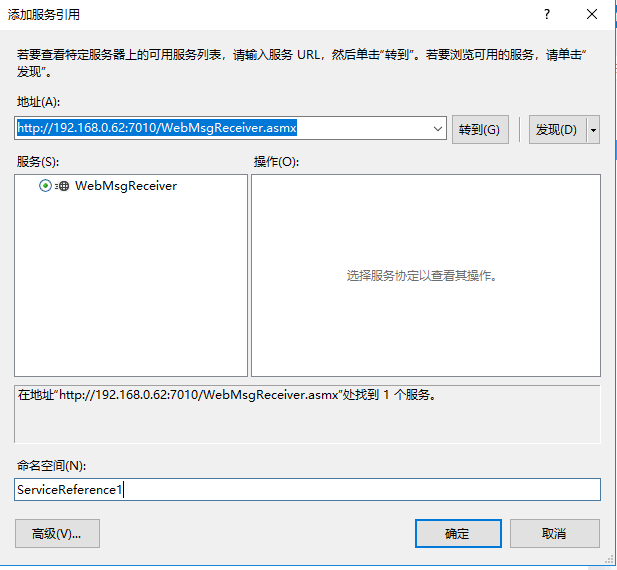 调用如下：4.1.2 .Net Core 无4.1.3 Java无4.2提供方服务4.2.1.Net FrameWork注：提供方WebService无特殊要求4.2.2 .Net Core 无4.2.3 Java无（五）院方数据中心需要成交人系统生成的相关数据，由成交人对接至医院数据中心，所需费用包含在本次报价中；且确保系统建设标准满足智慧医院评审四级关于随访条款的要求。（六）项目建设周期合同签订后90日历天完成系统建设。（七）项目培训要求供应商提出详细的项目培训计划，具体如下：对系统使用人员、系统运行维护管理人员等不同对象的培训计划；培训课程安排、培训方式及时间；地点场所由采购人提供；提供系统操作培训：面向医院护士及相关管理部门等使用系统的人员，提供操作培训；提供系统日常维护系统培训：面向医院信息管理技术人员（至少2名）进行培训，使其具备独立进行系统日常维护、故障的诊断与处理等方面的培训。（八）运维期供应商根据本次磋商文件所制定的目标和范围，提出相应的售后服务方案。项目验收后提供1年的软件7*24小时售后技术服务，维保期内提供至少1人的驻场支持，提供上门维护、升级服务，对故障在2小时内进行响应，8小时以内解决问题。包括升级、功能完善、故障排除、性能调优、技术咨询，所需费用包含在本次报价中。若供应商不能解决故障，视为违约，采购人有权追究供应商责任，即根据《中华人民共和国民法典》第五百八十三条规定，当事人一方不履行合同义务或者履行合同义务不符合约定的，在履行义务或者采取补救措施后，对方还有其他损失的，应当赔偿损失。第五百八十四条规定，当事人一方不履行合同义务或者履行合同义务不符合约定，造成对方损失的，损失赔偿额应当相当于因违约所造成的损失，包括合同履行后可以获得的利益；但是，不得超过违约一方订立合同时预见到或者应当预见到的因违约可能造成的损失。维保到期后，双方友好协商有偿服务。（九）项目验收成交供应商与采购人应参照《财政部关于进一步加强政府采购需求和履约验收管理的指导意见》（财库〔2016〕205 号）的要求，在系统稳定运行30日历天后，双方人员现场组织验收，验收标准严格按照磋商文件、响应文件及合同的要求进行验收。验收交付项目文档：四、技术、服务要求（一）系统总体要求1、先进性系统的设计和所采用的技术必须确保未来5年内可以满足医院及医共体业务运作对整个系统的要求。采用基于构件/构架的设计思想和开发方法，支持并发访问，包括大并发下的缓存技术，页面异步数据交换，支持html5互联网技术。2、实时性在正常情况下，系统保证在业务运行的同时，拥有响应能力，确保整个业务系统的畅通。3、安全性医院业务系统需要防范医疗数据外泄。在系统设计、实施阶段从多个方面考虑整个系统的安全性，并且系统中所有重要操作需留有记录，以便追根溯源。系统管理员可以按照每个用户所在的岗位和所需要完成的业务来分配权限，每个用户只能得到许可的信息和权限。4、兼容性技术上符合国家标准，支持Chrome、IE/Edge、Safari浏览器访问，自适应移动设备在线浏览，具有跨平台能力，便于与不同系统间的数据交互。5、开发技术系统以Java EE 平台进行开发，业务平台采用 B/S 模式，院内外数据传输采用长连接消息流并加密方式。全系统使用多层 MVC 结构设计，界面处理、业务逻辑、数据运算分离，服务器部署采用服务器集群与负载均衡的方式为用户提供数据访问。数据库支持MySQL等大型数据库。6、可扩展性整个系统采用结构化，模块化设计，支持业界通用标准平台和协议，对外提供资料和接口控制说明，完成系统集成和资料交换。7、易维护性采用代码维护、公式调整、参数配置等手段，确保采购人可自维护系统基础设置数据项。系统升级和日常维护只需要在服务器进行即可。系统为管理员提供系统设置和维护功能，包括用户和权限设置、字段维护、代码表维护、日志监控、数据批量处理、远程备份、数据同步。系统维护期满后，采购人有权要求投标人提供应用系统相关技术文档，开放数据库规格描述。8、易用性人机界面可查询患者资料，通过收集和整理医护人员提出的专业意见，持续优化系统操作流程，持续提高系统易用性。9、可操作性系统设计方案应是已上线运行的方案，即成品软件。（二）技术要求1、人工智能AI随访：系统采用人工智能设计理念，采用多种通讯方式（电话、短信）进行随访、宣教、满意度调查。2、语音识别引擎部署。3、合成医生与护士的音色：通过技术合成手段满足一次合成音色。4、语义识别专病随访训练：针对随访过程不同人群和疾病的表达词义差异实现对后台语义专病库实现结构化权重调整。5、针对字词句的专业医疗词库训练：针对医院使用过程中出现的识别不准，可通过字词句的专项训练调整语音识别引擎识别包。6、数据挖掘与清洗：针对所有接口传输数据及各类门诊、住院等相关文本内容根据使用专科的专项需求实现结构化挖掘与清洗，该功能准确率需达到85%以上。7、AI电话外呼：通过IPPBX线路、模似电话线路、电话云外呼（云中继）等方式进行外呼，要求满足通过电话云外呼时，无需部署电话线路，即通过互联网实现对接外呼，并能在云外呼时能外显唯一固话号码。8、量表技术：能实现量表指标的配置、问题话术的可视化配置、扩展知识库设置、随访周期管理、个性化语音配置、语音识别引擎设置、多模板量表设置。9、可通过集成平台或直接做接口的方式，实现需要开展随访业务的系统能调用人工智能AI随访系统接口进行随访结果的显示。（三）本次招标项目应用软件的详细功能需求如下：五、技术方案（一）具备以下科室、病种的 随访方案（量表）1、内科（12个）心脏疾病通用随访(出院7天)高血压出院随访(出院7天)神经内科通用（出院7天）脑梗死组合方案（出院3天、15天）肾病（出院7天）呼吸内科通用(出院7天)支气管扩张咯血(出院7天)消化内科通用（出院7天）内分泌科通用（出院7天）糖尿病出院随访（出院7天）血液科通用（出院7天）肿瘤科通用（出院3天）2、外科（9个）胸外科通用（出院2天）乳腺外科通用（出院2天）甲状腺外科通用（出院2天）神经外科通用组合方案（出院7天、14天）胆胰外科通用方案（出院7天）胃肠外科通用(出院7天)肛肠外科通用(出院7天)泌尿外科通用（出院7天）骨科通用组合方案（出院7天、30天）3、妇产科（7个）妇科手术通用(出院7天)流产清宫(出院3天)盆腔炎(出院3天)外阴手术(出院3天)鳞状上皮内肿瘤(出院10天)妊娠剧吐和先兆流产(出院7天)子宫脱垂(出院7天)4、儿科（3个）儿科通用(出院7天)儿科呼吸疾病通用(出院7天)儿科消化疾病通用(出院7天)5、五官科（13个）五官科通用模板（出院5天）鼻出血（出院5天）鼻窦炎（出院5天）扁桃体疾病随访（出院5天）中耳炎（出院5天）声带息肉（出院5天）睡眠呼吸暂停、腺样体肥大术后随访（出院5天）突发性耳聋（出院5天）玻璃体注药（出院5天）美容术（出院5天）青光眼（出院5天）视网膜脱落（出院5天）白内障（出院5天）6、康复科（2个）疼痛科(出院7天)针灸科(出院7天)7、感染科（1个）感染科通用(出院10天)8、全科病房（1个）全科医学病房通用（出院5天）（二）提供的技术方案除随访数据统计、随访计划及结果、语音识别的布署能力、语音识别的干预程度等要求外，为了实现采购人全院患者集中式随访，实现同质化随访过程智能随访引擎，满足自动化随访率60%以上的需求，还应具备智能量表方案和量表库，主要考核内容和具体细化功能如下（其中每小项都应截取供应商已上线的成品软件系统的功能页面全图，并附上此系统网址链接或APP下载地址、账号和密码，供现场演示查验。没有成品软件上线系统链接、账号、密码、上线系统截图或者提供设计图不得分）：1、智能量表的先进性。具备智能量表如下所必需的管理功能：1）通用库管理对通用规则统一配置：正则类判别规则、AI类语音和判别处理方式。2）语音文件库管理针对不同量表，可以管理其所有语音。3）疾病指标库管理管理疾病指标：指标类型（症状、体征、生活方式指导、辅助检查、用药反馈、转诊情况和通用）、分类（疾病分类、体检套操和检查项目）、结果类型（文本、选项、数值和时间）；同时可配置异常指标预警阀值并发送相应预警短信。4）图谱问题库管理管理图谱问题：问题名称、问题内容、分类（疾病分类、体检套操和检查项目）、关键词、是否采集指标、对话是否可以打断、关联的指标和分类备注，同时可以对具体话术指标值的判别规则进行配置。5）语义模版库管理语义问题设置：开场问题配置、主逻辑问题配置、结束问题配置、无匹配结束问题配置、无声音结束问题配置，同时可以方便管理问题及其多层子问题。语音问题设置：语音设置参数（静默时间、无匹配重复次数、无声音重复次数、关联的通用库），问题配置（根据不同问题可以配置相应的AI语音、采集到不同指标后对应的跳转逻辑、指标的自定义动作（继续对话、重复询问、结束对话、挂机））2、智能量表的实际应用性和丰富性智能量表需满足科室使用需求，具备量表方案相关的方案基本信息、语音引擎配置、模版选择功能和随访周期、随访区间、语音配置等配置项。另外，量表方案的外呼测试/查看/编辑/删除功能可正常使用。3、智能量表中随访规则的配置灵活性1）可对随访科室智能勾选，选取需要的科室/组织2）可对需要随访的疾病灵活配置：可以只勾选需要随访的疾病，也可以只勾选不随访的疾病。3）要支持自定义、多条件的组合规则筛选：①“条件”可选的值：大于、小于、等于、大于等于、小于等于、包含、排除。②“随访来源”可选择的来源：患者检查信息表、出院小结表、住院信息表、门急诊信息表。③“随访来源字段”：通过HIS获取到的患者检查信息类字段、出院小结信息类字段、住院信息类字段、门急诊信息类字段。④“匹配值”：填写匹配关键词。4）为避免同一患者在设置的时间内收到多个随访，应提供规避规则的配置。可按照三种时间维度，组成规避规则可按照季度、可按照时间范围（最近多少天）、可按照自定义时间段。可指定随访量表，组成规避规则。4、智能量表配置的功能实用性1）在新建/编辑量表页，可直接搜索量表库，添加指定已有量表。2）可对随访周期（随访次数、提前/延后拨打、第几天首次随访和每隔几天随访一次）和随访时间段（可指定多个时间范围）进行配置。3）可直接查看此量表关联的语音配置方案。可对未接重播进行配置：是否需要重播、重播次数、重播间隔小时数、是否需要人工复核、是否需要人工外呼、是否发送随访表单。4）推送短信管理：支持在随访电话拨打前、拨打后、未接通三个场景的短信提醒模版配置。第六章  磋商内容、磋商过程中可实质性变动的内容针对第五章、第九章所包含的技术、服务要求以及合同草案条款，在磋商过程中，磋商小组在获得采购人代表确认的前提下，可以根据磋商情况实质性变动相关内容。磋商小组对磋商文件作出的实质性变动是磋商文件的有效组成部分，磋商小组会及时以书面形式通知所有参加磋商的供应商。第七章  响应文件格式一、本章所制响应文件格式，除格式中明确将该格式作为实质性要求的，一律不具有强制性。二、本章所制响应文件格式有关表格中的备注栏，由供应商根据自身响应情况作解释性说明，不作为必填项。三、本章所制响应文件格式中需要填写的相关内容事项，可能会与本采购项目无关，在不改变响应文件原义、不影响本项目采购需求的情况下，供应商可以不予填写，但应当注明。第一部分     “资格性响应文件”格式格式1-1（正本/副本）xxxx项目资格性响应文件供 应 商名称：采购项目编号：包        号：日期：XX年XX月XX日格式1-2一、法定代表人/单位负责人授权书XXXXXXXX（采购代理机构名称）：本授权声明： XXXX（供应商名称）XXXX（法定代表人/单位负责人姓名、职务）授权XXXX（被授权人姓名、职务）为我方 “XXXXXXXX” 项目（采购项目编号：XXXX）磋商采购活动的合法代表，以我方名义全权处理该项目有关磋商采购、签订合同以及执行合同等一切事宜。特此声明。法定代表人/单位负责人（委托人）签字或加盖个人印章：XXXX。授权代表（被授权人）签字：XXXX。供应商名称：XXXX（单位盖章）。日    期：XXXX。注：1、供应商为法人单位时提供“法定代表人授权书”，供应商为其他组织时提供“单位负责人授权书”，供应商为自然人时提供“自然人身份证明材料”。2、应附法定代表人/单位负责人身份证明材料复印件和授权代表身份证明材料复印件。3、身份证明材料包括居民身份证或户口本或军官证或护照等。4、身份证明材料应同时提供其在有效期的材料，如居民身份证正、反面复印件。格式1-3二、承诺函XXXX（采购代理机构名称）：我单位作为本次采购项目的供应商，根据磋商文件要求，现郑重承诺如下：一、具备《中华人民共和国政府采购法》第二十二条第一款和本项目规定的条件：（一）具有独立承担民事责任的能力；（二）具有良好的商业信誉和健全的财务会计制度；（三）具有履行合同所必需的设备和专业技术能力；（四）有依法缴纳税收和社会保障资金的良好记录；（五）参加政府采购活动前三年内，在经营活动中没有重大违法记录；（六）法律、行政法规规定的其他条件；（七）根据采购项目提出的特殊条件。本单位对上述承诺的内容事项真实性负责。如经查实上述承诺的内容事项存在虚假，我单位愿意接受以提供虚假材料谋取成交追究法律责任。供应商名称：XXXX（单位公章）。法定代表人/单位负责人或授权代表（签字或加盖个人印章）：XXXX。日    期：XXXX。格式1-4供应商和报价产品其他资格、资质性及其他类似效力要求的相关证明材料注：供应商应按磋商文件第四章相关要求提供佐证材料，有格式要求的从其要求，无格式要求的格式自拟。格式1-5三、承诺函（如涉及）XXXX（采购代理机构名称）：我单位作为本次采购项目的供应商，现郑重承诺如下：根据本项目竞争性磋商文件第三章资格证明要求中第    项，我单位应具备       （备案、登记、其他证照）。但因我单位所在地已对上述备案、登记、其他证照实行“多证合一”，故在此次采购活动中提供满足资格要求：          （营业执照中对该备案、登记、其他证照的描述）的“多证合一”营业执照。我单位对上述承诺的内容事项真实性负责。如经查实上述承诺内容存在虚假，我单位愿意接受以提供虚假材料谋取成交追究法律责任。供应商名称：XXXX（单位公章）。法定代表人/单位负责人或授权代表（签字或加盖个人印章）：XXXX。日    期：XXXX。注：1.根据国务院办公厅关于加快推进“多证合一”改革的指导意见（国办发【2017】41号）等政策要求，若资格要求涉及的登记、备案等有关事项和各类证照已实行多证合一导致供应商无法提供该类证明材料的，供应商须提供该承诺。2.若已提供资格要求涉及的登记、备案等有关事项和各类证照的证明材料，无需提供该承诺。3.若本项目资格要求不涉及，无需提供该承诺。第二部分     “其他响应文件”格式格式2-1封面：（正本/副本）XX项目其他响应文件供 应 商名称：采购项目编号：包        号：时间：XX年XX月XX日格式2-2一、响应函XXX（采购代理机构名称）：我方全面研究了“XXXXXX”项目磋商文件（项目编号：XXXX），决定参加贵单位组织的本项目磋商采购。1.我方自愿按照磋商文件规定的各项要求向采购人提供所需货物/服务。2.一旦我方成交，我方将严格履行政府采购合同规定的责任和义务。3. 我方为本项目提交的响应文件正本1份，副本XX份，用于磋商报价。4. 我方愿意提供贵单位可能另外要求的，与磋商报价有关的文件资料，并保证我方已提供和将要提供的文件资料是真实、准确的。5. 本次磋商，我方递交的响应文件有效期为磋商文件规定起算之日起XX天。供应商名称：XXX（盖单位公章）法定代表人/单位负责人或授权代表（签字或加盖个人印章）：XXX通讯地址：XXX邮政编码：XXX联系电话：XXX传    真：XXX日    期：XXX年XXX月XXX日格式2-3二、承诺函（实质性要求）XXX（采购代理机构名称）：我方作为本次采购项目的供应商，根据磋商文件要求，现郑重承诺如下：一、我方已认真阅读并接受本项目磋商文件第二章的全部实质性要求，如对磋商文件有异议，已依法进行维权救济，不存在对磋商文件有异议的同时又参加磋商以求侥幸成交或者为实现其他非法目的的行为。二、在参加本次采购活动中，不存在与单位负责人为同一人或者存在直接控股、管理关系的其他供应商参与同一合同项下的政府采购活动的行为。三、为采购项目提供整体设计、规范编制或者项目管理、监理、检测等服务的供应商，不得再参加该采购项目的其他采购活动，我方承诺不属于此类禁止参加本项目的供应商。四、响应文件中提供的任何资料和技术、服务、商务等响应承诺情况都是真实的、有效的、合法的。五、如本项目磋商采购过程中需要提供样品，则我方提供的样品将作为履约验收的参考，我方对提供样品的性能和质量负责，因样品存在缺陷或者不符合磋商文件要求导致未能成交的，我方愿意承担相应不利后果。六、国家或行业主管部门对采购产品的技术标准、质量标准和资格资质条件等有强制性规定的，我方承诺符合其要求。七、参加本次采购活动，我方完全同意磋商文件第二章关于“磋商费用”、“合同分包”、“合同转包”、“履约保证金”的实质性要求，并承诺严格按照磋商文件要求履行。八、我方保证在本项目使用的任何产品和服务（包括部分使用）时，不会产生因第三方提出侵犯其专利权、商标权或其它知识产权而引起的法律和经济纠纷，如因专利权、商标权或其它知识产权而引起法律和经济纠纷，由我方承担所有相关责任。除非磋商文件特别规定，采购人享有本项目实施过程中产生的知识成果及知识产权。如我方在采购项目实施过程中采用自有或者第三方知识成果的，使用该知识成果后，我方承诺提供开发接口和开发手册等技术资料，并提供无限期支持，采购人享有使用权（含采购人委托第三方在该项目后续开发的使用权）。如我方在项目实施过程中采用非自有的知识产权，则在报价中已包括合法获取该知识产权的相关费用。九、与我方存在直接控股关系的单位为：XXX；存在管理关系单位为：XXX我方对上述承诺的内容事项真实性负责。如经查实上述承诺的内容事项存在虚假，我方愿意接受以提供虚假材料谋取成交的法律责任。法定代表人/单位负责人或授权代表（签字或加盖个人印章）：XXX供应商名称：XXXX（盖章）日    期：XXX年XXX月XXX日格式2-4三、供应商基本情况表供应商名称：XXX（盖单位公章）法定代表人/单位负责人或授权代表（签字或加盖个人印章）：XXX日期：XXX年XXX月XXX日格式2-5四、中小企业声明函本公司（联合体）郑重声明，根据《政府采购促进中小企业发展管理办法》（财库〔2020〕46 号）的规定，本公司（联合体）参加 （单位名称） 的 （项目名称） 采购活动，服务全部由符合政策要求的中小企业承接。相关企业（含联合体中的中小企业、签订分包意向协议的中小企业）的具体情况如下：　　1. （标的名称） ，属于 （采购文件中明确的所属行业） ；承接企业为 （企业名称） ，从业人员   人，营业收入为    万元，资产总额为   万元，属于 （中型企业、小型企业、微型企业） ；2. （标的名称） ，属于 （采购文件中明确的所属行业） ；承接企业为 （企业名称） ，从业人员   人，营业收入为    万元，资产总额为   万元，属于 （中型企业、小型企业、微型企业） ；……以上企业，不属于大企业的分支机构，不存在控股股东为大企业的情形，也不存在与大企业的负责人为同一人的情形。本企业对上述声明内容的真实性负责。如有虚假，将依法承担相应责任。                                 企业名称（盖章）：                        日 期：注：1、从业人员、营业收入、资产总额填报上一年度数据，无上一年度数据的新成立企业可不填报。格式2-6五、残疾人福利性单位声明函本单位郑重声明，根据《财政部 民政部 中国残疾人联合会关于促进残疾人就业政府采购政策的通知》（财库〔2017〕 141号）的规定，本单位为符合条件的残疾人福利性单位，且本单位参加XXXX单位的XXXX项目采购活动提供本单位制造的货物（由本单位承担工程/提供服务），或者提供其他残疾人福利性单位制造的货物（不包括使用非残疾人福利性单位注册商标的货物）。本单位对上述声明的真实性负责。如有虚假，将依法承担相应责任。单位名称：XXXX（盖单位公章）法定代表人/单位负责人或授权代表（签字或加盖个人印章）：XXXX日期：XXXX注：残疾人福利性单位视同小型、微型企业，享受预留份额、评审中价格扣除等促进中小企业发展的政府采购政策。残疾人福利性单位属于小型、微型企业的，不重复享受政策。供应商为非残疾人福利性单位的，可不提供此声明。格式2-7六、监狱企业根据《政府采购支持监狱企业发展有关问题的通知》（财库〔2014〕68号）的规定监狱企业参加采购活动的，应提供由省级以上监狱管理局、戒毒管理局(含新疆生产建设兵团)出具的属于监狱企业的证明文件。注：1、供应商符合《政府采购支持监狱企业发展有关问题的通知》（财库〔2014〕68号）规定的划分标准为监狱企业适用。2、在政府采购活动中，监狱企业视同小型、微型企业，享受预留份额、评审中价格扣除等政府采购促进中小企业发展的政府采购政策。格式2-8七、制造厂家授权书(如涉及)XXX（采购代理机构名称）：XXX（制造厂家名称）是在XXX（国名）依法登记注册的，其厂址现在XXX。XXX（被授权公司名称）是在XXX（国名）依法登记注册的，其主要营业地点现在XXXX。XXX（制造厂家名称）授权XXX（被授权公司名称）为我方制造的XXX品牌产品的合法销售商（授权销售的产品清单附后），参加XXX项目第XXX包的报价，全权处理与该产品采购的有关事宜，并对我方具有约束力。作为制造厂家，我方承诺，为本次采购提供的货物为原厂制造、合法渠道供应的全新产品。我方保证以政府采购合作者来约束自己，并对该报价共同承担和分别承担采购文件中规定的义务。授权单位名称：XXX（盖单位公章） 日期：XXX年XXX月XXX日附：授权销售产品清单注：1.供应商也可提供制造厂家自有的授权格式文件，但授权文件中必须明确：制造厂家和被授权单位的名称及登记注册地、参加报价的项目及采购编号、授权产品、授权日期、授权单位的公章。制造厂家可以是派出机构。若由代理商授权的，须同时提供证明代理商有授权资格的证明文件复印件。（若由国外制造厂家直接授权的，签字或盖章均可）2.对技术服务标准统一、市场竞争充分且可以在成交后通过合法渠道获得产品的采购项目，或者采购文件特别注明不需要提供授权书的采购项目，可以不提供制造厂家授权书。格式2-9八、技术、服务要求应答表注：供应商必须根据磋商文件要求据实逐条填写，不得虚假响应，虚假响应的，其响应文件无效并按规定追究其相关责任。供应商名称：XXX（盖单位公章）法定代表人/单位负责人或授权代表（签字或加盖个人印章）：XXX日期：XXX年XXX月XXX日格式2-10九、商务应答表注意：供应商必须根据磋商文件要求据实逐条填写，不得虚假响应，虚假响应的，其响应文件无效并按规定追究其相关责任。供应商名称：XXX（盖单位公章）法定代表人/单位负责人或授权代表（签字或加盖个人印章）：XXX日期：XXX年XXX月XXX日格式2-11十、商务、技术、服务应答附表（仅用于成交结果公告，此表不作为评审内容）根据《中华人民共和国政府采购法实施条例》第四十三条第三款要求，中标、成交结果公告应当公告中标（成交）供应商的相关内容，请供应商根据响应情况如实完善以下内容，结果公告时公布中标（成交）供应商的相关信息。注：供应商需如实完善表格内容。供应商应答的主要内容应与响应文件一致，可以进行简要概括性表述。供应商应答的主要内容仅用于结果公告，供应商自行完善的内容视为不涉及供应商商业秘密。若供应商没有填写或没有递交此表，视为允许采购代理机构将供应商响应文件中所有相关的应答内容进行公告。供应商名称：（盖章）法定代表人/单位负责人或授权代表（签字或加盖个人印章）：报价日期:格式2-12十一、供应商类似项目业绩一览表注：以上业绩需提供磋商文件要求的有关书面证明材料。供应商名称：XXXX（盖单位公章）法定代表人/单位负责人或授权代表（签字或加盖个人印章）：XXXX日期: XXXX格式2-13十二、供应商本项目管理、技术、服务人员情况表采购编号：供应商名称：XXX（盖单位公章）法定代表人/单位负责人或授权代表（签字或加盖个人印章）：XXX日期：XXX第八章  评审方法1.总则1.1 根据《中华人民共和国政府采购法》、《中华人民共和国政府采购法实施条例》、《政府采购竞争性磋商采购方式管理暂行办法》等法律制度，结合本采购项目特点制定本磋商方法。1.2 磋商工作由采购代理机构负责组织，具体磋商由采购代理机构依法组建的磋商小组负责。1.3 磋商工作应遵循公平、公正、科学及择优的原则，并以相同的磋商程序和标准对待所有的供应商。1.4 磋商小组按照磋商文件规定的磋商程序、评分方法和标准进行评审，并独立履行下列职责：（一）熟悉和理解磋商文件，确定磋商文件内容是否违反国家有关强制性规定或者磋商文件存在歧义、重大缺陷，根据需要书面要求采购人、采购代理机构对磋商文件作出解释；（二）审查供应商响应文件是否满足磋商文件要求，并作出公正评价；（三）根据需要要求供应商对响应文件中含义不明确、同类问题表述不一致或者有明显文字和计算错误的内容等作出必要的澄清、说明或者更正；（四）推荐成交供应商，或者受采购人委托确定成交供应商；（五）起草评审报告并进行签署；（六）向采购人/采购代理机构、财政部门或者其他监督部门报告非法干预评审工作的行为；（七）法律、法规和规章规定的其他职责。1.5磋商过程独立、保密。供应商非法干预磋商过程的，其响应文件作无效处理。2.磋商程序2.1审查磋商文件和停止评审。2.1.1 磋商小组正式评审前，应当对磋商文件进行熟悉和理解，内容主要包括磋商文件中供应商资格条件要求、采购项目技术、服务和商务要求、磋商办法和标准、政府采购政策要求以及政府采购合同主要条款等。2.1.2 本磋商文件有下列情形之一的，磋商小组应当停止评审：（1）磋商文件的规定存在歧义、重大缺陷的；（2）磋商文件明显以不合理条件对供应商实行差别待遇或者歧视待遇的；（3）采购项目属于国家规定的优先、强制采购范围，但是磋商文件未依法体现优先、强制采购相关规定的；（4）采购项目属于政府采购促进中小企业发展的范围，但是磋商文件未依法体现促进中小企业发展相关规定的；（5）磋商文件将供应商的资格条件列为评分因素的；（6）磋商文件载明的成交原则不合法的；（7）磋商文件有违反国家其他有关强制性规定的情形。2.1.3 出现本条2.1.2规定应当停止评审情形的，磋商小组应当向采购组织单位书面说明情况。除本条规定的情形外，磋商小组不得以任何方式和理由停止评审。2.2资格性审查。2.2.1本项目需要磋商小组进行资格性检查。磋商小组应依据法律法规和磋商文件的规定，对响应文件是否按照规定要求提供资格性证明材料、是否属于禁止参加磋商的供应商等进行审查，以确定供应商是否具备磋商资格。2.2.2资格性审查结束后，磋商小组应当出具资格性审查报告，没有通过资格审查的供应商，磋商小组应当在资格审查报告中说明原因。2.2.3采购人或者采购代理机构宣布未通过资格性审查的供应商名单时，应当告知供应商未通过审查的原因。2.3 通过资格性审查的供应商不足3家的，终止本次采购活动，并发布终止采购活动公告。2.3.1根据《财政部关于政府采购竞争性磋商采购方式管理暂行办法有关问题的补充通知》财库〔2015〕124号的要求：“磋商项目为政府购买服务项目（含政府和社会资本合作项目），在采购过程中符合要求的供应商（社会资本）只有2家的，竞争性磋商采购活动可以继续进行”，若采购过程中符合要求的供应商（社会资本）只有2家，且采购人要求继续进行的，评审委员会应当遵照相关要求进行评审。2.4磋商。2.4.1磋商小组所有成员集中与单一供应商分别进行一轮或多轮磋商，并给予所有参加磋商的供应商平等的磋商机会。磋商顺序以现场抽签的方式确定。磋商过程中，磋商小组可以根据磋商情况调整磋商轮次。2.4.2每轮磋商开始前，磋商小组应根据磋商文件的规定，并结合各供应商的响应文件拟定磋商内容。2.4.3在磋商过程中，磋商小组可以根据磋商文件和磋商情况实质性变动磋商文件的技术、服务要求以及合同草案条款，但不得变动磋商文件中的其他内容。实质性变动的内容，须经采购人代表书面确认。2.4.4对磋商文件作出的实质性变动是磋商文件的有效组成部分，磋商小组应当及时以书面形式同时通知所有参加磋商的供应商。2.4.5磋商过程中，磋商文件变动的，供应商应当按照磋商文件的变动情况和磋商小组的要求重新提交响应文件，并由其法定代表人/主要负责人/本人或其授权代表签字（注：供应商为法人的，应当由其法定代表人或者授权代表签字确认；供应商为其他组织的，应当由其主要负责人或者授权代表签字确认；供应商为自然人的，应当由其本人或者授权代表签字确认）或者加盖公章。磋商过程中，供应商根据磋商情况自行决定变更其响应文件的（注：仅针对竞争性磋商文件的技术、服务要求以及合同草案条款，供应商可以自行决定变更其响应文件），磋商小组不得拒绝，并应当给予供应商必要的时间，但是供应商变更其响应文件，应当以有利于满足磋商文件要求为原则，不得变更为不利于满足磋商文件规定，否则，其响应文件作为无效处理。2.4.6磋商过程中，磋商小组对响应文件的有效性、完整性和响应程度进行审查，审查中发现供应商响应文件属于下列情况之一的，应按照无效响应文件处理：（1）响应文件正副本数量不足的；（2）响应文件组成明显不符合采购文件的规定要求，影响评审委员会评判的；（3）响应文件的语言、计量单位、知识产权、响应有效期等不符合采购文件的规定，影响磋商小组评判的；（4）经最终磋商后，供应商的响应文件仍不能完全响应采购文件的实质性要求的； (5) 未载明或者载明的采购项目履约时间、方式、数量及其他政府采购合同实质性内容与本竞争性磋商文件要求不一致，且采购单位无法接受的。 (6)属于竞争性磋商文件中无效响应情形的。但磋商小组对响应文件签署、盖章等进行审查过程中，有下列情形的，磋商小组应当评定为不影响整个响应文件有效性和采购活动公平竞争，并通过响应文件的有效性审查：（1）响应文件存在个别地方（总数不能超过2个）没有法定代表人/单位负责人签字，但有法定代表人/单位负责人的私人印章或者有效授权代理人签字的； （2）响应文件除采购文件明确要求加盖单位(法人)公章的以外，其他地方以相关专用章加盖的； （3）以骑缝章的形式代替响应文件内容逐页盖章的（但是骑缝章模糊不清，印章名称无法辨认的除外）。磋商小组对所有响应文件的有效性、完整性和响应程度进行审查后，向采购代理机构出具有效性、完整性和响应程度审查报告，确定继续磋商的供应商名单。没有通过有效性、完整性和响应程度审查的供应商，磋商小组应在有效性、完整性和响应程度审查报告中说明原因。2.4.7磋商过程中，磋商的任何一方不得透露与磋商有关的其他供应商的技术资料、价格和其他信息。2.4.8磋商过程中，磋商小组发现或者知晓供应商存在违法、违纪行为的，磋商小组应当将该供应商响应文件作无效处理，不允许其提交最后报价。2.4.9磋商完成后，磋商小组应出具磋商情况记录表，磋商情况记录表需包含磋商内容、磋商意见、实质性变动内容等。2.5报价。2.5.1本次磋商采购采用现场报价，响应文件中不用首次报价（除现场报价以响应文件报价为准的情形之外，响应文件报价不作为评审的依据，以现场报价为准），参与报价的供应商按磋商小组要求进行报价。报价超过竞争性磋商文件规定的政府采购预算（或最高限价）或者相关报价不符合采购文件其他的报价规定的，应按照无效响应文件处理。2.5.2磋商文件能够详细列明采购标的的技术、服务要求的，磋商结束后，磋商小组应当要求所有实质性响应的供应商在规定时间内提交最后报价，提交最后报价的供应商不得少于3家（本章2.3.1和2.5.3的情况除外）。或磋商文件不能详细列明采购标的的技术、服务要求，需经磋商由供应商提供最终设计方案或解决方案的，磋商结束后，磋商小组应当按照少数服从多数的原则投票推荐3家以上（本章2.3.1和2.5.3的情况除外）供应商的设计方案或者解决方案，并要求其在规定时间内提交最后报价。2.5.3符合《政府采购竞争性磋商采购方式管理暂行办法财库》〔2014〕214号第三条第四项情形的，提交最后报价的供应商可以为2家。2.5.4磋商结束后，磋商小组应当要求所有实质性响应的供应商在规定时间内提交最后报价。两轮（若有）以上报价的，供应商在未提高响应文件中承诺的产品及其服务质量的情况下，其最后报价不得高于对该项目之前的报价，否则，磋商小组应当对其响应文件按无效处理，不允许进入综合评分，并书面告知供应商，说明理由。磋商小组认为供应商最后报价明显低于成本价，在磋商小组发出质询函后供应商未能提供合理的成本分析和价格构成的或对质函询的解释未被磋商小组采信的，应按照无效响应文件处理。2.5.5供应商最后报价应当由法定代表人/主要负责人/本人或其授权代表签字确认（注：供应商为法人的，应当由其法定代表人或者授权代表签字确认；供应商为其他组织的，应当由其主要负责人或者授权代表签字确认；供应商为自然人的，应当由其本人或者授权代表签字确认）或加盖公章。最后报价是供应商响应文件的有效组成部分。2.5.6报价如果出现下列不一致的，可按以下原则进行修改：（一）大写金额和小写金额不一致的，以大写金额为准，但大写金额文字存在错误的，应当先对大写金额的文字错误进行澄清、说明或者更正，再行修正。（二）总价金额与按单价汇总金额不一致的，以单价金额计算结果为准，但单价或者单价汇总金额存在数字或者文字错误的，应当先对数字或者文字错误进行澄清、说明或者更正，再行修正。（三）单价金额小数点或者百分比有明显错位的，以总价为准，修正单价。同时出现两种以上不一致的，按照上述规定的顺序修正。修正后的报价经供应商确认后产生约束力，供应商不确认的，其响应文件作为无效处理。供应商确认采取书面且加盖单位公章或者供应商授权代表签字的方式。不得未经澄清、说明或者更正，直接将供应商响应文件作为无效处理。对不同文字文本响应文件的解释发生异议的，以中文文本为准。2.6比较与评价。由磋商小组采用综合评分法对提交最后报价的供应商的响应文件和最后报价进行综合评分，具体要求详见本章综合评分部分。2.7推荐成交候选供应商。磋商小组应当根据综合评分情况，按照评审得分由高到低顺序推荐3家以上（本章2.3.1和2.5.3的情况除外）成交候选供应商，并编写磋商报告。评审得分相同的，按照最后报价由低到高的顺序推荐。评审得分且最后报价相同的，按照技术、服务要求顺序推荐。评审得分且最后报价且技术、服务要求分项得分均相同的，不发达地区或少数民族地区的供应商推荐顺序在非不发达地区或少数民族地区的供应商之前；评审得分且最后报价且技术、服务要求分项得分均相同的，且均为不发达地区或少数民族地区的供应商并列；评审得分且最后报价且技术、服务要求分项得分均相同的，且不能判定为不发达地区或少数民族地区的供应商并列。（不发达地区或少数民族地区的供应商需提供属于不发达地区或少数民族地区企业的相关证明材料，或供应商注册地为少数民族地区。）2.8磋商小组复核。磋商小组评分汇总结束后，磋商小组应当进行评审复核，对拟推荐为成交候选供应商的、报价最低的、供应商资格审查未通过的、供应商响应文件作无效处理的重点复核。2.9采购组织单位现场复核评审结果。2.9.1评审结果汇总完成后，磋商小组拟出具磋商评审报告前，采购代理机构应当组织2名以上的本单位工作人员，在采购现场监督人员的监督之下，依据有关的法律制度和磋商文件对评审结果进行复核，出具复核报告，存在下列情形之一的，采购代理机构应当根据情况书面建议磋商小组现场修改评审结果：（1）资格性审查认定错误的；（2）分值汇总计算错误的；（3）分项评分超出评分标准范围的；（4）客观评分不一致的。（5）经磋商小组一致认定评分畸高、畸低的。存在本条上述情形的，由磋商小组自主决定是否采纳采购代理机构的书面建议，并承担独立评审责任。磋商小组采纳采购代理机构书面建议的，应当按照规定现场修改评审结果或者重新评审，并在磋商报告中详细记载有关事宜；不采纳采购代理机构书面建议的，应当书面说明理由。采购代理机构书面建议未被磋商小组采纳的，应当接照规定程序要求继续组织实施采购活动，不得擅自中止采购活动。采购代理机构认为磋商小组评审结果不合法的，应当书面报告采购项目同级财政部门。采购代理机构复核过程中，磋商小组成员不得离开评审现场。2.9.2有下列情形之一的，不得现场修改评审结果：（1）磋商小组已经出具磋商报告并且离开评审现场的；（2）采购代理机构现场复核时，复核工作人员数量不足的；（3）采购代理机构现场复核时，没有采购监督人员现场监督的；（4）采购代理机构现场复核内容超出规定范围的；（5）采购代理机构未提供书面建议的。2.10编写磋商报告。磋商小组推荐成交候选供应商后，应向采购代理机构出具磋商报告。磋商报告应当包括以下主要内容：（1）邀请供应商参加采购活动的具体方式和相关情况；（2）响应文件开启日期和地点；（3）获取磋商文件的供应商名单和磋商小组成员名单；（4）评审情况记录和说明，包括对供应商的资格审查情况、供应商响应文件审查情况、磋商情况、报价情况等；（5）提出的成交候选供应商的排序名单及理由。磋商报告应当由磋商小组全体人员签字认可。磋商小组成员对磋商报告有异议的，磋商小组按照少数服从多数的原则推荐成交候选供应商，采购程序继续进行。对磋商报告有异议的磋商小组成员，应当在报告上签署不同意见并说明理由，由磋商小组书面记录相关情况。磋商小组成员拒绝在报告上签字又不书面说明其不同意见和理由的，视为同意磋商报告。2.11磋商异议处理规则。在磋商过程中，磋商小组成员对响应文件是否符合磋商文件规定存在争议的，应当以少数服从多数的原则处理，但不违背磋商文件规定。有不同意见的磋商小组成员认为认定过程和结果不符合法律法规或者磋商文件规定的，应当在磋商报告中予以反映。2.12供应商澄清、说明2.12.1磋商小组在对响应文件的有效性、完整性和响应程度进行审查时，可以要求供应商对响应文件中含义不明确、同类问题表述不一致或者有明显文字和计算错误的内容等作出必要的澄清、说明或者更正。供应商的澄清、说明或者更正不得超出响应文件的范围或者改变响应文件的实质性内容。2.12.2磋商小组要求供应商澄清、说明或者更正响应文件应当以书面形式作出。供应商的澄清、说明或者更正应当由法定代表人/主要负责人/本人或其授权代表签字（注：供应商为法人的，应当由其法定代表人或者授权代表签字确认；供应商为其他组织的，应当由其主要负责人或者授权代表签字确认；供应商为自然人的，应当由其本人或者授权代表签字确认）或者加盖公章。2.13终止磋商采购活动。出现下列情形之一的，采购人或者采购代理机构应当终止竞争性磋商采购活动，发布项目终止公告并说明原因，重新开展采购活动：（1）因情况变化，不再符合规定的竞争性磋商采购方式适用情形的；（2）出现影响采购公正的违法、违规行为的；（3）除本章2.3.1和2.5.3的情况外，在采购过程中符合要求的供应商或者报价未超过采购预算的供应商不足3家的。3.综合评分3.1本次综合评分的因素详见综合评分明细表。3.2除价格因素外，磋商小组成员应当根据自身专业情况独立对每个有效供应商的响应文件进行评价、打分。技术、与技术有关的服务及其他技术类评分因素由抽取的技术方面磋商小组成员独立评分。财务状况及其他经济类评分因素由抽取的经济方面磋商小组成员独立评分。政府采购政策功能、政府采购合同主要条款及其他政策合同类的评分因素由抽取的法律方面磋商小组成员独立评分。采购人代表原则上对技术、与技术有关的服务及其他技术类评分因素独立评分。价格及其他不能明确区分的评分因素由磋商小组成员共同评分。3.3综合评分明细表3.3.1综合评分明细表的制定以科学合理、降低评委会自由裁量权为原则。3.3.2 综合评分明细表按须知表中的相关要求进行价格调整，再参与价格分评审。3.3.3综合评分明细表注：评分的取值按四舍五入法，保留小数点后两位。3.3.4评审得分＝（A1＋A2＋……＋An）/NA＋（B1＋B2＋……＋Bn）/ NB＋（C1＋C2＋……＋Cn）/ NC＋（D1＋D2＋……＋Dn）/ NDA1、A2……An分别为每个经济类评委（经济类专家）的打分，NA为经济类评委（经济类专家）人数；B1、B2＋……Bn 分别为每个技术类评委（技术类专家和采购人代表）的打分，NB为技术类评委（技术类专家和采购人代表）人数；C1、C2……Cn 分别为每个政策合同类评委（法律类专家）的打分，NC为政策合同类评委（法律类专家）人数；D1、D2……Dn 分别为评审委员会每个成员的打分（共同评分类），ND为评审委员会人数。4.磋商纪律及注意事项4.1磋商小组内部讨论的情况和意见必须保密，任何人不得以任何形式透露给供应商或与供应商有关的单位或个人。4.2在磋商过程中，供应商不得以任何形式对磋商小组成员进行旨在影响谈判结果的私下接触，否则将取消其参与磋商的资格。4.3对各供应商的商业秘密，磋商小组成员应予以保密，不得泄露给其他供应商。4.4 磋商小组独立评判，推荐成交候选人，并写出书面报告。4.5 磋商小组可根据需要对供应商进行实地考察。5.磋商小组在政府采购活动中承担以下义务：（一）遵守评审工作纪律；（二）按照客观、公正、审慎的原则，根据磋商文件规定的评审程序、评审方法和评审标准进行独立评审；（三）不得泄露评审文件、评审情况和在评审过程中获悉的商业秘密；（四）及时向财政部门报告评审过程中发现的采购人、采购代理机构向评审专家做倾向性、误导性的解释或者说明，以及供应商行贿、提供虚假材料或者串通等违法行为；（五）发现磋商文件内容违反国家有关强制性规定或者磋商文件存在歧义、重大缺陷导致评审工作无法进行时，停止评审并向采购人或者采购代理机构书面说明情况；（六）及时向财政、监察等部门举报在评审过程中受到非法干预的情况；（七）配合答复处理供应商的询问、质疑和投诉等事项；（八）法律、法规和规章规定的其他义务。6.评审专家在政府采购活动中应当遵守以下工作纪律：（一）不得参加与自己有《中华人民共和国政府采购法实施条例》第九条规定的利害关系的政府采购项目的评标活动。发现参加了与自己有利害关系的评审活动，须主动提出回避，退出评审；（二）评审前，应当将通讯工具或者相关电子设备交由采购代理机构统一保管；（三）评审过程中，不得与外界联系，因发生不可预见情况，确实需要与外界联系的，应当在监督人员监督之下办理；（四）评审过程中，不得发表影响评审公正的倾向性、歧视性言论，不得征询或者接受采购人的倾向性意见，不得明示或暗示供应商在澄清时表达与其响应文件原义不同的意见，不得以磋商文件没有规定的评审方法和标准作为评审的依据，不得修改或者细化评审程序、评审方法、评审因素和评审标准，不得违规撰写评审意见，不得拒绝对自己的评审意见签字确认；（五）在评审过程中和评审结束后，不得记录、复制或带走任何评审资料，不得向外界透露评审内容；（六）评审现场服从采购代理机构工作人员的管理，接受现场监督人员的合法监督；（七）遵守有关廉洁自律规定，不得私下接触供应商，不得收受供应商及有关业务单位和个人的财物或好处，不得接受采购代理机构的请托。第九章  政府采购合同（草案）合同草案条款一、针对本章所包含的全部内容，在磋商过程中，磋商小组在获得采购人代表确认的前提下，可以根据磋商情况实质性变动相关内容。磋商小组对磋商文件作出的实质性变动是磋商文件的有效组成部分，磋商小组会及时以书面形式通知所有参加磋商的供应商。二、合同草案条款如下：                                          (以下简称“甲方”)为一方和                    (以下简称“乙方”)为另一方同意按下述条款和条件签署本合同(以下简称“合同”)：1．合同文件本合同所附下列文件是本合同不可分割的部分：1.1 成交后双方签订的采购合同；（包括服务方案、项目验收标准和验收方法等）1.2 买方针对本项目的磋商文件；1.3 卖方提交的磋商响应文件及磋商过程中相关承诺；1.4 成交通知书。2．合同范围和条件本合同的范围和条件应与上述合同文件的规定相一致。3. 合同期限4. 服务内容与质量标准4.1 4.2 4.3 4.4 4.5 …5. 服务费用及支付方式5.1 本项目服务费用由以下组成：5.1.1        万元；5.1.2        万元；5.1.3        万元。5.2 服务费支付方式： 6. 知识产权乙方应保证所提供的服务或其任何一部分均不会侵犯任何第三方的专利权、商标权或著作权。7. 无产权瑕疵条款乙方保证所提供的服务的所有权完全属于乙方且无任何抵押、查封等产权瑕疵。如有产权瑕疵的，视为乙方违约。乙方应负担由此而产生的一切损失。8. 履约保证金8.1 乙方交纳人民币　　　　　　元作为本合同的履约保证金。8.2 履约保证金作为违约金的一部分及用于补偿甲方因乙方不能履行合同义务而蒙受的损失。9. 甲方的权利和义务9.1 甲方有权对合同规定范围内乙方的服务行为进行监督和检查，拥有监管权。有权定期核对乙方提供服务所配备的人员数量。对甲方认为不合理的部分有权下达整改通知书，并要求乙方限期整改。9.2 甲方有权依据双方签订的考评办法对乙方提供的服务进行定期考评。当考评结果未达到标准时，有权依据考评办法约定的数额扣除履约保证金。9.3 负责检查监督乙方管理工作的实施及制度的执行情况。9.4 根据本合同规定，按时向乙方支付应付服务费用。9.5 国家法律、法规所规定由甲方承担的其它责任。10. 乙方的权利和义务10.1 对本合同规定的委托服务范围内的项目享有管理权及服务义务。10.2 根据本合同的规定向甲方收取相关服务费用，并有权在本项目管理范围内管理及合理使用。10.3 及时向甲方通告本项目服务范围内有关服务的重大事项，及时配合处理投诉。10.4 接受项目行业管理部门及政府有关部门的指导，接受甲方的监督。10.5 国家法律、法规所规定由乙方承担的其它责任。11. 违约责任11.1 甲乙双方必须遵守本合同并执行合同中的各项规定，保证本合同的正常履行。11.2 如因乙方工作人员在履行职务过程中的的疏忽、失职、过错等故意或者过失原因给甲方造成损失或侵害，包括但不限于甲方本身的财产损失、由此而导致的甲方对任何第三方的法律责任等，乙方对此均应承担全部的赔偿责任。12. 不可抗力事件处理12.1 在合同有效期内，任何一方因不可抗力事件导致不能履行合同，则合同履行期可延长，其延长期与不可抗力影响期相同。12.2 不可抗力事件发生后，应立即通知对方，并寄送有关权威机构出具的证明。12.3 不可抗力事件延续120天以上，双方应通过友好协商，确定是否继续履行合同。13. 解决合同纠纷的方式13.1 在执行本合同中发生的或与本合同有关的争端，双方应通过友好协商解决，经协商在60天内不能达成协议时，应提交成都仲裁委员会仲裁。13.2 仲裁裁决应为最终决定，并对双方具有约束力。13.3 除另有裁决外，仲裁费应由败诉方负担。 13.4 在仲裁期间，除正在进行仲裁部分外，合同其他部分继续执行。  14. 合同生效及其他14.1 合同经双方法定代表人/单位负责人或授权委托代理人签字并加盖单位公章后生效。14.2 合同执行中涉及采购资金和采购内容修改或补充的，须经政府采购监管部门审批，并签书面补充协议报政府采购监督管理部门备案，方可作为主合同不可分割的一部分。14.3 本合同一式  份，自双方签章之日起起效。甲方  份，乙方  份，政府采购代理机构  份，同级财政部门备案  份，具有同等法律效力。甲方：   （盖单位公章）		    乙方：（盖单位公章）法定代表人/单位负责人（授权代表）：        法定代表人/单位负责人（授权代表）：地址：                         地址：开户银行：                     开户银行：账号：                         账号：电话：                         电话：传真：                         传真：签约日期：XX年XX月XX日		签约日期：XX年XX月XX日附件一：有关磋商保证金收退的温馨提示1.磋商保证金应当以支票、汇票、本票或者金融机构出具的保函等非现金形式提交。供应商未按照磋商文件要求提交磋商保证金的，响应无效。保证金提交以到账时间为准。请各供应商在规定时间内缴纳磋商保证金，避免因银行退票等，出现保证金未按时到账等情况影响您的正常响应。保证金到账查询电话：028-87797107转22.成交结果公告发布网站为：《四川政府采购网》3.保证金退还程序：未成交供应商：我司将在成交通知书发出之日起5个工作日内退还未成交供应商的磋商保证金，各供应商可自行查账，若项目成交通知书发出后5个工作日没有收到保证金的，可拨打财务电话（028-87797107转2）查询。成交供应商：成交供应商需在我司指定网站（http://sale.scbid.net）上传有效的采购合同壹份（注意：①注册登录后在采购合同上传界面操作②合同上传咨询电话：028-87797776-714）。我司将在收到成交供应商上传的采购合同后为您办理保证金退还手续。若提交资料后5个工作日内未收到保证金的，可拨打财务电话（028-87797107转2）查询。附件二：递交响应文件签收表附件三：报价一览表报价一览表项目名称：采购编号：第XX包注: 1.所有报价均用人民币表示,所报价格是交货地的验收价格，其总价即为履行合同的固定价格。运输、安装、调试、检验、培训、税金和保险等费用以及采购文件规定的其他费用均应包含在报价中。2.应完整填写产品的品牌和型号或项目内容。3.本项目采用现场报价，响应文件中不用首次报价（除现场报价以响应文件报价为准的情形之外，响应文件报价不作为评审的依据，以现场报价为准）。供应商名称：XXX（盖单位公章）法定代表人/单位负责人或授权代表（签字或加盖个人印章）：XXX日      期：XXX年XXX月XXX日附件四： 分项报价明细表分项报价明细表项目名称：采购编号：第XX包注：1、供应商应按“分项报价明细表”的格式详细报出总价的各个组成部分的报价。    2、“分项报价明细表”各分项报价合计应当与“报价一览表”报价合计相等。3、本项目采用现场报价，响应文件中不用首次报价（除现场报价以响应文件报价为准的情形之外，响应文件报价不作为评审的依据，以现场报价为准）。供应商名称：XXX（盖单位公章）法定代表人/单位负责人或授权代表（签字或加盖个人印章）：XXX日      期：XXX年XXX月XXX日 附件五：《四川省财政厅关于推进四川省政府采购供应商信用融资工作的通知》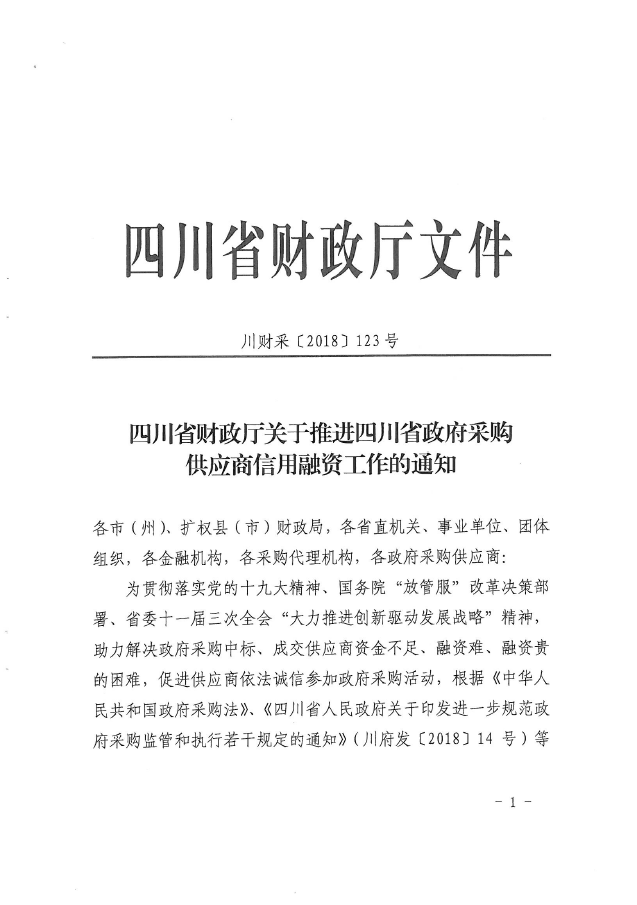 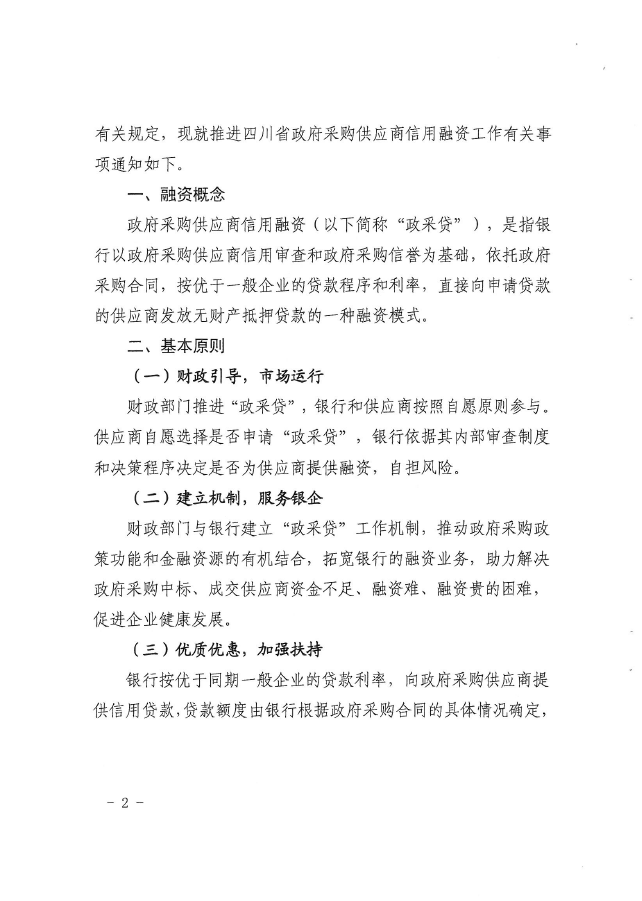 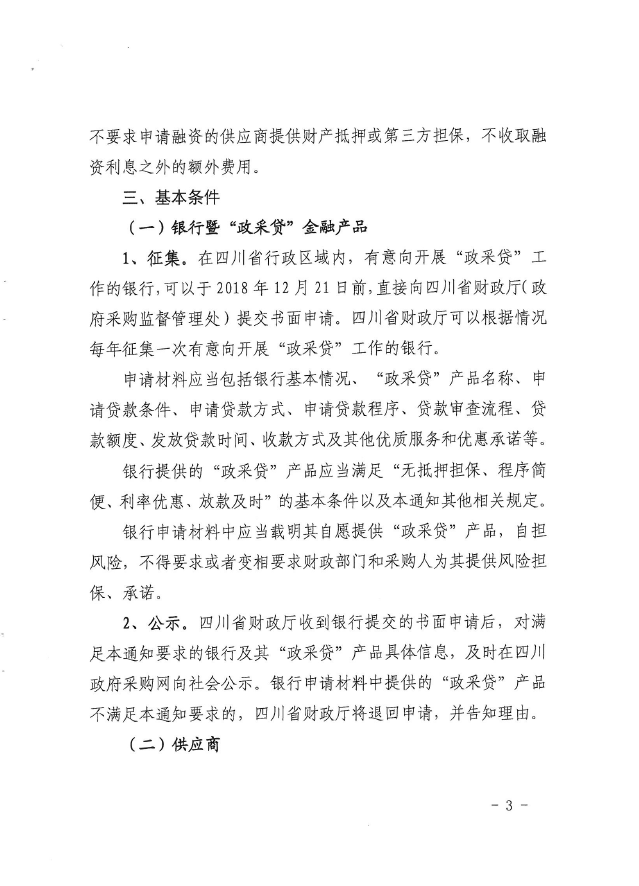 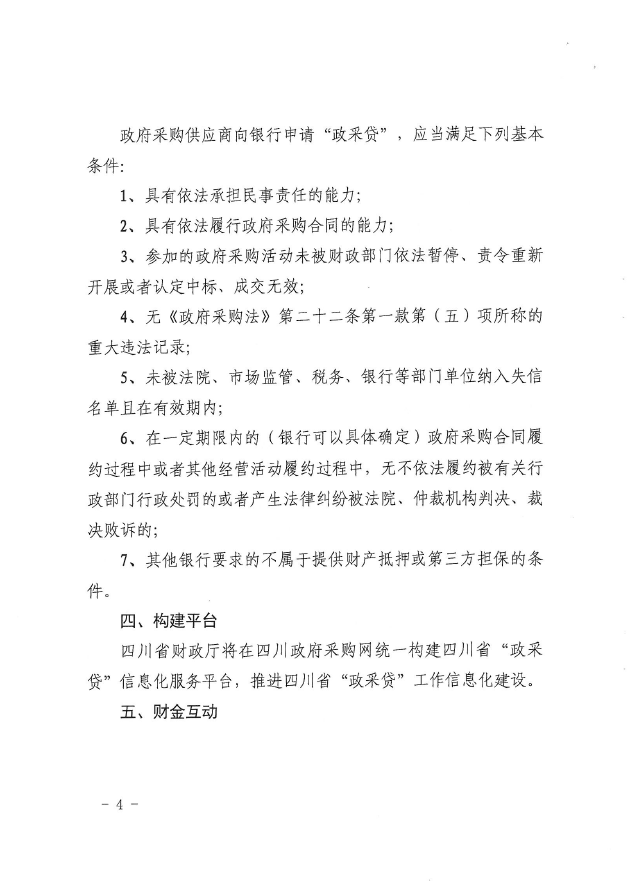 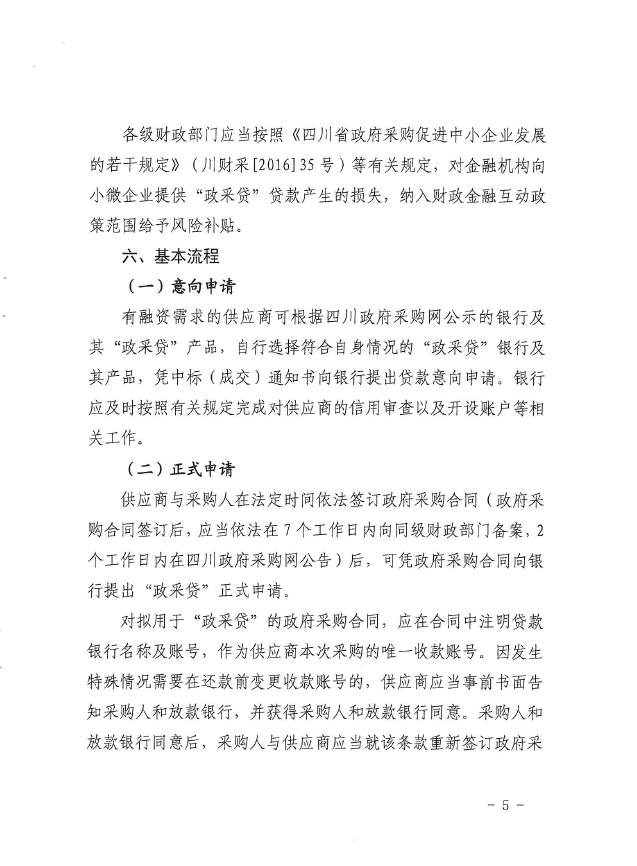 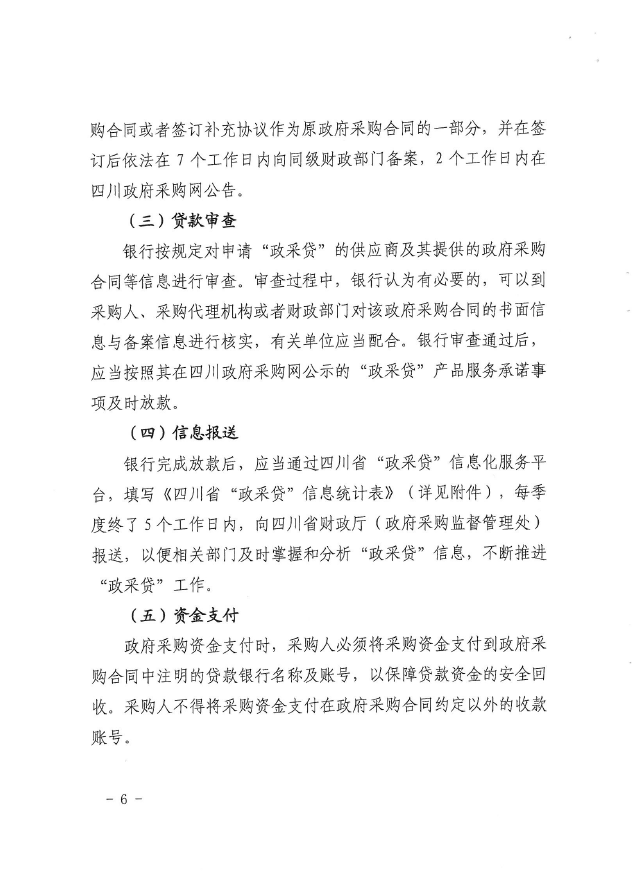 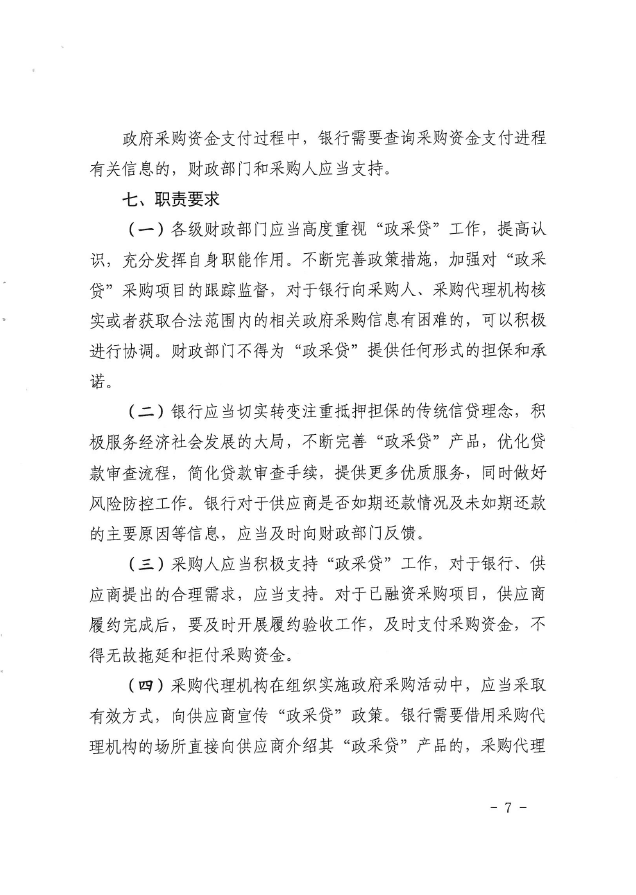 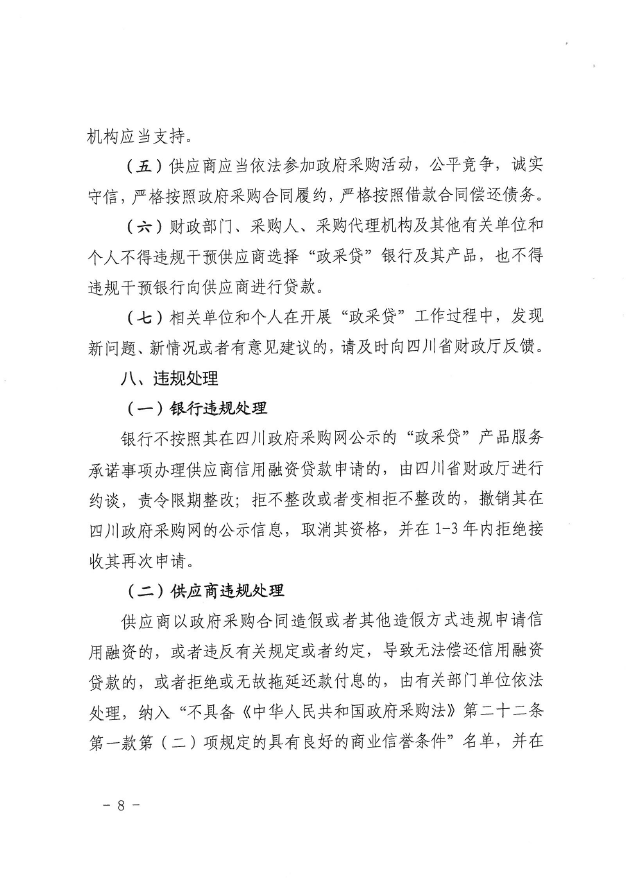 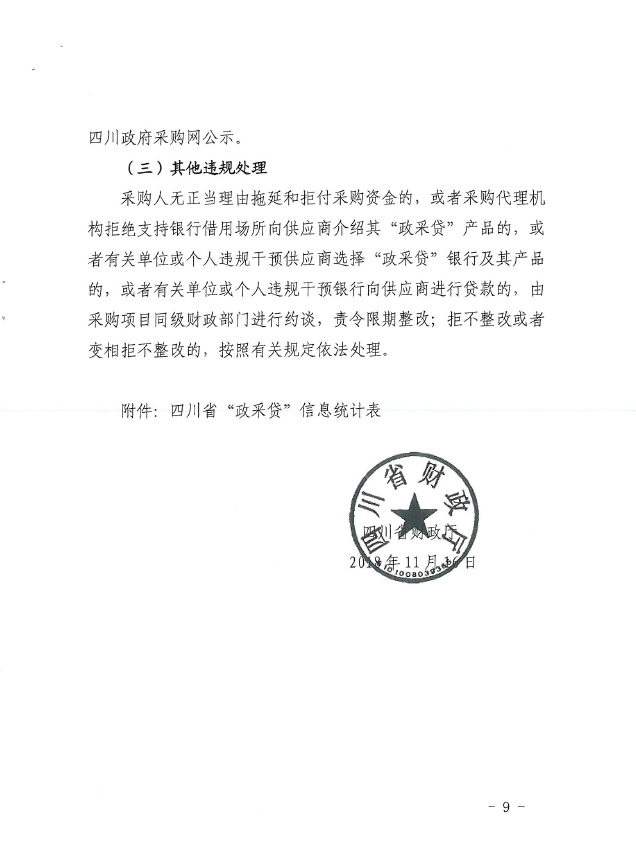 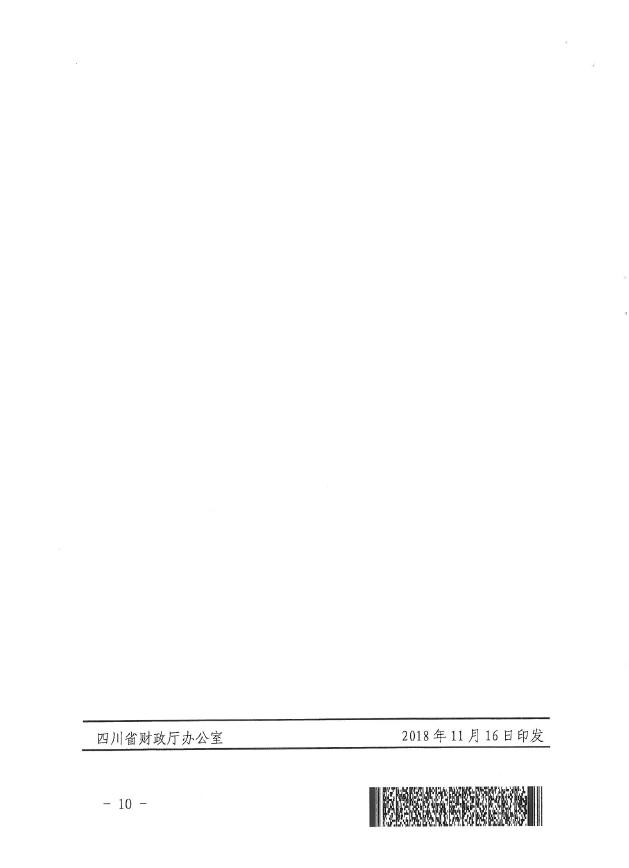 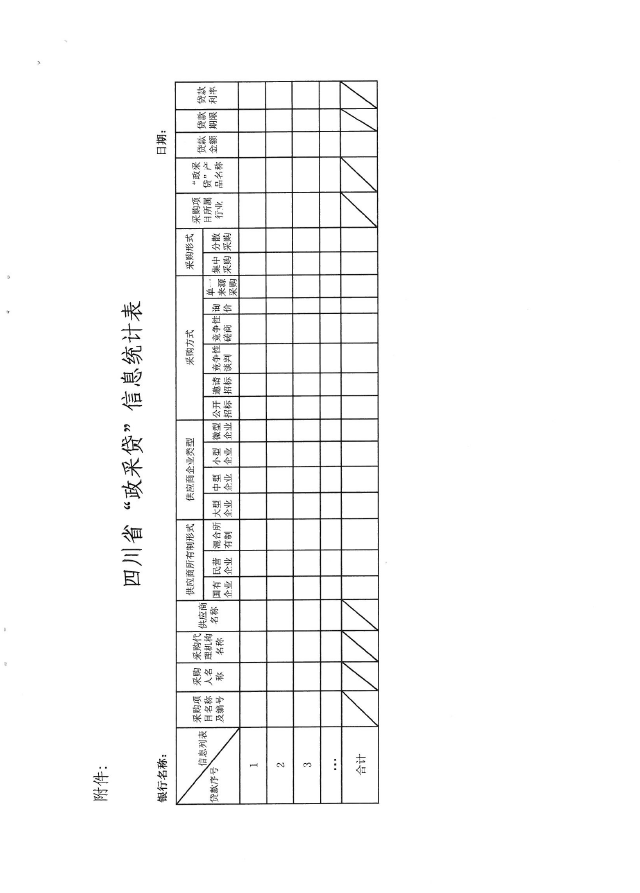 附件六：《成都市中小企业政府采购信用融资暂行办法》和《成都市级支持中小企业政府采购信用融资实施方案》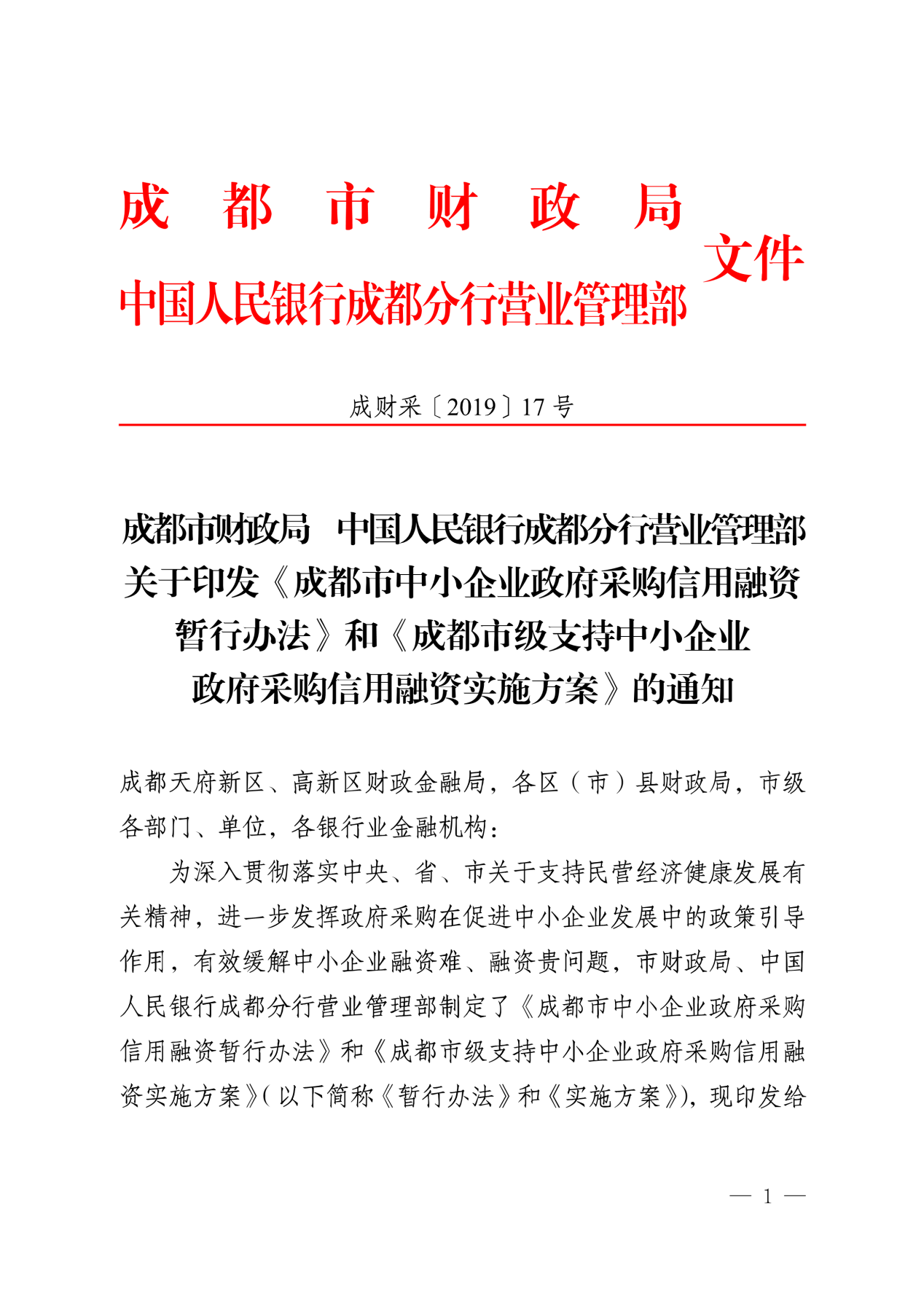 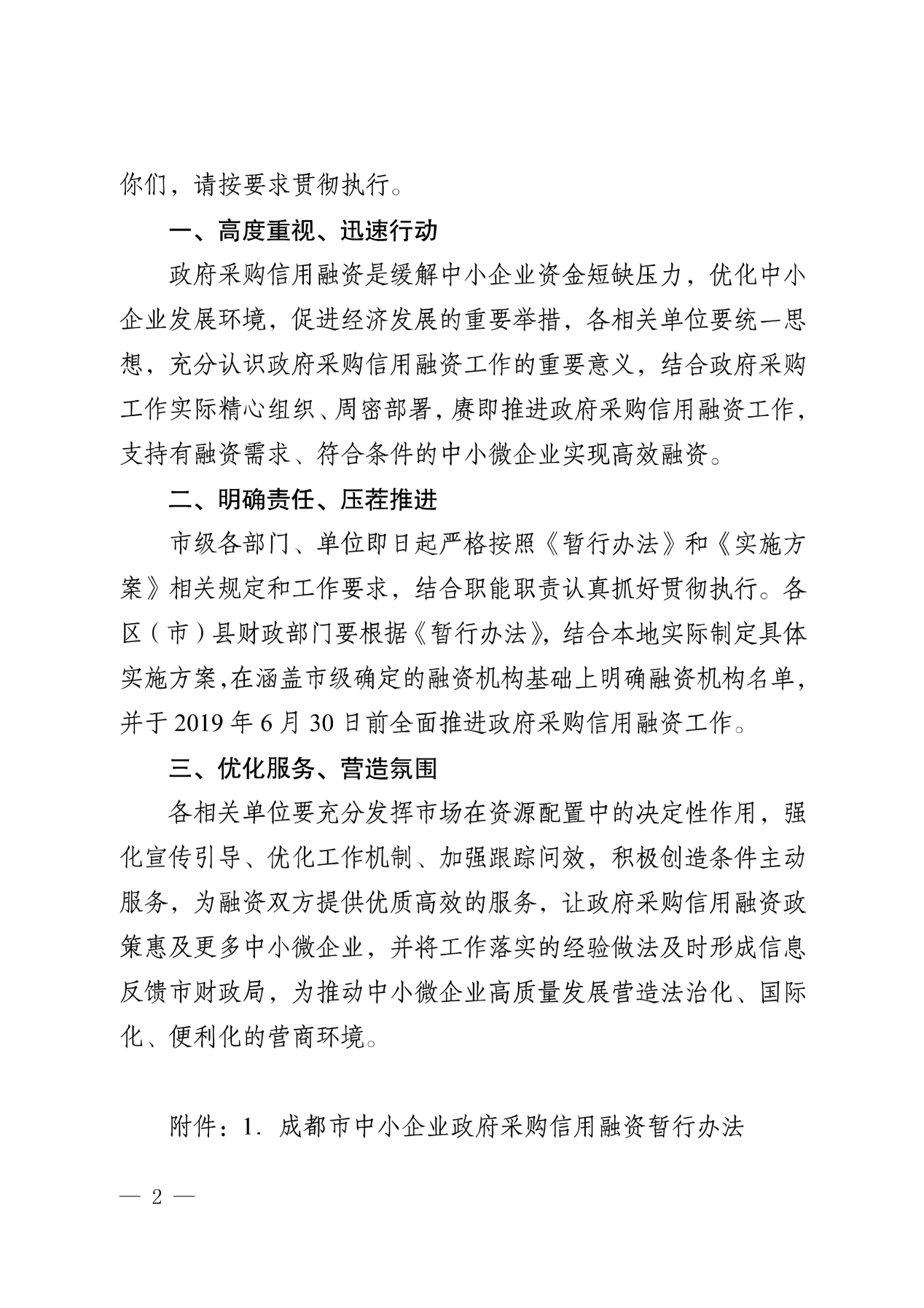 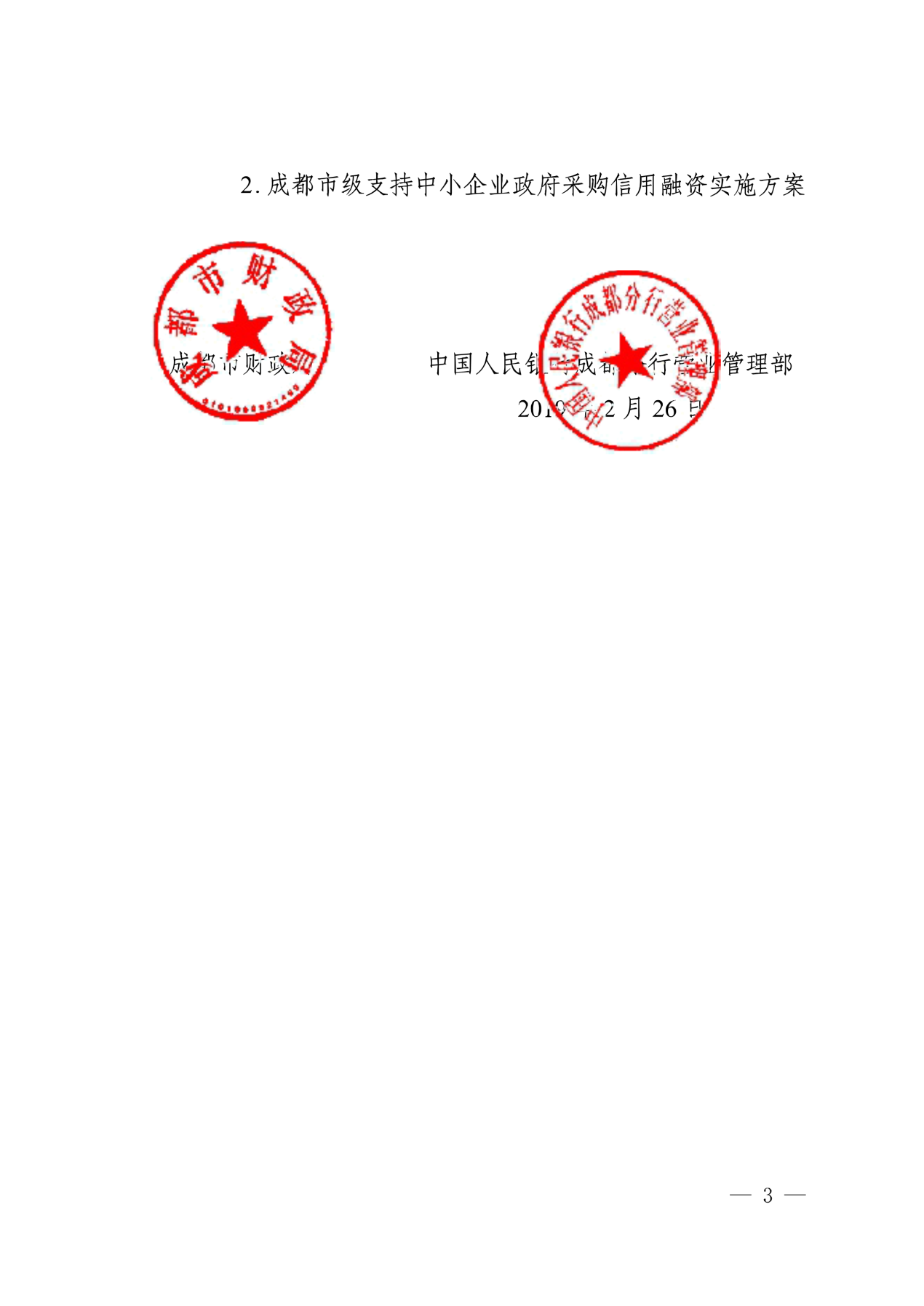 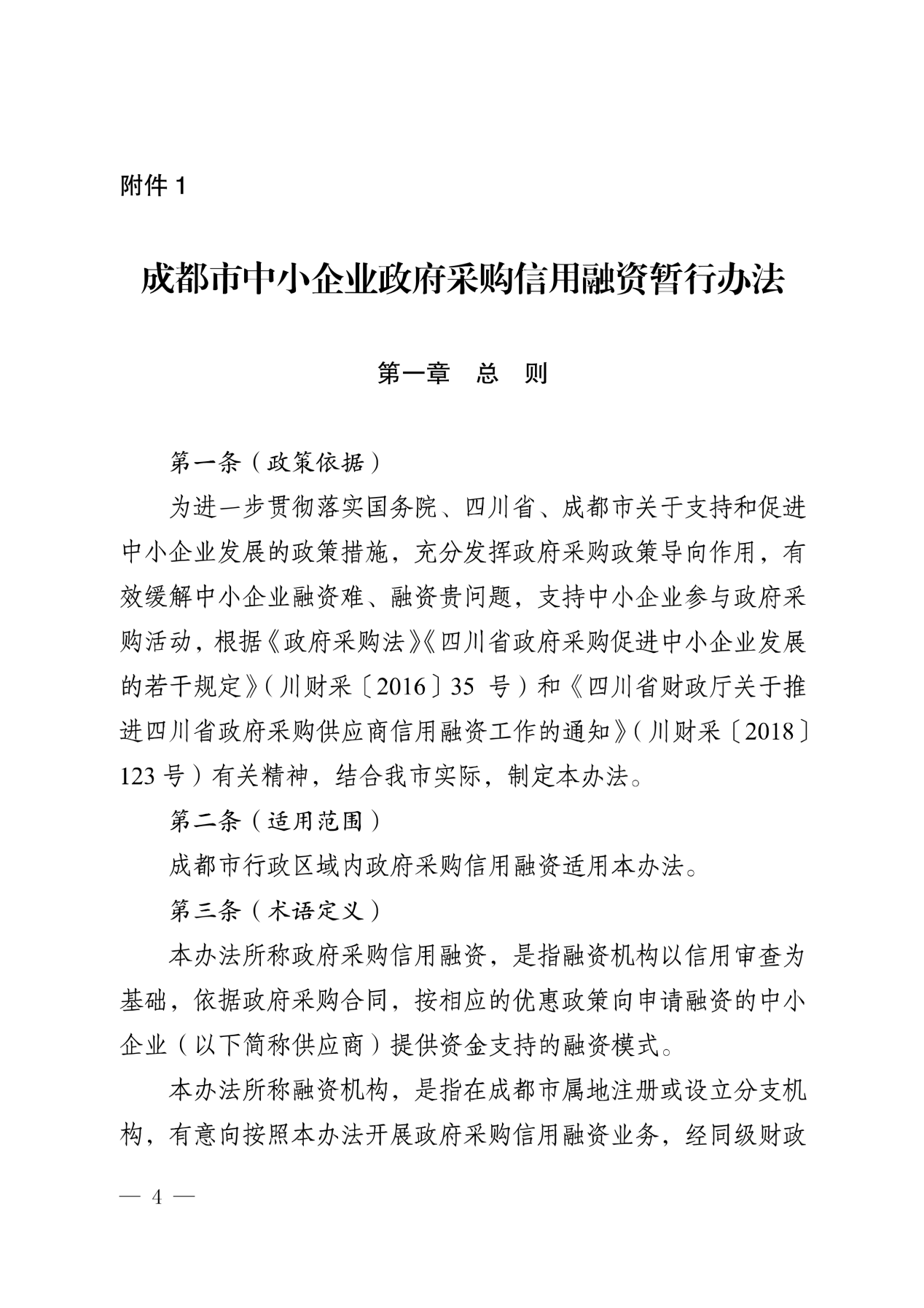 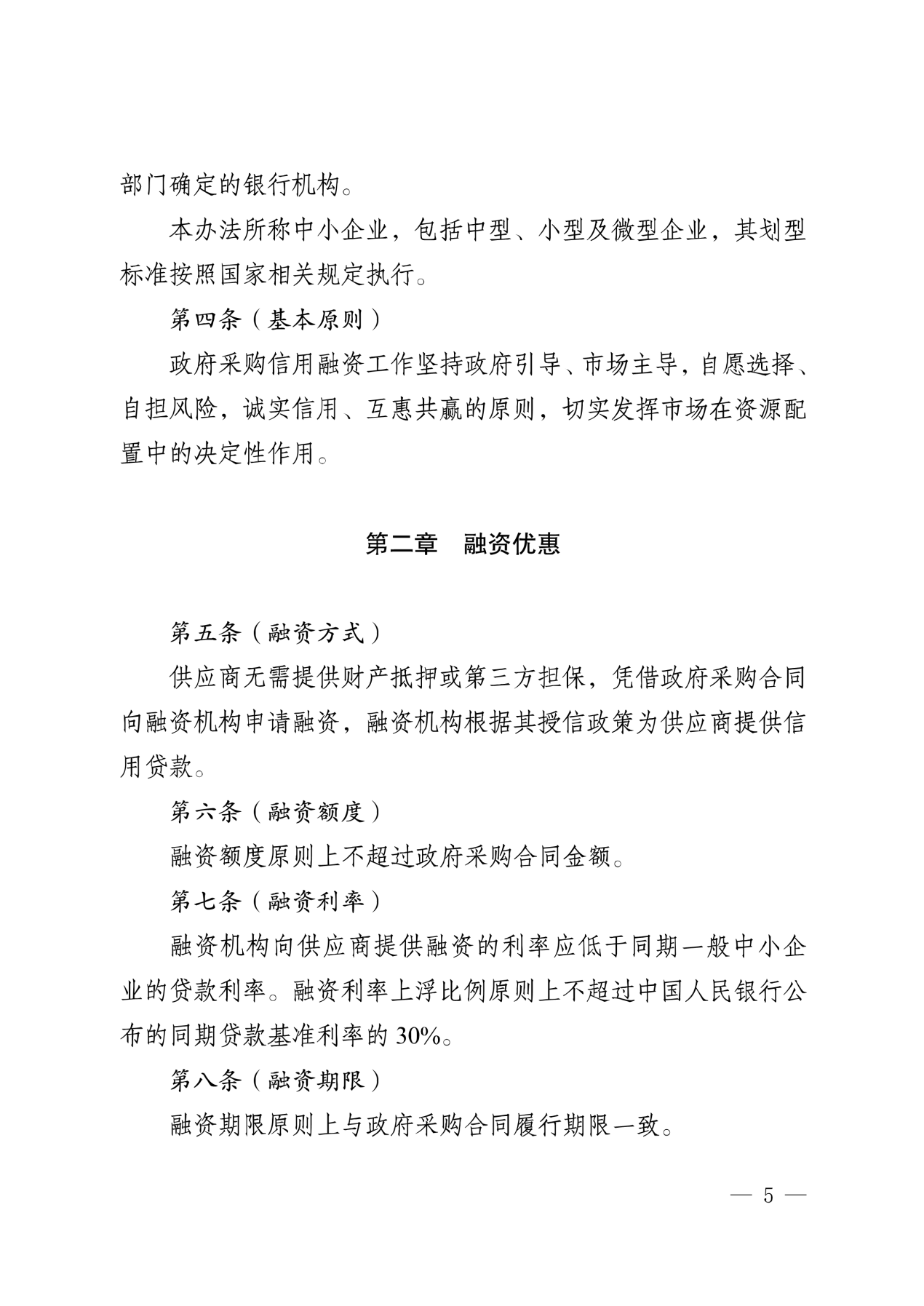 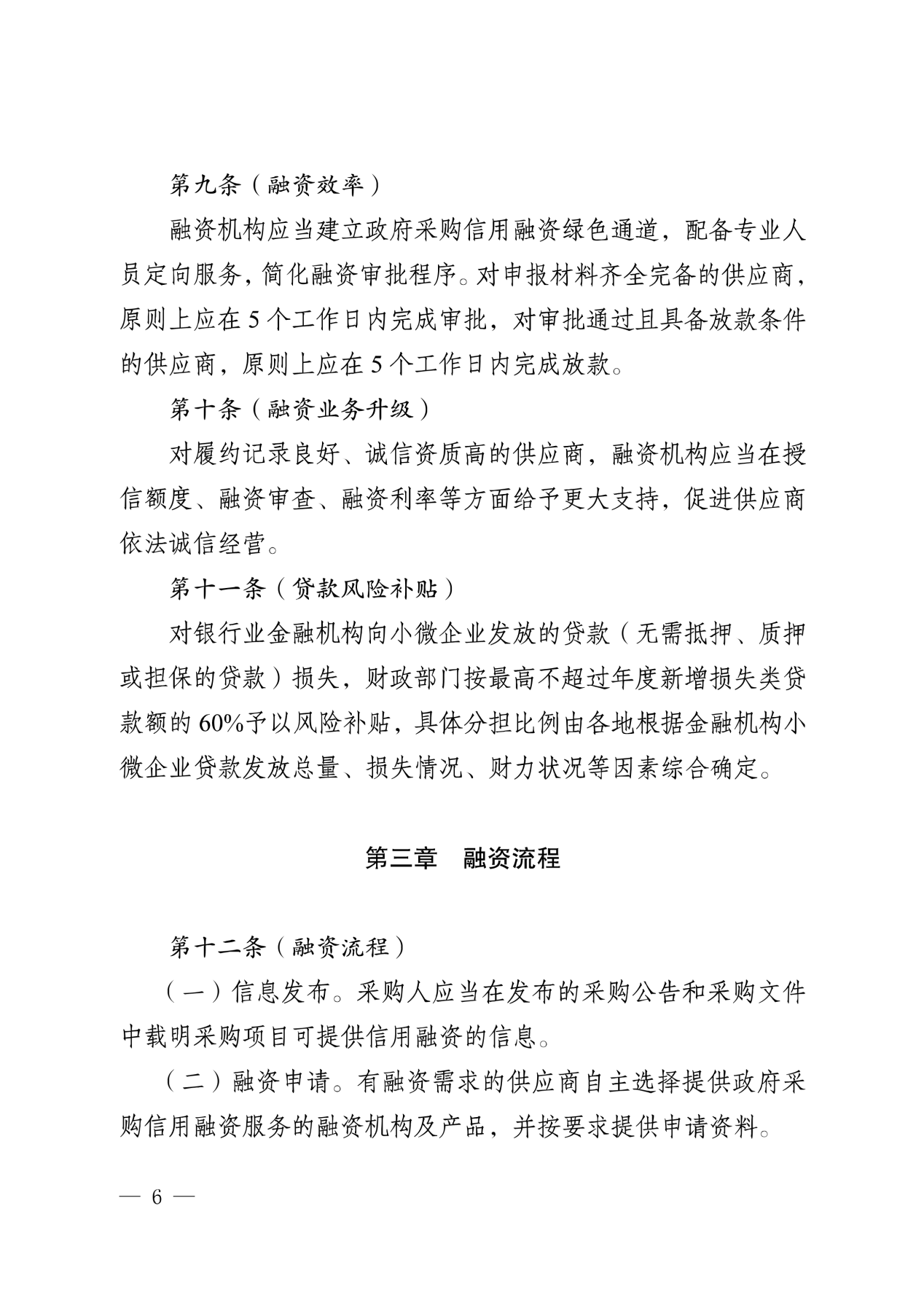 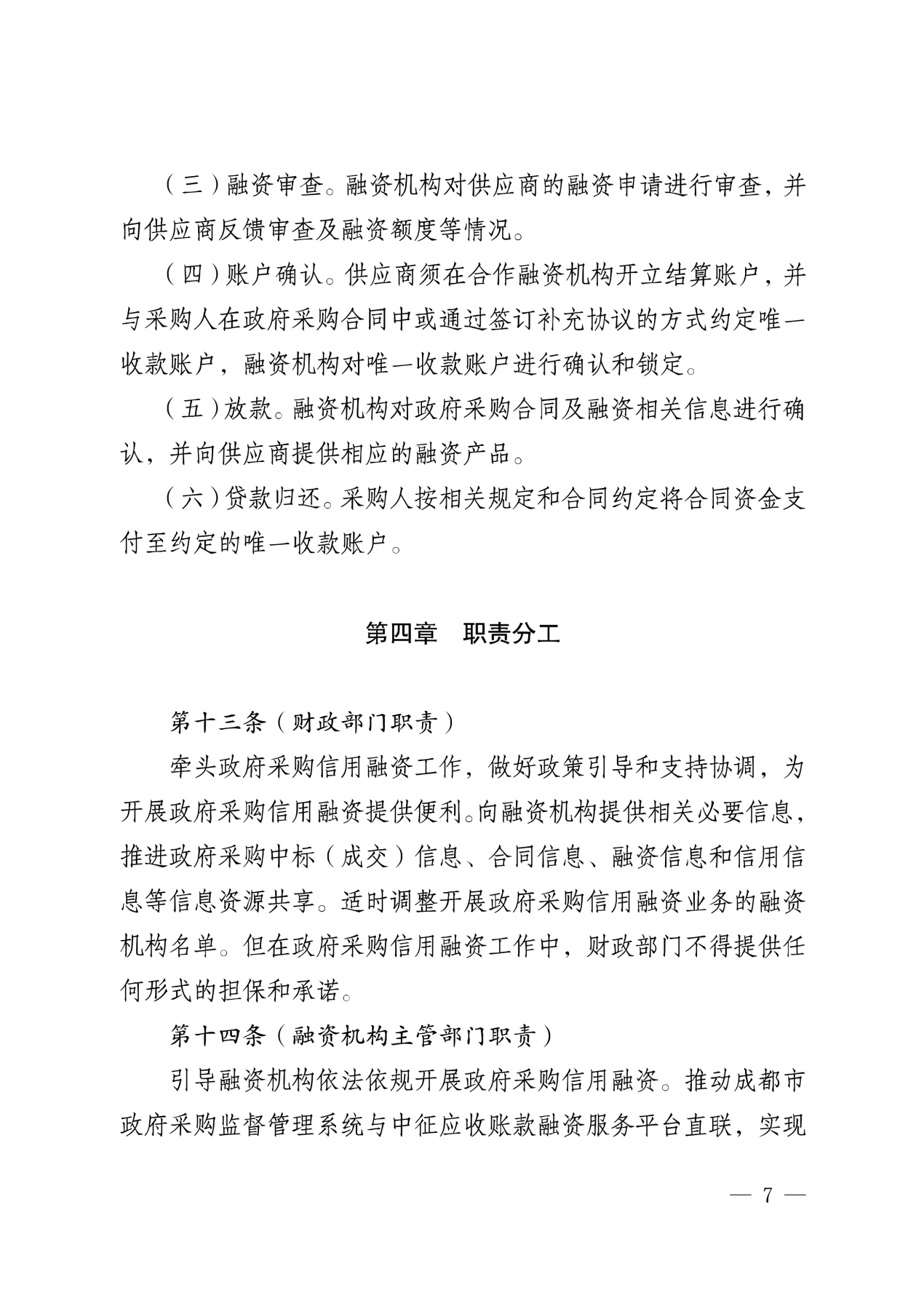 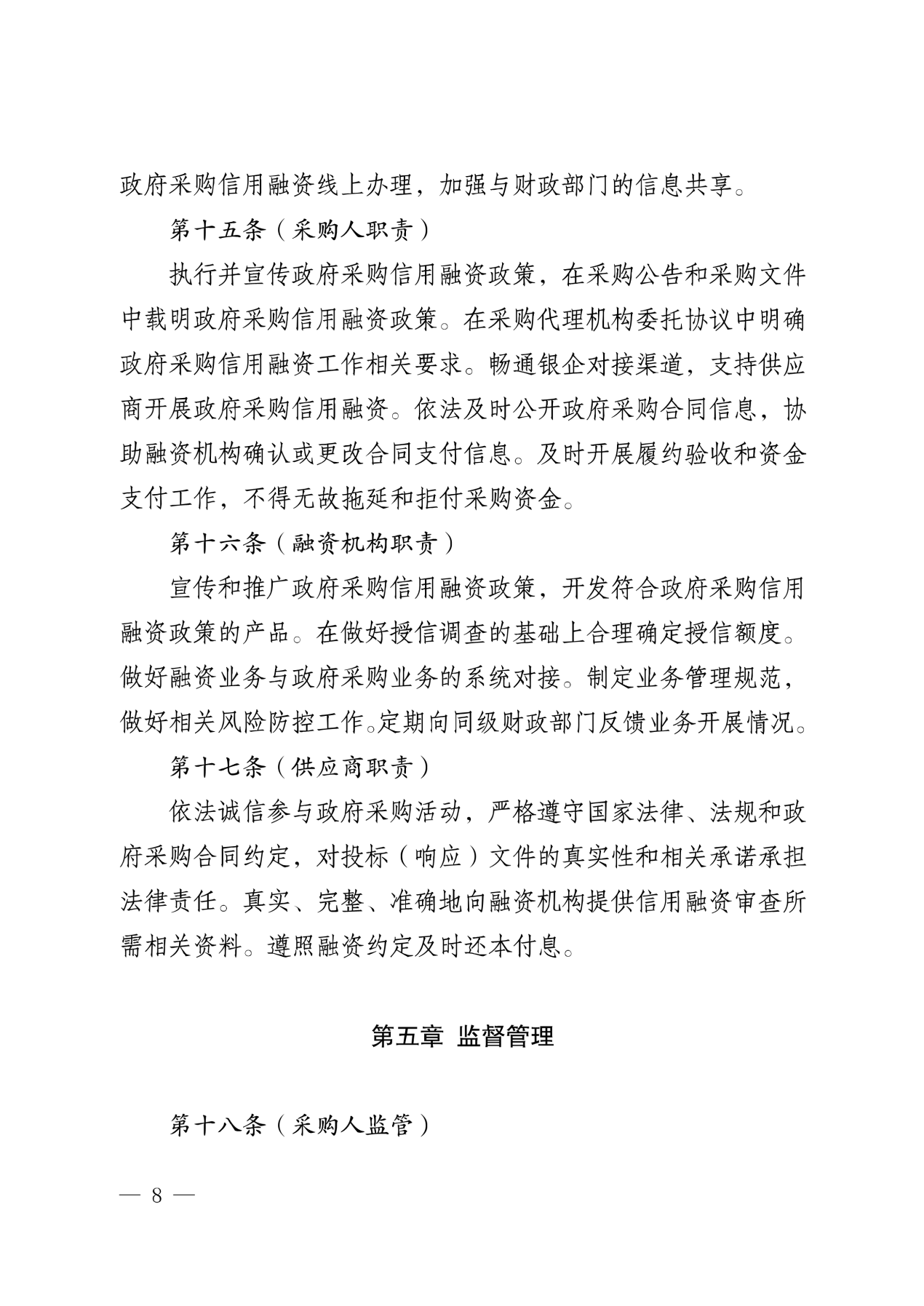 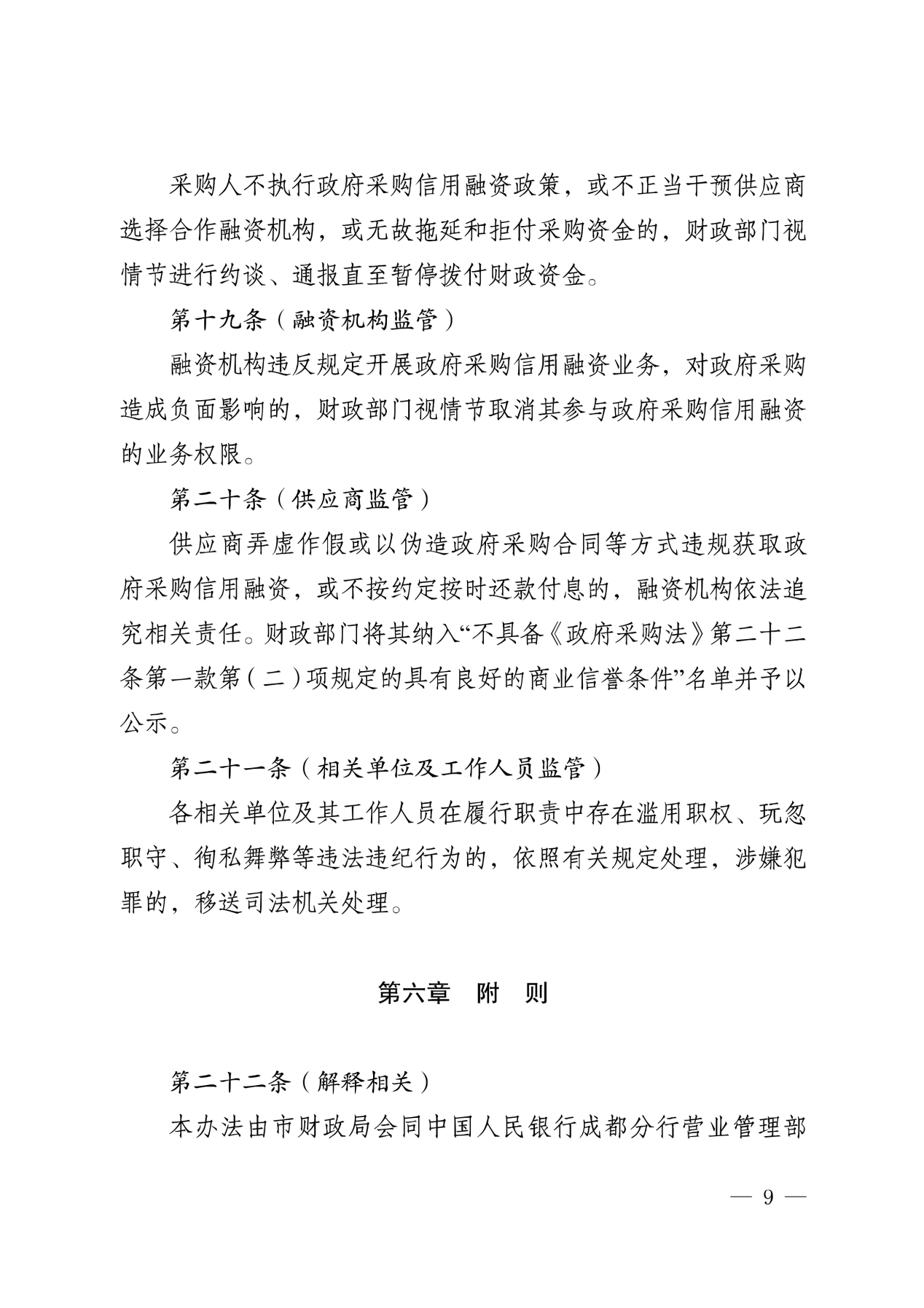 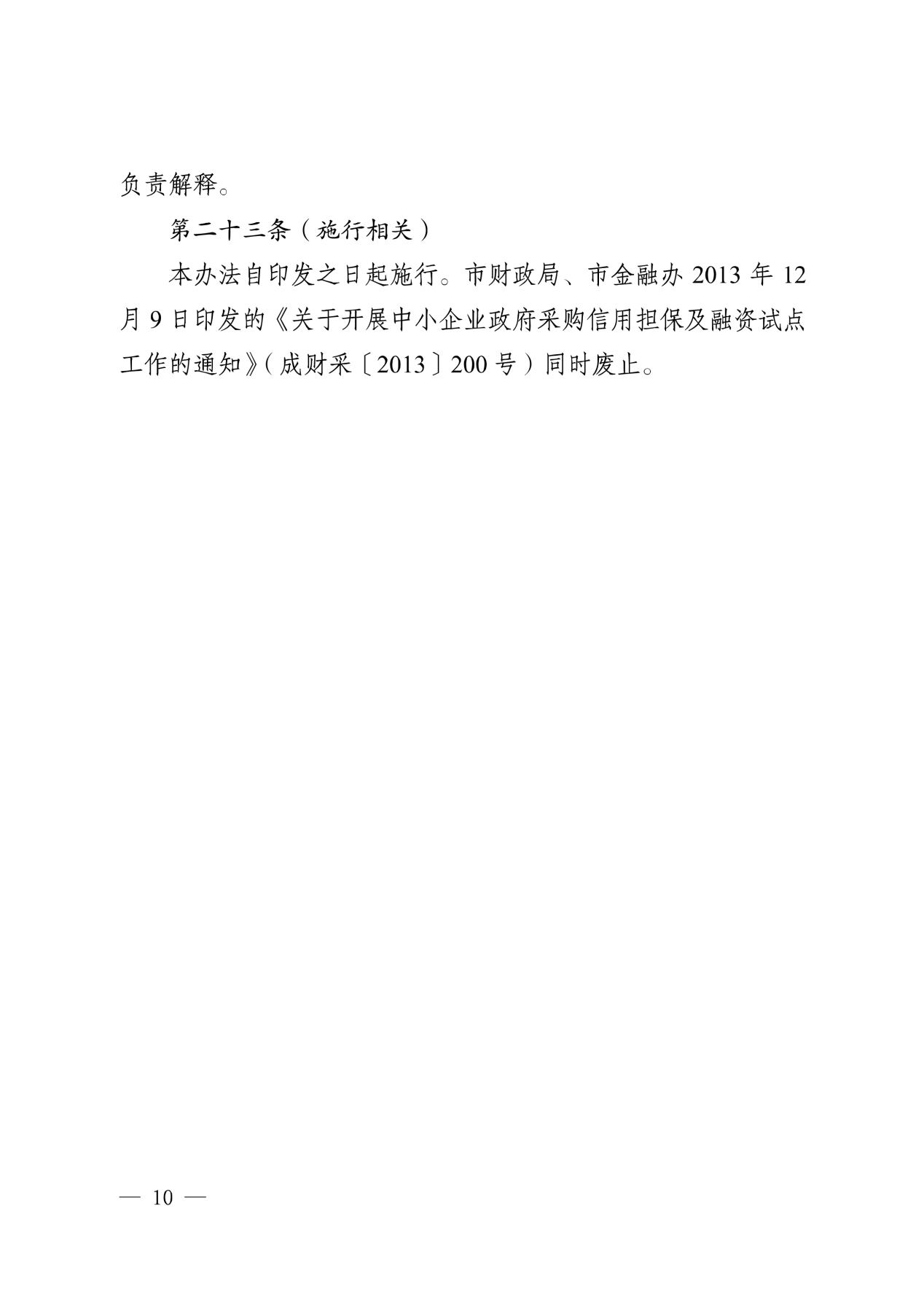 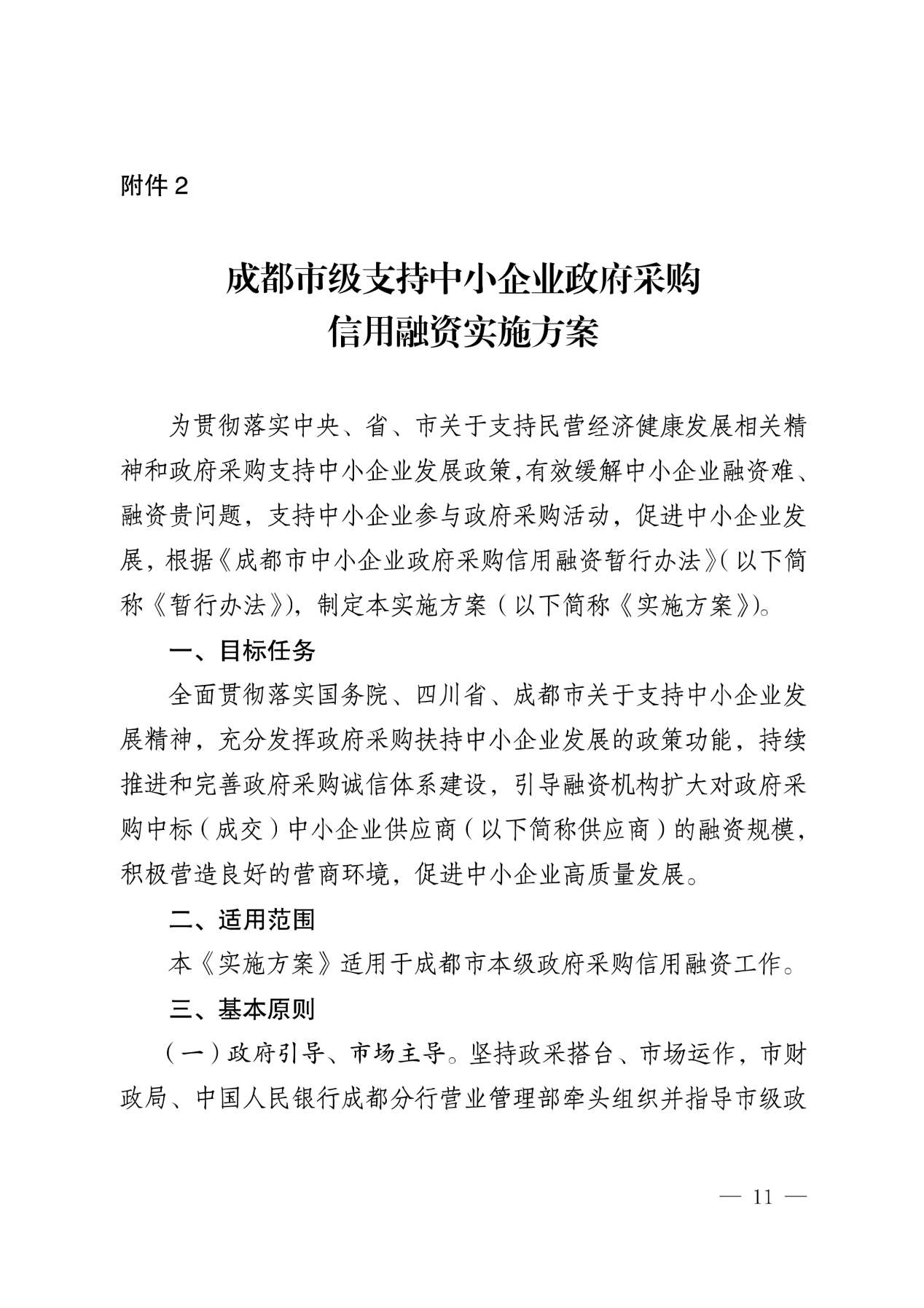 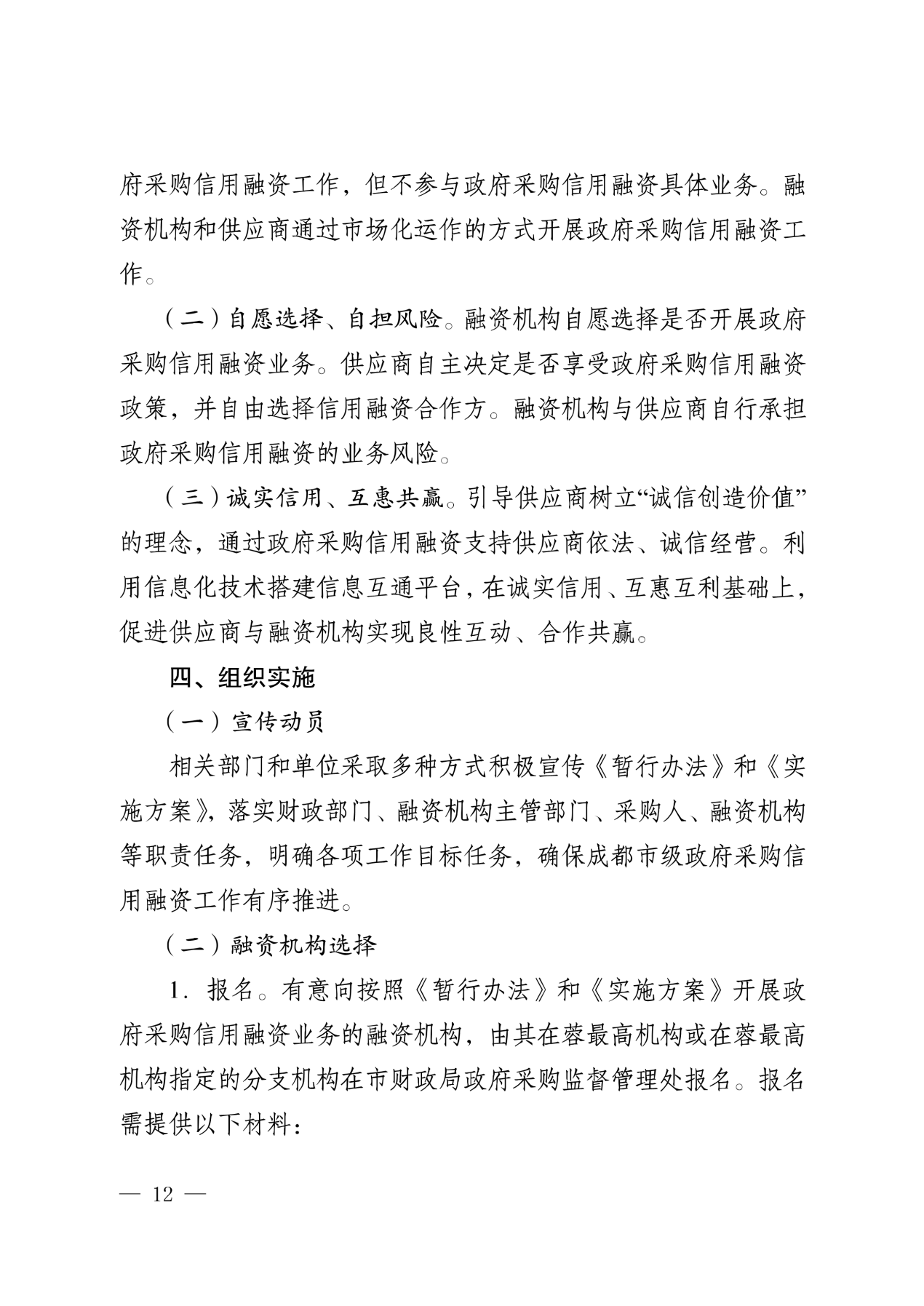 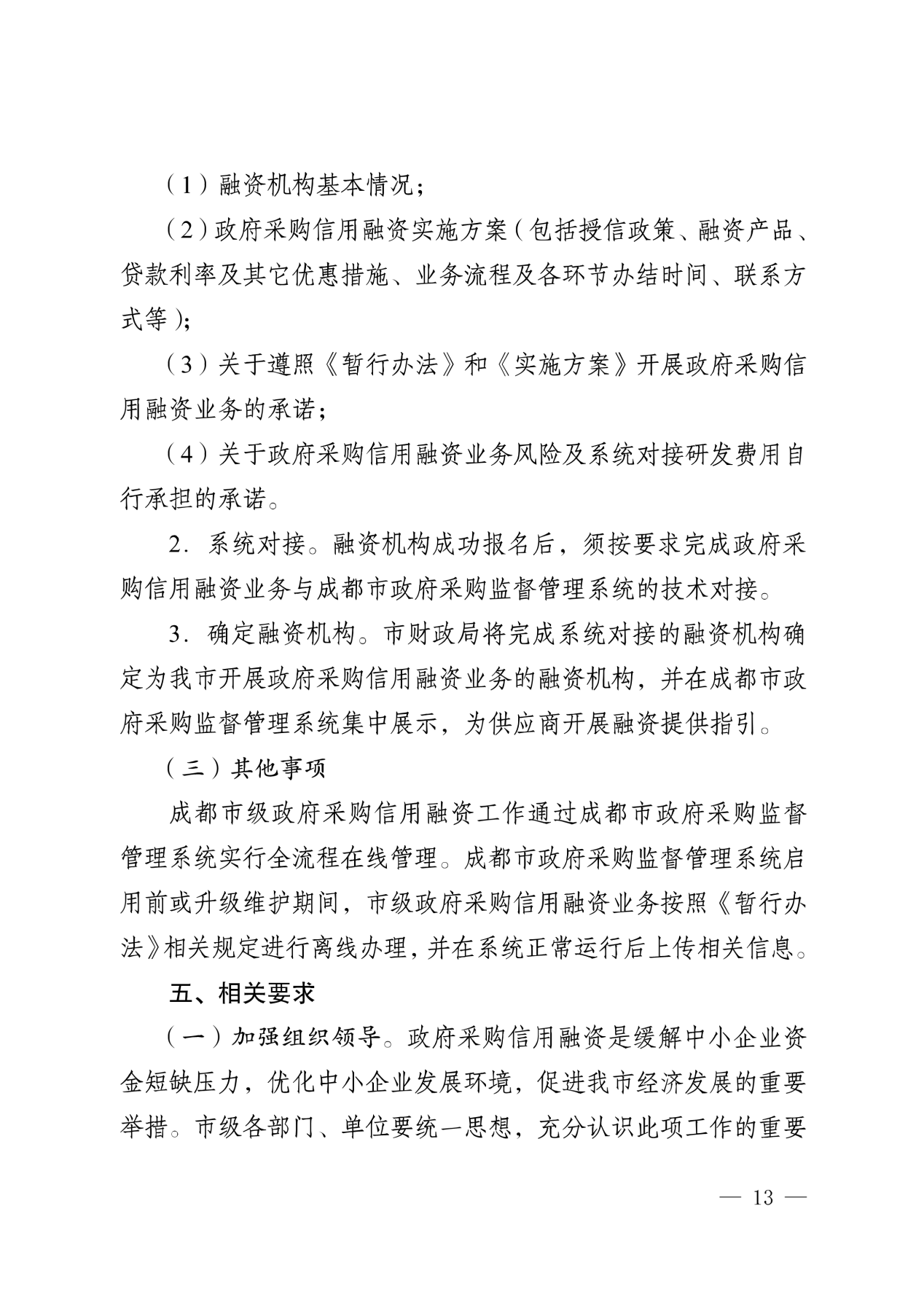 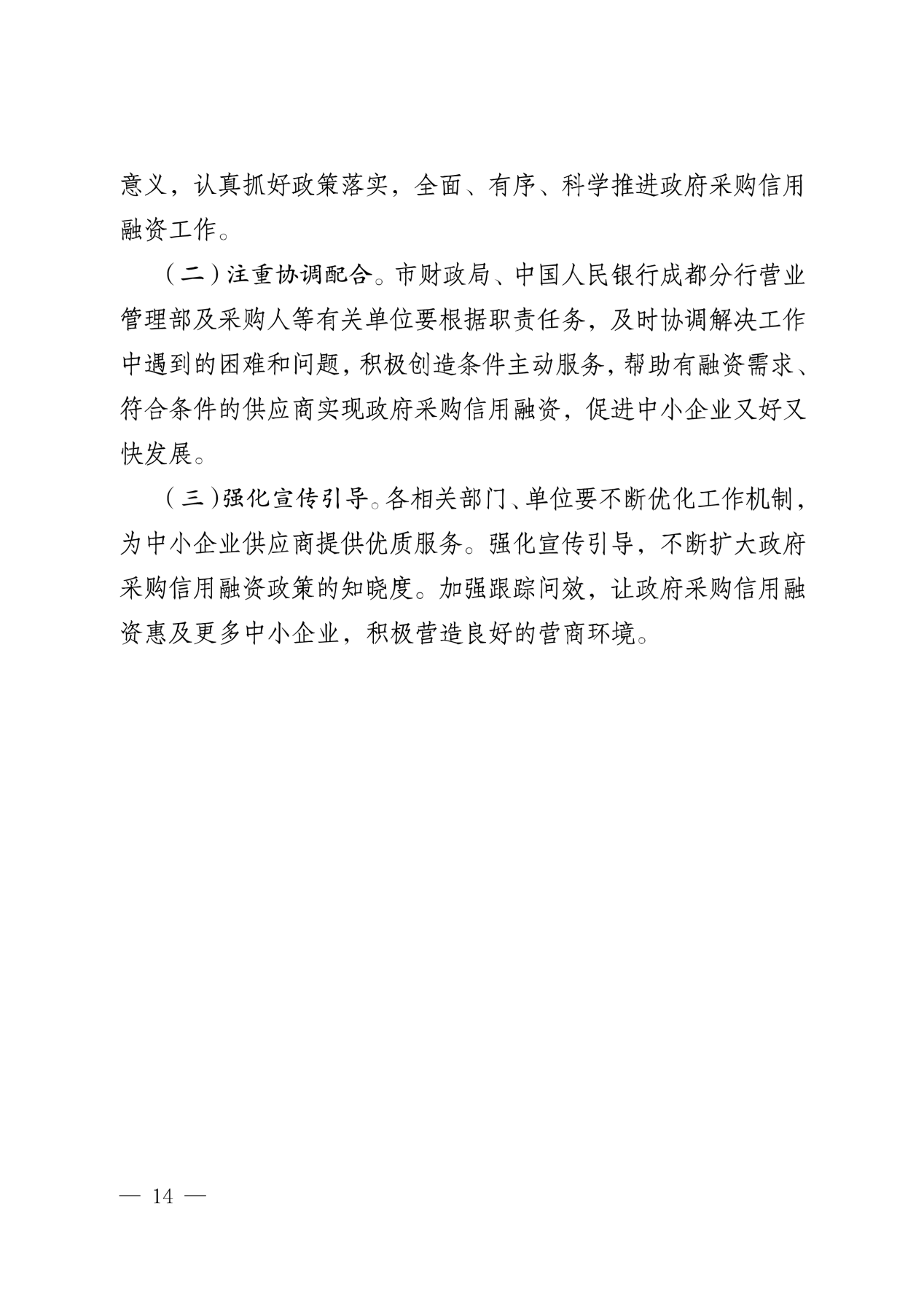 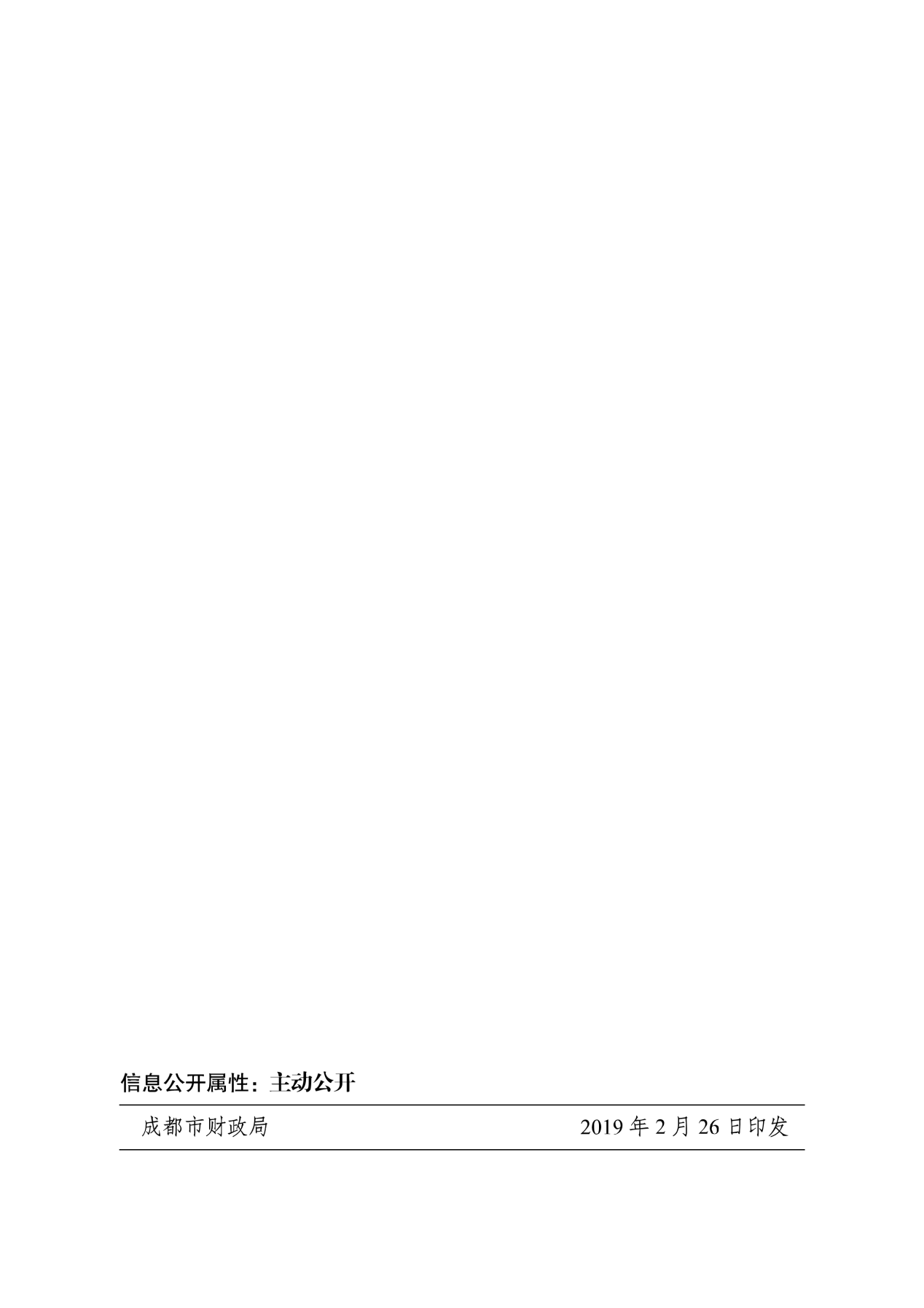 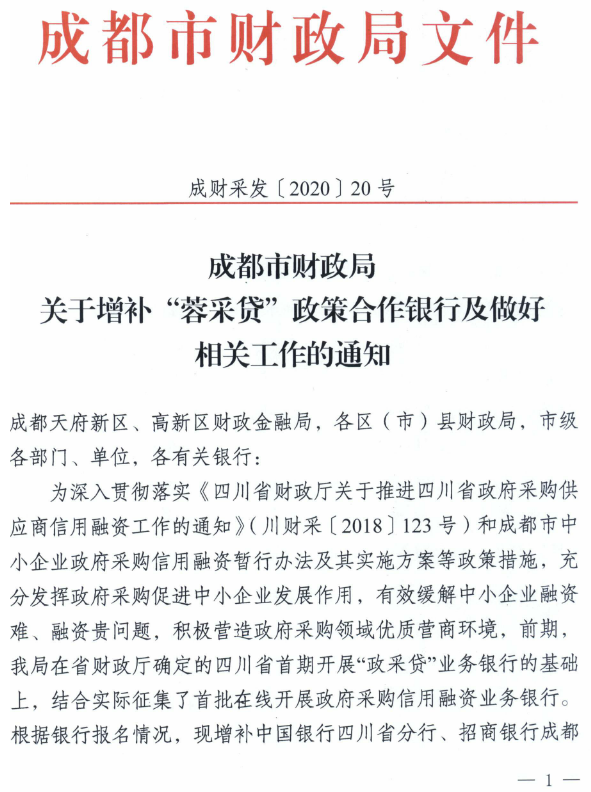 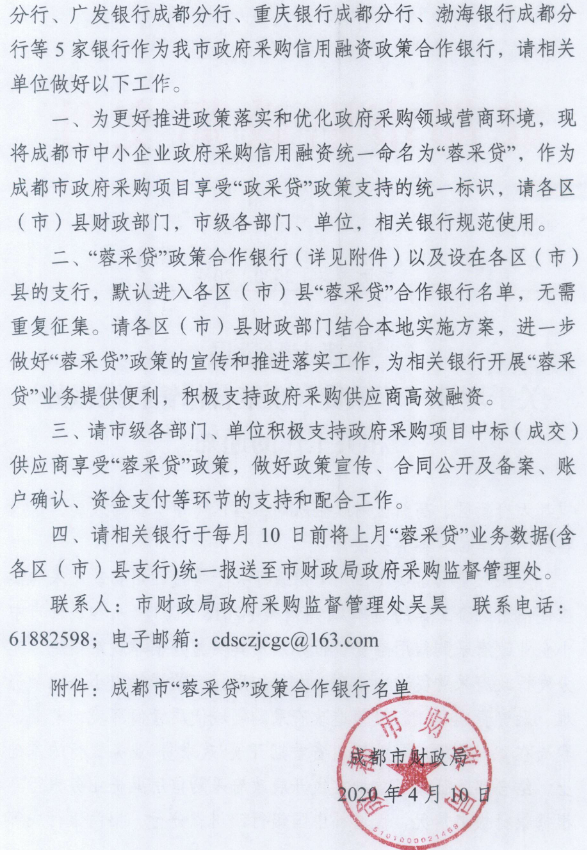 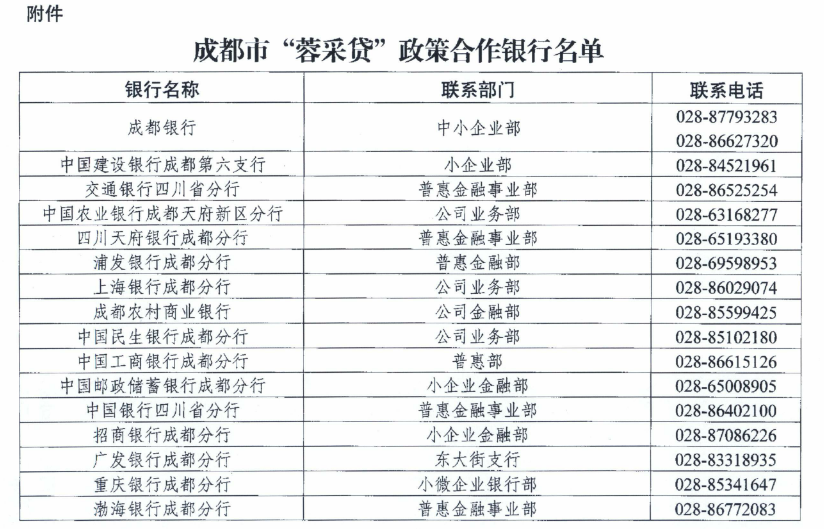 附件七：政府采购供应商质疑函范本质疑函范本一、质疑供应商基本信息质疑供应商：                                        地址：                          邮编：                                                   联系人：                      联系电话：                              授权代表：                                          联系电话：                                            地址：                         邮编：                                                二、质疑项目基本情况质疑项目的名称：                                      质疑项目的编号：               包号：                 采购人名称：                                         采购文件获取日期：                                           三、质疑事项具体内容质疑事项1：                                         事实依据：                                          法律依据：                                          质疑事项2……四、与质疑事项相关的质疑请求请求：                                               签字(签章)：                   公章：                      日期：    质疑函制作说明：1.供应商提出质疑时，应提交质疑函和必要的证明材料。2.质疑供应商若委托代理人进行质疑的，质疑函应按要求列明“授权代表”的有关内容，并在附件中提交由质疑供应商签署的授权委托书。授权委托书应载明代理人的姓名或者名称、代理事项、具体权限、期限和相关事项。3.质疑供应商若对项目的某一分包进行质疑，质疑函中应列明具体分包号。4.质疑函的质疑事项应具体、明确，并有必要的事实依据和法律依据。5.质疑函的质疑请求应与质疑事项相关。6.质疑供应商为自然人的，质疑函应由本人签字；质疑供应商为法人或者其他组织的，质疑函应由法定代表人、主要负责人，或者其授权代表签字或者盖章，并加盖公章。附件八：政府采购供应商投诉范本投诉书范本一、投诉相关主体基本情况投诉人：                                               地     址：                             邮编：            法定代表人/主要负责人：                                     联系电话：                                             授权代表：             联系电话：                  地     址：                             邮编：                             被投诉人1：                                             地     址：                             邮编：           联系人：               联系电话：                       被投诉人2……相关供应商：                                               地     址：                             邮编：           联系人：               联系电话：                            二、投诉项目基本情况采购项目名称：                                        采购项目编号：                 包号：              采购人名称：                                             代理机构名称：                                         采购文件公告:是/否 公告期限：                                 采购结果公告:是/否 公告期限：                        三、质疑基本情况投诉人于   年   月  日,向                   提出质疑，质疑事项为：                                采购人/代理机构于   年   月   日,就质疑事项作出了答复/没有在法定期限内作出答复。四、投诉事项具体内容投诉事项 1：                                       事实依据：                                         法律依据：                                          投诉事项2……五、与投诉事项相关的投诉请求请求：                                               签字(签章)：                   公章：                      日期：    投诉书制作说明：1.投诉人提起投诉时，应当提交投诉书和必要的证明材料，并按照被投诉人和与投诉事项有关的供应商数量提供投诉书副本。2.投诉人若委托代理人进行投诉的，投诉书应按照要求列明“授权代表”的有关内容，并在附件中提交由投诉人签署的授权委托书。授权委托书应当载明代理人的姓名或者名称、代理事项、具体权限、期限和相关事项。3.投诉人若对项目的某一分包进行投诉，投诉书应列明具体分包号。4.投诉书应简要列明质疑事项，质疑函、质疑答复等作为附件材料提供。5.投诉书的投诉事项应具体、明确，并有必要的事实依据和法律依据。6.投诉书的投诉请求应与投诉事项相关。7.投诉人为自然人的，投诉书应当由本人签字；投诉人为法人或者其他组织的，投诉书应当由法定代表人、主要负责人，或者其授权代表签字或者盖章，并加盖公章。    附件九：节能产品政府采购品目清单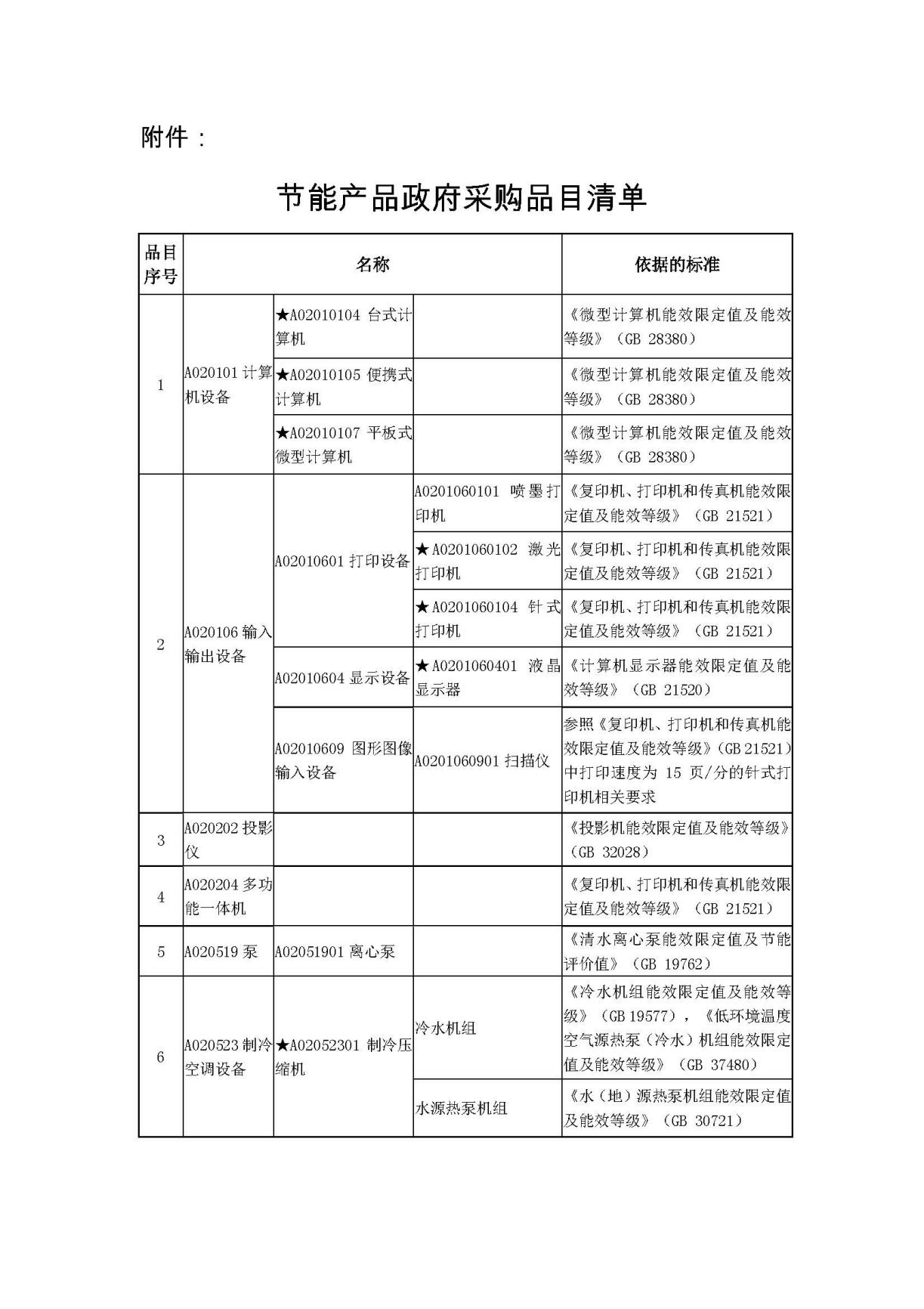 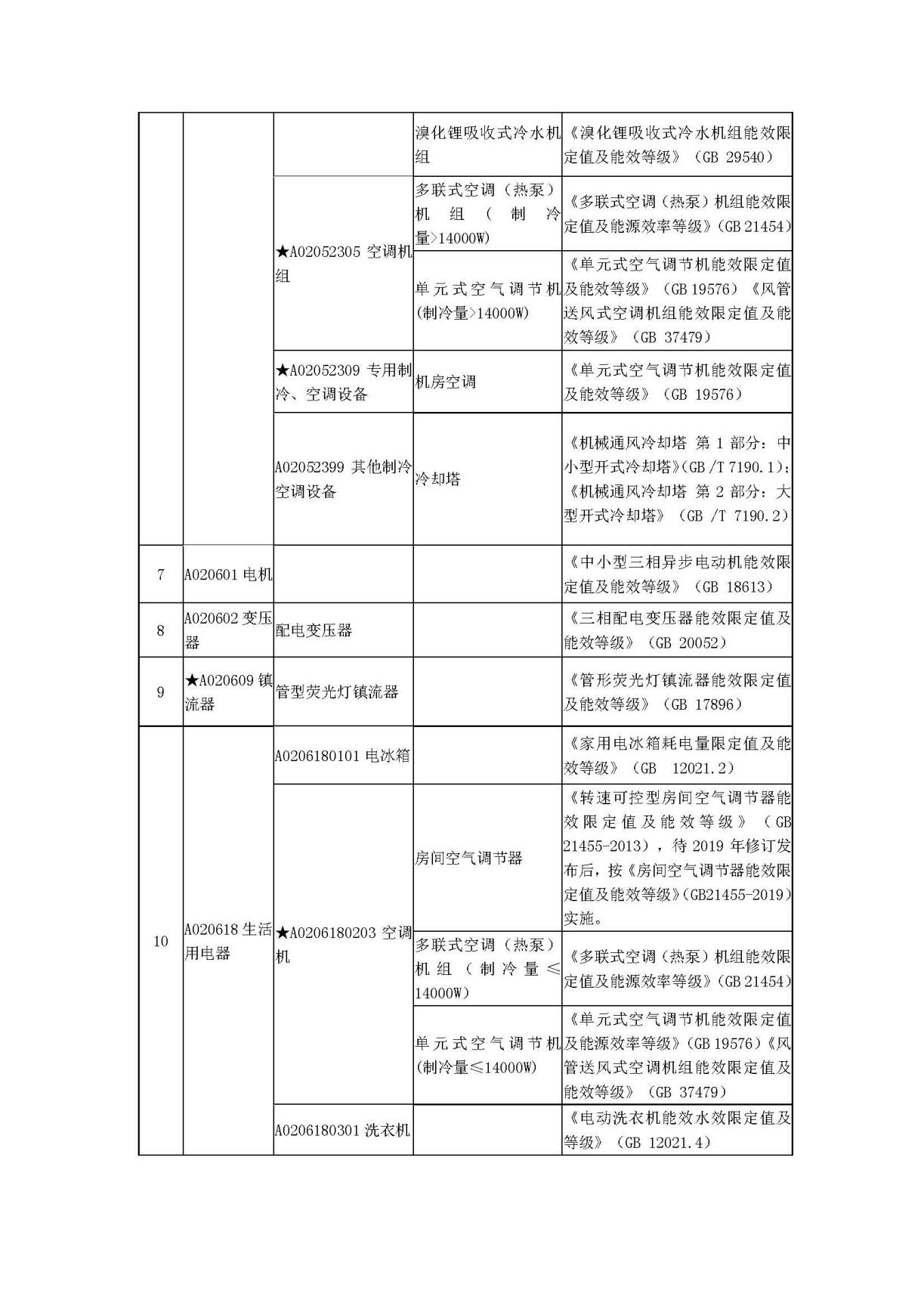 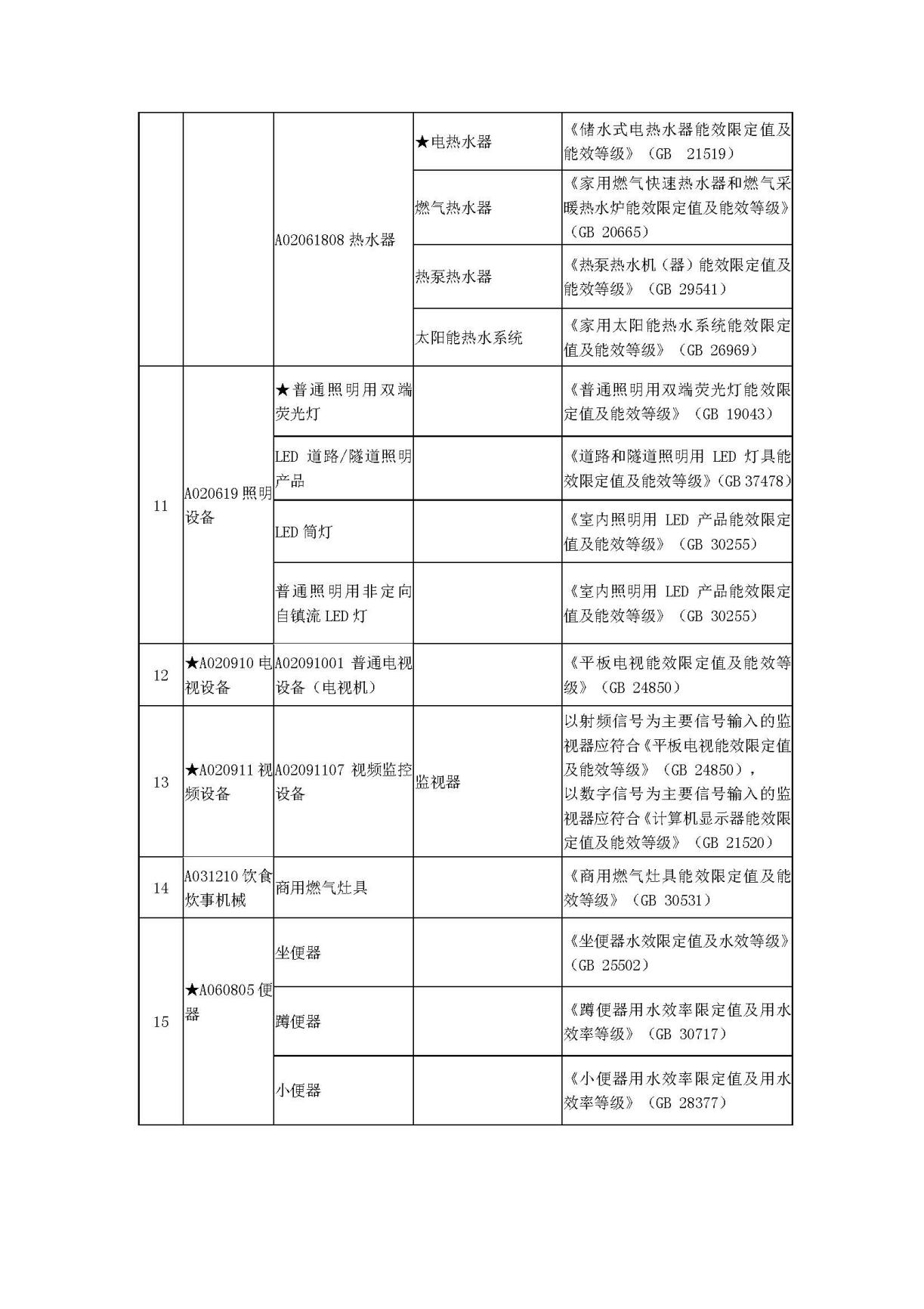 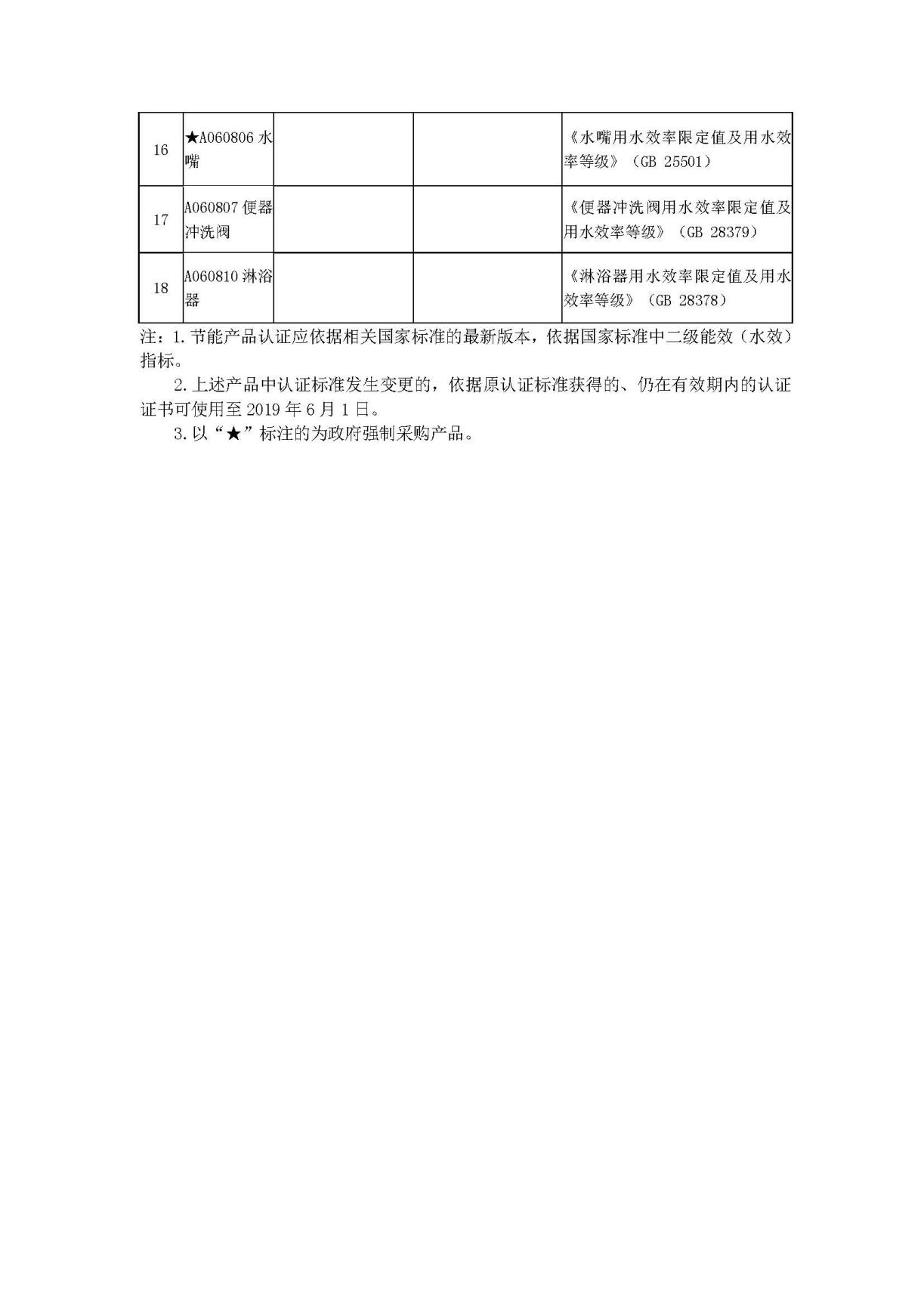 附件十：环境标志产品政府采购品目清单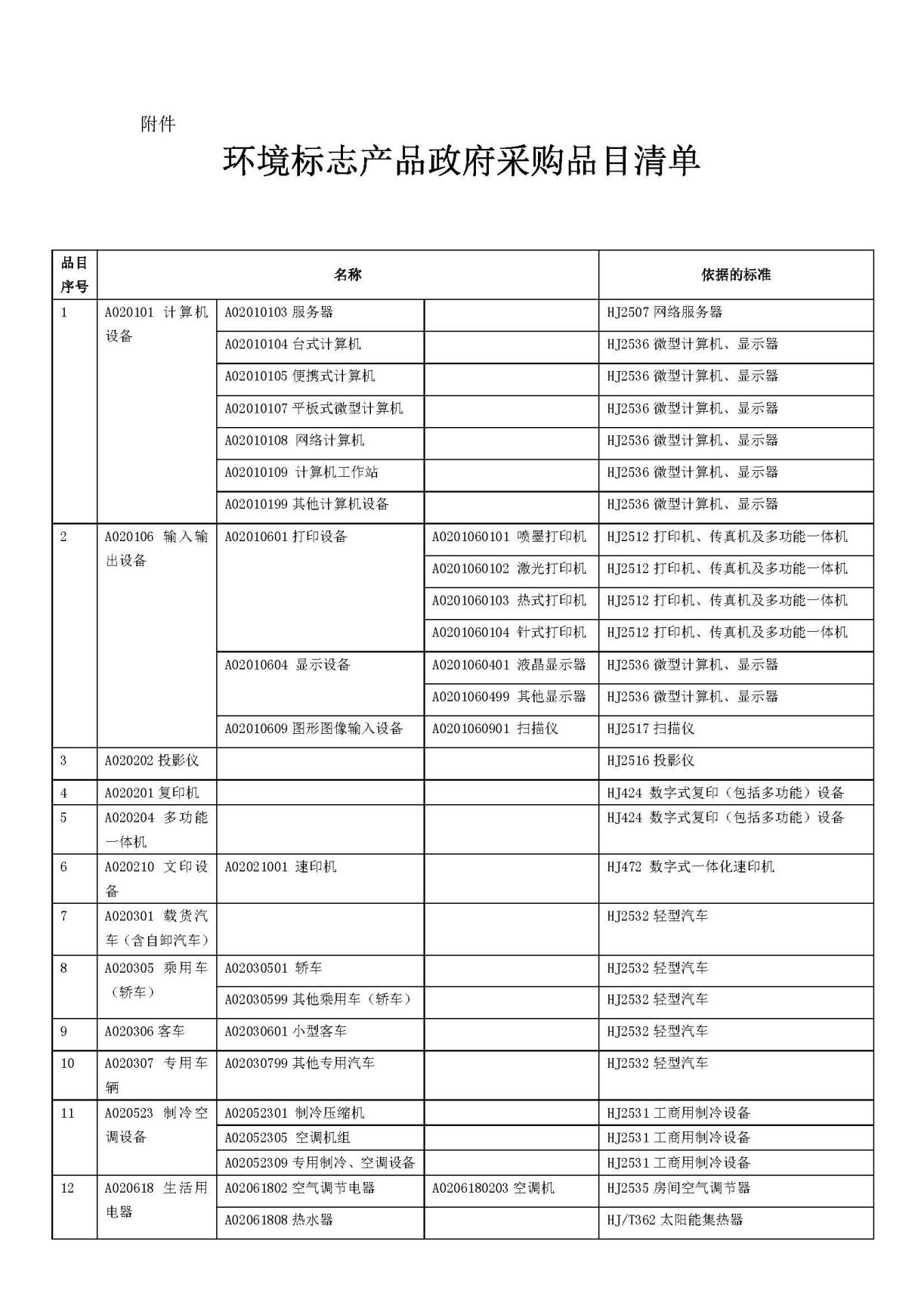 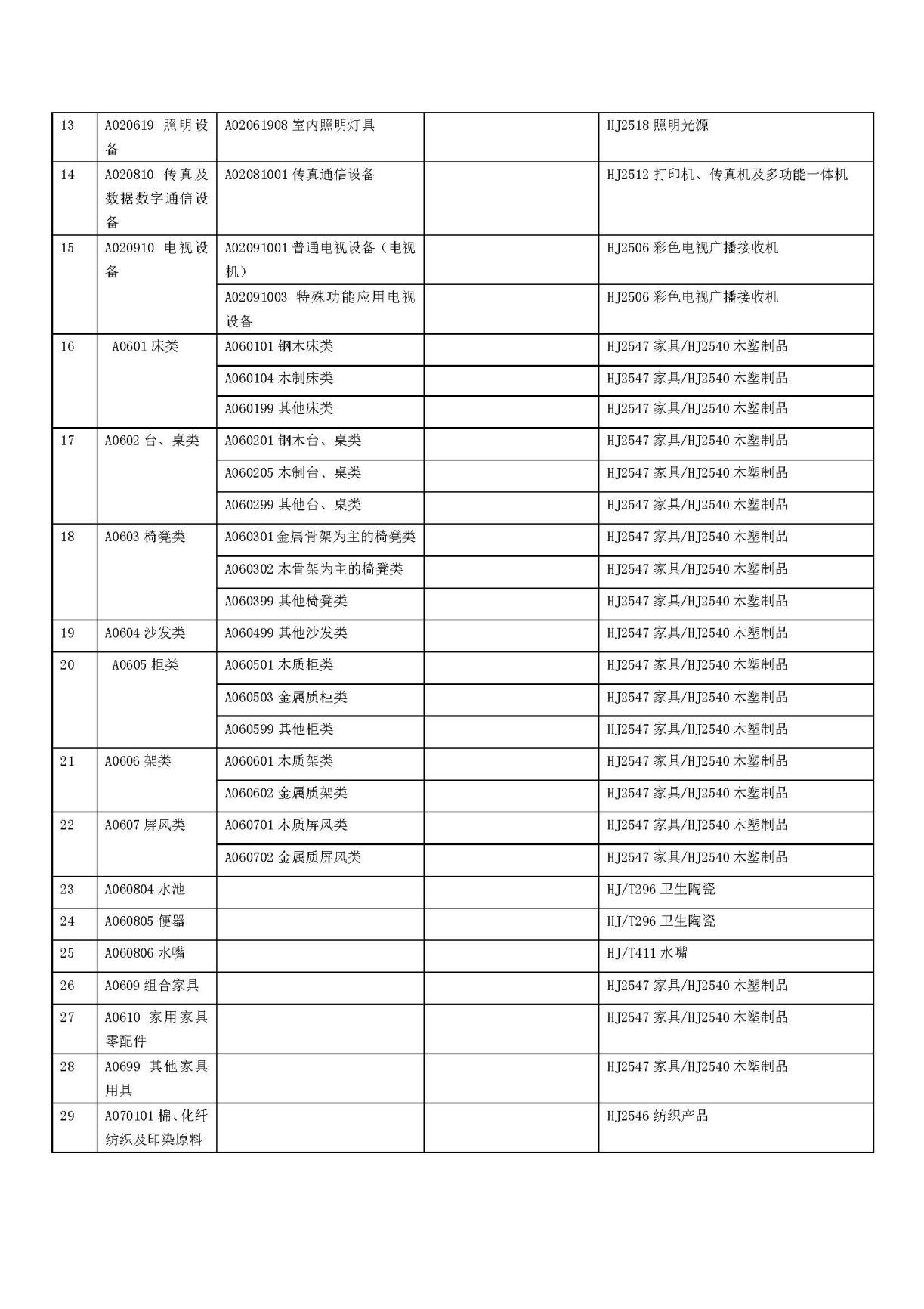 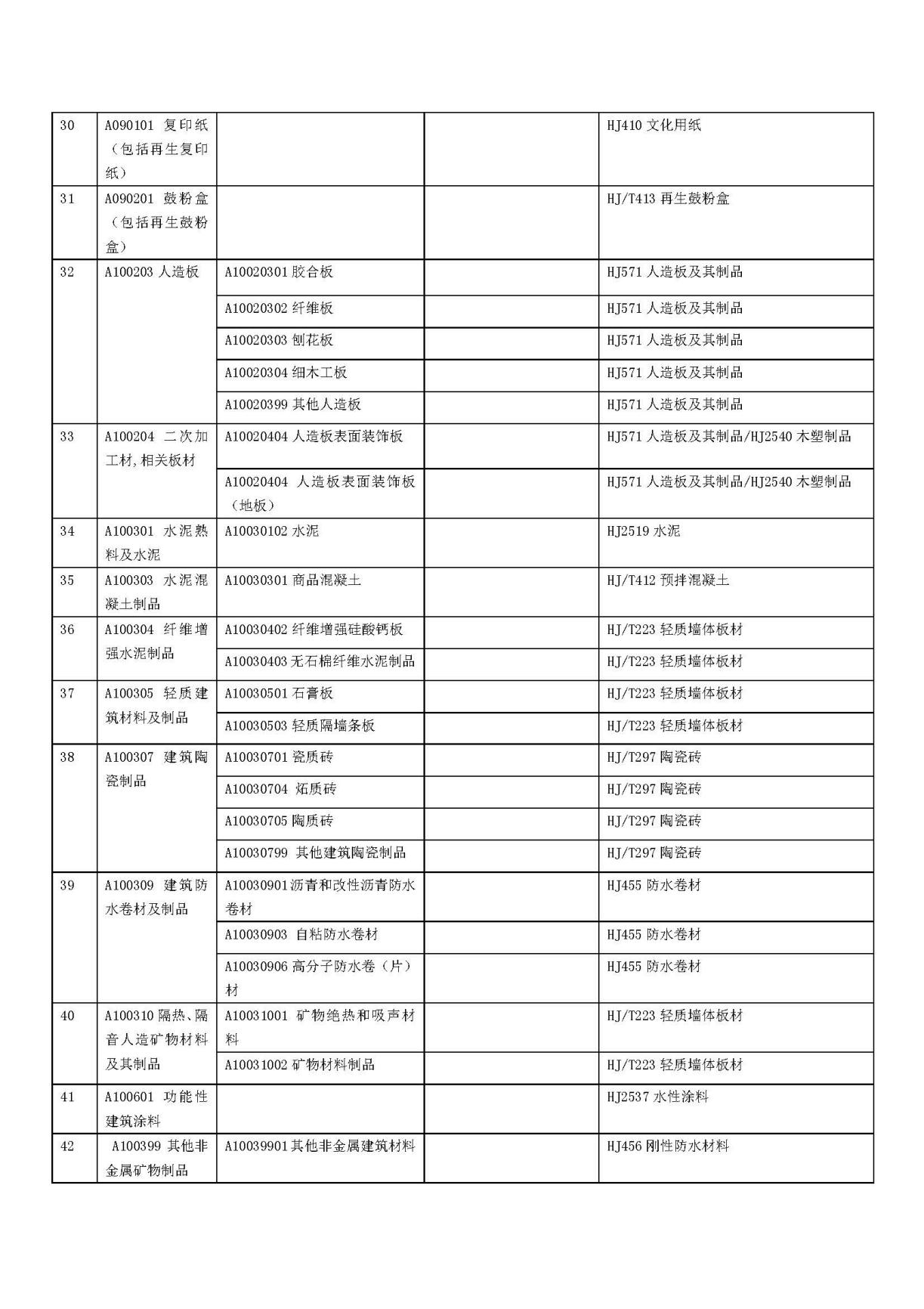 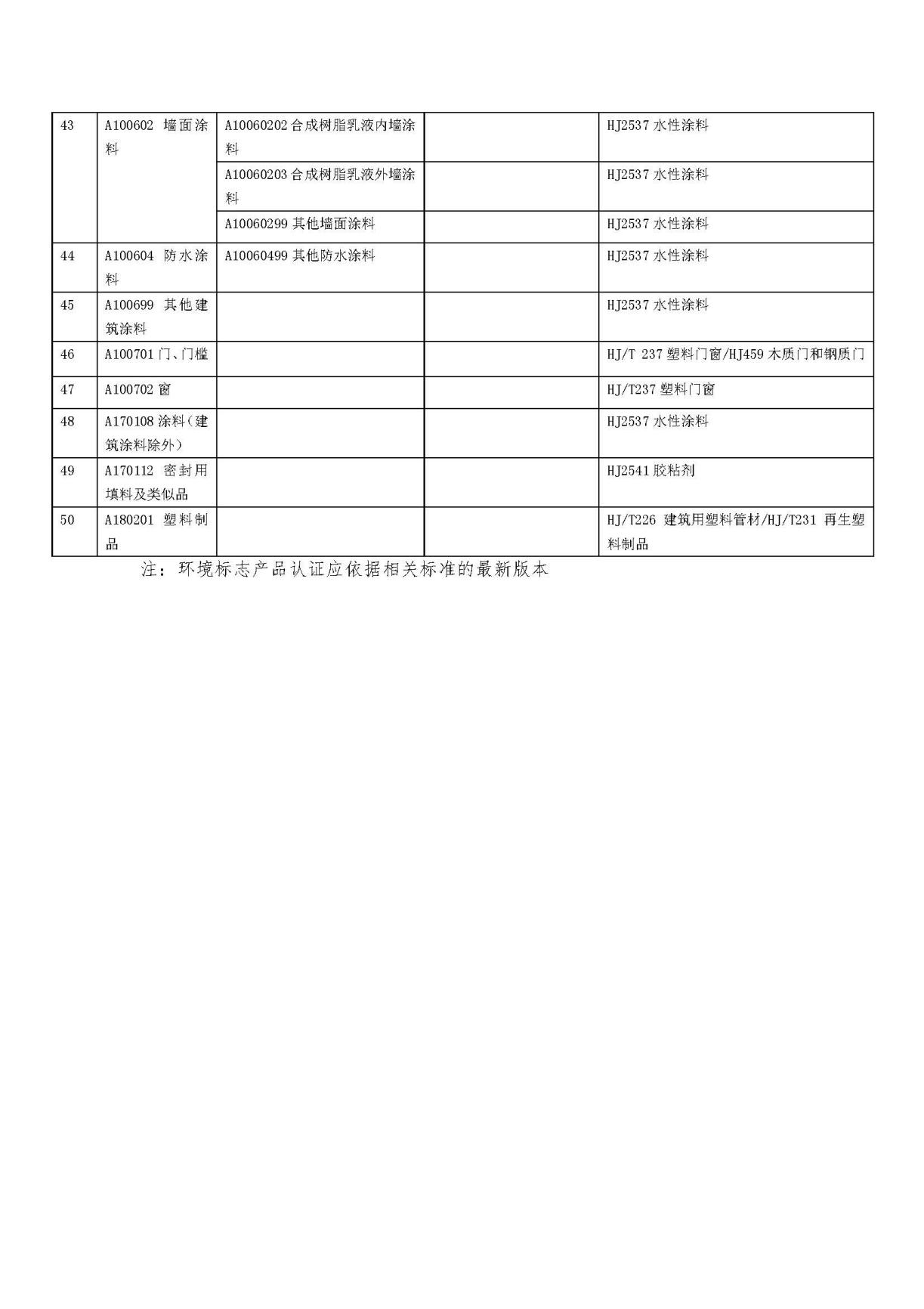 附件十一：无线局域网认证产品政府采购清单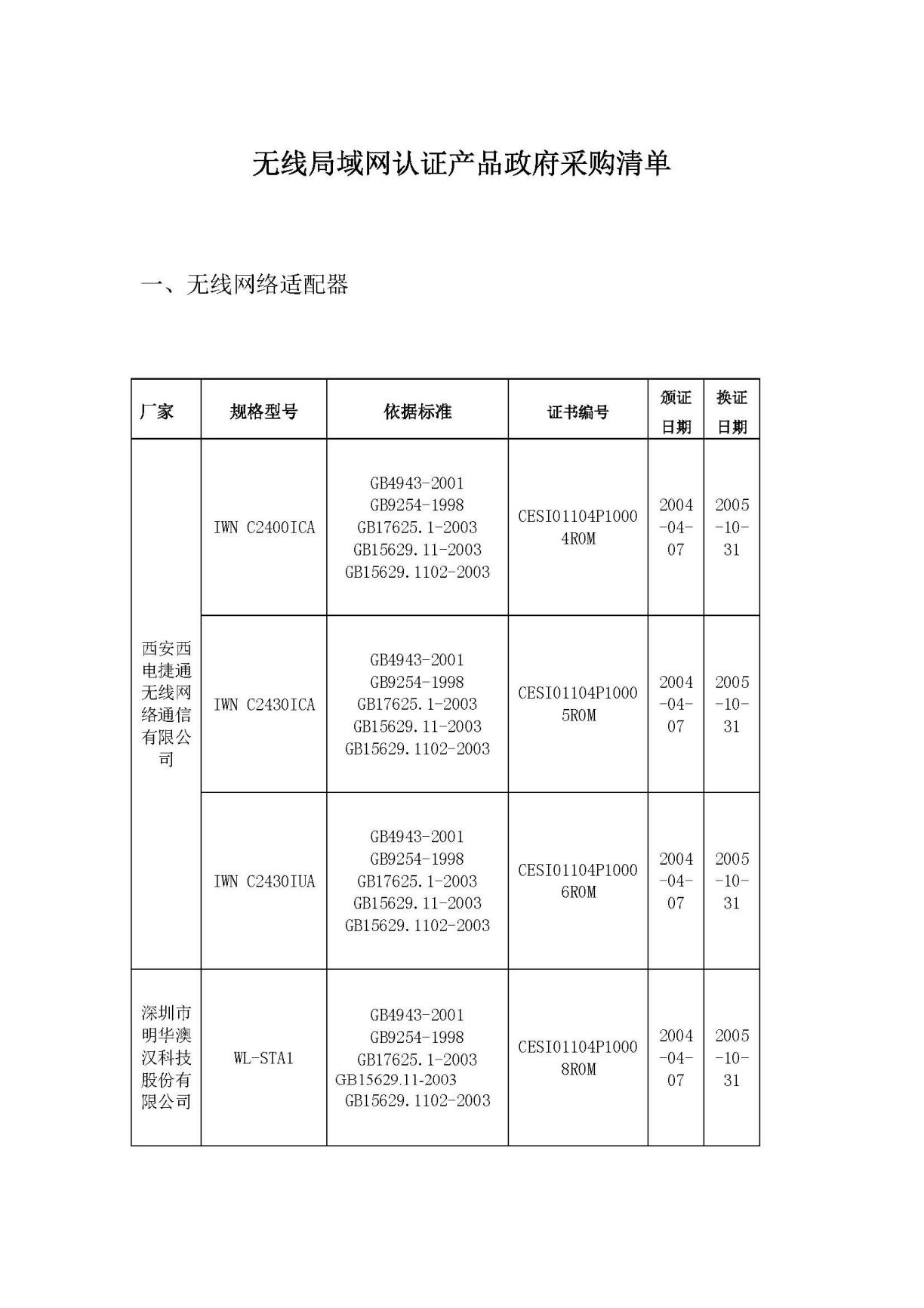 序号应知事项说明和要求1采购预算（实质性要求）人民币170万元。超过采购预算的报价,其响应文件按无效处理。2最高限价（实质性要求）人民币170万元。超过最高限价的报价,其响应文件按无效处理。3进口产品（实质性要求）本项目竞争性磋商文件中未载明“允许采购进口产品”的产品，拒绝进口产品参与竞争，供应商以进口产品响应时，其响应文件按无效处理。载明“允许采购进口产品”的产品，不限制国产产品参与竞争。4不正当竞争预防措施（实质性要求）评审委员会认为供应商的报价明显低于其他通过有效性、完整性和响应程度审查供应商的报价，有可能影响产品质量或者不能诚信履约的，应当要求其在评审现场合理的时间内提供书面说明，必要时提交相关证明材料；供应商不能证明其报价合理性的，评审委员会应当将其作为无效响应处理。5小微企业（监狱企业、残疾人福利性单位视同小微企业）价格扣除一、小微企业（监狱企业、残疾人福利性单位视同小微企业）价格扣除1、根据《政府采购促进中小企业发展管理办法》（财库〔2020〕46号）的规定，对于经主管预算单位统筹后未预留份额专门面向中小企业采购的采购项目，以及预留份额项目中的非预留部分采购包，对符合规定的小微企业报价给予10%的扣除，用扣除后的价格参加评审。2、参加政府采购活动的中小企业提供《中小企业声明函》原件，未提供的，视为放弃享受小微企业价格扣除优惠政策。3、参加政府采购活动的残疾人福利性单位应当提供《残疾人福利性单位声明函》原件，未提供的，视为放弃享受小微企业价格扣除优惠政策。4、参加政府采购活动的监狱企业提供由省级以上监狱管理局、戒毒管理局(含新疆生产建设兵团)出具的属于监狱企业的证明文件，未提供的，视为放弃享受小微企业价格扣除优惠政策。5、符合中小企业划分标准的个体工商户，在政府采购活动中视同中小企业。6节能、环保及无线局域网产品政府采购政策（本项目不适用）一、节能、环保产品政府采购政策：根据《财政部 发展改革委 生态环境部 市场监管总局关于调整优化节能产品、环境标志产品政府采购执行机制的通知》（财库〔2019〕9号）相关要求，依据品目清单和认证证书实施政府优先采购和强制采购。本项目采购的产品属于品目清单范围的，依据国家确定的认证机构出具的、处于有效期之内的节能产品、环境标志产品认证证书，对获得证书的产品实施政府优先采购或强制采购。本项目采购的产品属于品目清单强制采购范围的，供应商应按上述要求提供产品认证证书复印件并加盖供应商单位公章（鲜章），否则响应无效。（实质性要求）本项目采购的产品属于品目清单优先采购范围的，按照第八章《综合评分明细表》的规则进行加分。注：对政府采购节能产品、环境标志产品实施品目清单管理。财政部、发展改革委、生态环境部等部门确定实施政府优先采购和强制采购的产品类别，以品目清单的形式发布并适时调整。清单详见附件《节能产品政府采购品目清单》、《环境标志产品政府采购品目清单》。二、无线局域网产品政府采购政策：本项目采购的产品属于中国政府采购网公布的《无线局域网认证产品政府采购清单》的，按照第八章《综合评分明细表》的规则进行加分。清单附件《无线局域网认证产品政府采购清单》。7磋商情况公告供应商资格审查情况、磋商情况、报价情况、磋商结果等在四川政府采购网上采购结果公告栏中予以公告。8磋商保证金本项目不收取。9履约保证金本项目不收取。10合同分包（实质性要求）☑本项目不接受合同分包。11磋商文件咨询联系人：贺女士联系电话：1311188170212磋商过程、结果工作咨询联系人：张女士联系电话：1311188151013成交通知书领取采购结果公告在四川政府采购网上发布后，请登录我司网站http://sale.scbid.net/ 办理代理服务费缴纳及成交通知书领取的事宜。成交通知书领取：财务部 028-87797107转1地址：中国（四川）自由贸易试验区成都市高新区天府四街66号2栋22层1号。14供应商询问根据委托代理协议约定，供应商询问由采购代理机构负责统一答复。项目问题询问：联系人：贺女士联系电话：13111881702服务质量投诉：企业发展部 028-87793117联系地址：中国（四川）自由贸易试验区成都市高新区天府四街66号2栋22层1号。15供应商质疑根据委托代理协议约定，供应商质疑由采购代理机构负责统一接收、答复。联系方式：质量技术部 028-87797776转820/725。递交地址：中国（四川）自由贸易试验区成都市高新区天府四街66号1栋17层。质疑提出时间：1.对采购文件内容的质疑，在获取采购文件之日起七个工作日内。2.对采购过程质疑时间：为各采购程序环节结束之日起七个工作日内。3.对采购结果提出质疑时间：为成交结果公告期限界满之日起七个工作日内。注：根据《中华人民共和国政府采购法》等规定，供应商质疑不得超出采购文件、采购过程、采购结果的范围, 供应商针对同一采购程序环节的质疑应在法定质疑期内一次性提出。16供应商投诉投诉受理单位：本项目同级财政部门，即彭州市财政局。联系电话：028-83888323联系地址：彭州市牡丹大道北二段486号注：根据《中华人民共和国政府采购法实施条例》等规定，供应商投诉事项不得超出已质疑事项的范围。17政府采购合同公告备案政府采购合同签订之日起2个工作日内，政府采购合同将在四川政府采购网公告；政府采购合同签订之日起七个工作日内，政府采购合同将向采购项目同级财政部门备案。18成交服务费依照成本加合理利润的原则,以成交金额作为计算基数, 按下列收费标准下浮20%进行收取:注: 1、按本表费率计算的收费为采购代理服务全过程的收费基准价格。    2、采购代理服务收费按差额定率累进法计算。3、服务费收款单位：四川国际招标有限责任公司开户行：中国民生银行股份有限公司成都分行营业部银行账号：99020017679779194、成交人在领取成交通知书前向采购代理机构交纳成交服务费。19承诺提醒关于供应商依法缴纳税收和社会保障资金的相关承诺，项目采购活动结束后，采购人或采购代理机构如有必要将核实供应商所作承诺真实性，如提供虚假承诺将报告监管部门严肃追究法律责任。20联合体（实质性要求）☑本项目不允许联合体参加    21现场考察或者答疑会时间、地点现场考察或者答疑会时间、地点：本项目不组织。序号包号品目号标的名称所属行业数量111-1人工智能患服中心随访系统软件和信息技术服务业1套代码说明备注syscode系统编码由管理员在HSB系统的系统注册管理模块配置appsecret密钥由管理员在HSB系统的系统注册管理模块配置timestamp时间戳是从1970年1月1日（UTC/GMT的午夜）开始至当前服务调用时间所经过的秒数，相关5分钟类有效。data请求入参实际请求入参xmlMsgMD5(syscode=test1111&appsecret=123456&timestamp=12312235&data=<hsbenvelope><header><syscode>test1111</syscode><msgtype>getinpatrisapplyinfo</msgtype></header><body><msgcontent><inparam><type>2</type><visitno>882682868</visitno><indeptcode></indeptcode><wardcode></wardcode><visitdatebegin>20200714</visitdatebegin><visitdateend>20200714</visitdateend></inparam></msgcontent></body></hsbenvelope>)生成签名sign：7ed2f6701fc8bbd88557a039782a8dda.net实现MD5：private static string MD5(string input){    byte[] textBytes = System.Text.Encoding.UTF8.GetBytes(input);    try    {        System.Security.Cryptography.MD5CryptoServiceProvider cryptHandler;        cryptHandler = new System.Security.Cryptography.MD5CryptoServiceProvider();        byte[] hash = cryptHandler.ComputeHash(textBytes);        StringBuilder ret = new StringBuilder();        foreach (byte a in hash)        {            if (a < 16)                ret.Append("0" + a.ToString("x"));            else                ret.Append(a.ToString("x"));        }        return ret.ToString();    }    catch    {        throw;    }}java实现MD5：JDK8:MD5Util.stringToMD5(password);通讯方式WebServcie消息编码UTF8消息协议SOAP1.2平台服务地址http://20/WebMsgReceiver.asmx注：现场请修改为实际平台服务地址服务方法名ConsumeXmlMsg(string xmlMsg)SOAP Header消息头为SOAP Header消息头对象，请参考3.1.1 请求说明请求说明xmlMsg类型为字符串，请参考3.1.1 请求说明响应说明类型为字符流，输出服务响应字符流。[WebMethod][SoapHeader("soapHeader")]public string ConsumeXmlMsg(string xmlMsg)/// <summary>/// [SoapHeader("soapHeader")]消息头对象/// </summary>public class MyHeader : SoapHeader{    public string Sign;     public long TimeStamp;}参数名称参数类型说明必填xmlMsgstring消息入参实体YsoapHeaderObject为SOAP Header消息头对象，消息头对象参考MyHeader类结构，消息头对象Sign属性为请求参数经MD5签名后的值，系统搭建时配置是否签名验证。TimeStamp属性值为签名里的TimeStamp参数值。签名逻辑参考2.1签名逻辑N元素名称元素说明必填备注HSBEnvelopeHSB消息体根节点1..1|-HeaderHSB消息体的消息头1..1|-|-SysCode消息方系统代码(HSB监控管理“系统注册管理”模块分配)1..1|-|-Password消息方请求密码(HSB监控管理“系统注册管理”模块分配)0..1系统搭建时配置通过明码验证时需要，通过签名验证时不需要。HSB服务站点下的Web.config里的appSetings节点下增加key为isSign Value为0是密码明码验证1是签名方式验证|-|-MsgType请求消息类别1..1|-|-CodomainFlag字段是否按照值域要求0..1如果是互联互通标准接口并且传入的字段为非标值域，则此节点不能为空并且填0，其他情况此节点可不存在。|-BodyHSB消息主体1..1|-|-MsgContent实际的请求消息内容1..1需支持自定义XML格式及HL7 V3格式。<HSBEnvelope>   <Header>    <SysCode>消息发起方系统代码</SysCode>    <Password>消息发起方准入密码</Password><MsgType>业务消息编码</MsgType><CodomainFlag>字段是否按照值域要求</CodomainFlag>  </Header>  <Body>    <MsgContent>[实际请求消息]</MsgContent>  </Body></HSBEnvelope>元素名称元素说明必填备注RootHSB返回的根节点1..1|-PramFormat入参格式1..1|-|-Valid入参格式是否正确1..1True表示正确False表示不正确|-|-FalidResponse失败说明1..1|-Authenticate验证是否通过标识1..1True表示通过False表示未通过|-ValidRoute当前消息是否存在有效路由1..1True表示存在False表示不存在|-ResponseInfo响应路由根节点1..1|-|-TargetSys响应系统代码1..1HSB监控页面维护|-|-SendCompletely是否成功发送1..1True表示成功False表示失败|-|-ReturnValue响应返回值1..1服务提供方实际返回的xml流如果是互联互通标准服务，返回的xml格式详见互联互通标准【医院信息平台交互规范】XXXX服务响应消息模型<Root>   <PramFormat>     <Valid>True</Valid>      <FalidResponse/>   </PramFormat>    <Authenticate>True</Authenticate>    <ValidRoute>True</ValidRoute>    <ResponseInfo>     <TargetSys>HIS</TargetSys>      <SendCompletely>True</SendCompletely>      <ReturnValue>       <![CDATA[[正常情况返回提供方返回的值，异常情况返回错误消息]]]>    </ReturnValue>   </ResponseInfo> </Root><Root>   <PramFormat>     <Valid>True</Valid>      <FalidResponse/>   </PramFormat>    <Authenticate>True</Authenticate>    <ValidRoute>True</ValidRoute>    <ResponseInfo>     <TargetSys>HIS</TargetSys>      <SendCompletely>True</SendCompletely>      <ReturnValue>       <![CDATA[<RetMsg><ID>39317</ID><User_ID>2</User_ID><App_ID>1</App_ID><AuditType>SetUserPost</AuditType><CreateTime>2020-10-21T17:11:39+08:00</CreateTime><AuditResult>Success</AuditResult><Desciption>变更用户"测试医生5"和岗位之间的关系</Desciption><Sender_ID>126710</Sender_ID><SenderType>User</SenderType><SenderName>测试医生5</SenderName></RetMsg><RetMsg><ID>39318</ID><User_ID>2</User_ID><App_ID>1</App_ID><AuditType>SetUserPost</AuditType><CreateTime>2020-10-21T17:36:08+08:00</CreateTime><AuditResult>Success</AuditResult><Desciption>变更用户"测试医生5"和岗位之间的关系</Desciption><Sender_ID>126710</Sender_ID><SenderType>User</SenderType><SenderName>测试医生5</SenderName></RetMsg>]]>    </ReturnValue>   </ResponseInfo> </Root><Root>   <PramFormat>     <Valid>True</Valid>      <FalidResponse/>   </PramFormat>    <Authenticate>True</Authenticate>    <ValidRoute>True</ValidRoute>    <ResponseInfo>     <TargetSys>HIS</TargetSys>      <SendCompletely>True</SendCompletely>  <ReturnValue> <IsSucceed>True</IsSucceed>      <RetMsg><![CDATA[[正常情况返回提供方返回的值，异常情况返回错误消息]]]></RetMsg>    </ReturnValue>   </ResponseInfo> </Root>static void Main(string[] args){    string paramCount = "<HSBEnvelope><Header><SysCode>2</SysCode><MsgType>3445</MsgType></Header><Body><MsgContent><InParam><myid>39317</myid><data>11111</data></InParam></MsgContent></Body></HSBEnvelope>";// 请求参数，请参考3.3消息类型说明请求结构    ServiceReference1.WebMsgReceiverSoapClient client = new ServiceReference1.WebMsgReceiverSoapClient();    ServiceReference1.MyHeader myHeader = new ServiceReference1.MyHeader();    myHeader.Sign = "签名串";//系统搭建时配置通过明码验证时不需要，通过签名验证时需要。请参考 签名串请参考2.1 签名逻辑生成签名串    string msg = client.ConsumeXmlMsg(myHeader, paramCount); // 返回结果，请参考3.3消息类型说明返回结构}using System;using System.Collections.Generic;using System.Linq;using System.Web;using System.Web.Services;namespace ESB{    /// <summary>    /// TestWebService1 的摘要说明    /// </summary>    [WebService(Namespace = "http://tempuri.org/")]    [WebServiceBinding(ConformsTo = WsiProfiles.BasicProfile1_1)]    [System.ComponentModel.ToolboxItem(false)]    // 若要允许使用 ASP.NET AJAX 从脚本中调用此 Web 服务，请取消注释以下行。     // [System.Web.Script.Services.ScriptService]    public class TestWebService1 : System.Web.Services.WebService    {        [WebMethod]// 类名 参数根据实际情况自行定义        public string SendMsg(string a)        {// 提供方逻辑            return "提供方提供的消息"+a;        }    }}编号名称形式介质1需求分析说明书文档电子/纸质2详细设计文档文档电子/纸质3数据库设计说明书文档电子/纸质4测试报告文档电子/纸质5用户操作说明书文档电子/纸质功能类别功能点功能描述系统设置菜单管理1.管理系统菜单，可添加、删除等维护系统菜单系统设置用户管理1.管理用户的账号信息，可添加、删除用户账号、为各账号分配角色权限，控制账号可浏览的数据权限等系统设置角色管理1.管理用户角色，可添加、删除用户角色，为各角色分配操作权限系统设置组织管理1.维护医院组织及科室信息系统设置短信管理1.维护短信模板，短信签名及短信平台系统设置签约医生/团队管理1.管理医生和团队成员提供的签约服务系统设置服务管理1.管理医院提供的各种服务的信息属性，如服务周期，服务项系统设置疾病和分类1.疾病分类及疾病信息维护系统设置字典管理1.包括职称、满意度统计项字典表系统设置公告管理1.支持发布公告，推送给全院或者科室的成员我的工作站我的首页1.针对不同用户，实现首页模块自定义配置功能，包括随访管理、健康宣教、满意度调查我的工作站快捷互动1.支持对当前选择的患者进行手动电话拨打、短信发送、宣教推送、随访问卷/表单及满意度问卷的推送操作患者管理患者信息导入1.导入患者基本信息，自动匹配随访方案患者管理患者档案查询1.查看患者姓名、性别、年龄、电话基本信息患者管理病史信息1.查看患者的病史信息，包括过敏史、手术史患者管理门诊诊疗记录1.查看门诊诊疗信息，包括就诊记录、门诊诊断、检验、检查患者管理住院诊疗记录1.查看历次住院诊疗记录，包括出院记录、医嘱信息、检验检查记录、手术记录、出院小结；疾病知识图谱语音文件管理1.上传AI语音文件，也可使用合成语音疾病知识图谱通用库管理1.通用的语义判定规则、语音、处理规则维护疾病知识图谱疾病指标1.随访问题的判定标准，管理随访过程中需要采集的疾病指标疾病知识图谱图谱问题1.管理随访过程中的对话问题。管理对话问题的话术设置，语义判断规则疾病知识图谱语义模板1.随访问题配置，处理随访问题间的业务逻辑关系。配置AI电话随访知识库的个性化语音。设置异常宣教内容，根据患者异常随访结果对患者发送对应宣教内容。疾病知识图谱量表方案1.将语义模板进行组装，设置随访周期、随访方式、随访规则，最终形成随访方案，支持语音随访和短信表单随访随访业务随访业务配置1.支持按比例、数量抽取患者并生成相应的随访任务2.AI电话、短信、微信、人工坐席的优先级设置，如系统开通微信随访功能，自动识别已关注并绑定医院微信服务号的患者，采取微信随访方式随访业务生成随访计划1.指定的患者、指定随访方案和指定随访时间发起随访任务随访业务出院随访1.对接医院，根据随访方案配置的规则匹配，自动生成随访计划，展示患者出院随访所有需要执行的任务和随访后采集的所有指标内容随访业务满意度调查随访1.患者满意度调查随访计划配置，采集，展示患者满意度调查随访所有需要执行的任务和随访后采集的所有指标内容，按季度生成住院、门诊满意度调查汇总数据，可导出报表随访业务表单随访1.微信随访：支持微信渠道开展随访，推送随访问卷到微信公众号，患者可在手机端接收并填写2.短信随访：支持短信渠道开展随访，推送带链接短信到患者手机端，患者在手机端填写并提交随访问卷随访业务投诉表扬1.表单随访配置关联科室和关联人员2.投诉表扬业务统计，包含按分类（投诉或表扬）、按关联科室/关联人员进行统计投诉/表扬内容、业务量、处理情况、处理结果；支持结果打印与导出Excel随访业务随访计划1.患者的疾病随访计划，展示患者随访方案详情，当前随访进度，可终止随访随访业务随访记录1.患者疾病随访的任务，展示患者疾病随访所有需要执行的任务和随访后采集的所有指标内容、原始随访语音通话记录随访业务随访数据复核1.对随访后采集的结果进行复核，可进行结果校正和补全操作随访业务人工坐席随访1.对需要人工外呼的患者采集信息的记录随访业务随访结果跟踪处理1.支持微信随访、短信随访下，患者回复有异常情况下，系统自动生成提醒内容并通知随访人员（短信），自动生成宣教任务并推送，或转交给其他异常处理人员随访业务通知计划1.指定患者、指定方案，发起AI电话通知及进度查询满意度满意度配置1.支持按出院患者来源，调查病区、调查人员、计划调查时间、抽取比例的设置；支持按病区设置不同的满意度调查问卷；2.患者筛选引擎：所有需要调查的患者，均通过预先设置的条件，每天定时自动筛选符合条件的患者，支持按比例、数量抽取患者并生成相应的调查任务。3.支持实时或指定时间点推送满意度问卷。4.支持AI电话、微信、短信、人工坐席的优先级设置，如系统开通微信满意度调查功能，自动识别已关注并绑定医院微信服务号的患者，采取微信满意度调查方式，不推送短信满意度患者过滤管理1.手工将需要过滤的患者加入名单，系统筛选时自动过滤这些患者2.系统自动过滤（开关控制），包括：死亡患者、频繁就诊、联系方式无效满意度满意度调查1.微信满意度调查：支持微信渠道开展调查，推送调查问卷到微信公众号，患者可在手机端接收并填写2.短信满意度调查：支持短信渠道开展调查，推送带链接短信到患者手机端，患者在手机端填写并提交调查问卷3.电话满意度调查：通过电话调查方式，对患者进行调查4.二维码满意度调查5.职工满意度：可对医院职工进行满意度调查6.医技科室满意度调查AI预警AI预警1.根据不同的诊断及检验检查数据的阈值进行组合模型设置并进行AI自动匹配预警AI人工智能ASR 语音识别1.说话人语音经VAD静音检测，声学检测，方言纠错，降噪算法处理后，将原始语音识别翻译成文本AI人工智能TTS 语音合成1.将文字转化为人声，提供多种发音人，多场景供选择，支持方言，并可任意调节语调/语速/音量参数AI人工智能NLP 自然语言处理1.基于特征提取、声学模型、决策树专家系统、知识库、语料库检索、多场景分类器算法完成语义理解，最终识别出用户意图(如问诊、挂号、预约、急救、投诉)AI人工智能机器人智能应答1.基于专病模型，特征匹配，语料库关键指标检索算法实现智能语音人机交互；2.可通过学习训练专病问答模型，动态更新语料库AI人工智能转人工坐席1.对少数无法精确答复而用户又期望得到专项解答的情况可根据意图识别转人工坐席进一步处理呼叫中心管理基础配置1.账号角色，权限配置，随访计划、任务、日程配置，专病问答模型配置；2.人工坐席，技能组配置，话务分配规则配置呼叫中心管理呼入1.来电弹屏，根据来电号码自动检索关联病人历次就诊病历，按时间倒排序显示，方便医护浏览及后续处理2.归属地显示，按行政区域统计病人区域分布情况呼叫中心管理呼出1.AI 自动外呼，根据随访计划，AI 外呼病患,自动语音识别患者的反馈，机器人智能应答，期间自动提取关键特征指标进行结构化处理，对异常指标进行告警并辅助预约2.人工一键外呼，点击电话外呼按钮一键拨打健康档案中患者电话号码，医护可参考专病健康指标逐项提问，采集问询结果后打标签更新健康档案呼叫中心管理监控，报表管理1.录音文件管理，支持在线播放，下载，关联病历自动更新健康档案，方便日后追踪2.CDR话单明细，通话状态，通话结果，接听率，呼损，满意度调查报告，监控告警融合通信微信公众号，小程序1.具备接入医院微信公众号、小程序、APP、Web能力2.基于公众号向患者定向推送，宣教3.扫二维码方式完成在线问卷调查4.实时在线咨询，支持文字，语音融合通信App1.具备接入医院微信公众号、小程序、APP、Web能力2.基于公众号向患者定向推送，宣教3.扫二维码方式完成在线问卷调查4.实时在线咨询，支持文字，语音融合通信Web1.具备接入医院微信公众号、小程序、APP、Web能力2.基于公众号向患者定向推送，宣教3.扫二维码方式完成在线问卷调查4.实时在线咨询，支持文字，语音短信平台定时任务1.支持制定短信定时任务，按科室，疾病条件筛选门诊，住院，出院患者进行短信通知或到点提醒短信平台短信发送1.提供在随访场景下唤起短信发送界面，实时发送短信给患者2.支持在随访，健康宣教任务中根据随访途径自动发送对应内容给患者短信平台短信记录1.支持查看通过系统发送的所有短信记录；支持根据发送时间、接收人、接收人电话、发送人、发送科室等条件进行查询，可查看发送状态短信平台短信平台对接1.能与院方短信平台对接，实现短信推送服务（如普通短信的提醒、复诊提醒、生日祝福，带链接形式短信的宣教推送、满意度调查问卷推送、随访问卷/表单的推送）微信公众号对接微信公众号对接1.能与采购人官方微信进行对接，实现微信推送服务，如微信随访、微信宣教、微信复诊提醒宣教院后康复1.康复计划类型配置：设置院后康复计划类型，如股骨骨折、锁骨骨折2.康复计划：创建院后康复周期、阶段、康复内容，康复内容包含运动、饮食，内容配置包括视频、图片、文字3.康复计划匹配：设置患者与康复计划进行匹配关系宣教院中服务1.入院、出院须知：配置入院须知，可供患者查看2.检查通知：检查项目推送，住院期间患者有新的检查项目要做时，提前通过电话、短信方式提醒患者3.术前、术后宣教：对患者推送术前宣教的文字、图片、视频内容4.可对在院患者进行点对点的宣教，推送带链接的短信或者微信方式的宣教内容到患者手机端宣教微信宣教1.支持微信渠道开展宣教，推送宣教内容到微信公众号，患者可在手机端接收并查阅宣教短信宣教1.支持短信渠道开展宣教，推送带链接短信到患者手机端，患者在手机端接收并查阅宣教内容宣教宣教任务推送引擎1.支持实时或指定时间点推送宣教内容。支持微信、短信渠道的优先级设置，如系统开通微信宣教功能，自动识别已关注并绑定医院微信服务号的患者，采取微信宣教方式信宣教宣教结果跟踪处理1.可展现患者的宣教执行情况，例如是否已发送、是否已读等；支持对宣教未读的患者再次发送宣教提醒中心消息提醒1.通过微信、短信提醒方式，系统根据设定的提醒规则，按照设定的时间，自动推送提醒内容到患者手机随访统计统计汇总1.根据科室、随访类型、随访方案、随访时间统计随访汇总情况、满意度汇总数据、用药依从性汇总数据、随访方案汇总数据随访统计随访统计1.支持统计医共体内下属医院或卫生院、不同科室，按随访人员统计随访量、随访率、失访率；支持结果打印和导出Excel随访统计随访电话工作量统计1.支持统计医共体内下属医院或卫生院、不同科室，统计不同随访的AI与人工电话电话工作量、占比、通话时长、通话状态；支持结果打印和导出Excel随访统计随访表单统计1.支持统计医共体内下属医院或卫生院、不同科室，按表单统计发送数量、有效填写数量、发送方式、回复方式；支持统计单份表单的答案填写情况；支持结果打印和导出Excel随访统计指标异常统计1.根据科室、随访类型、随访方案、随访时间统计异常随访记录随访统计满意度统计1.根据科室、随访类型、随访方案、随访时间统计满意度随访详情2.满意度调查业务统计，包含按病区统计、按问卷统计、按题目分类、按单题统计3.支持结果打印与导出随访统计用药依从性统计1.根据科室、随访类型、随访方案、随访时间统计用药依从性详情随访统计宣教结果统计1.根据科室，宣教类型等统计，支持结果打印与导出知识库管理知识库管理1.建立随访问卷/表单知识库、宣教知识库、提醒短语库、疾病知识库、药品知识库、急救指导知识库医共体内上转患者随访管理随访患者管理1.数据接入与数据存储：支持从医共体中，将上转患者与随访系统相关的数据进行接入，并可实现独立存储。2.数据调用：提供转入患者随访相关对外数据接口；供医共体调用查询随访相关数据。医护工作站医护工作站医护工作站患者管理患者信息导入1.导入患者基本信息，自动匹配随访方案患者管理患者档案查询1.查看患者姓名、性别、年龄、电话基本信息患者管理病史信息1.查看患者的病史信息，包括过敏史、手术史患者管理门诊诊疗记录1.查看门诊诊疗信息，包括就诊记录、门诊诊断、检验、检查患者管理住院诊疗记录1.查看历次住院诊疗记录，包括出院记录、医嘱信息、检验检查记录、手术记录、出院小结；我的患者随访中记录1.医生和护士可查看各自服务范围内的出院手术患者的待随访信息，随访计划我的患者已随访记录1.医护人员可查看各自服务范围内的出院手术患者的已随访信息、随访指标采集信息、随访语音通话信息、随访计划我的患者检查报告1.对接医院系统，可查询患者的影响检查报告我的患者邀约复诊1.医护人员可根据患者的随访指标采集结果、异常指标信息、检查报告等对患者发起邀约复诊及提醒我的患者宣教推送1.根据患者的疾病，指标采集结果，推送患者健康宣教信息方案配置量表方案1.医护人员可自主组合配置随访方案随访信息查询随访计划1.患者的疾病随访计划，患者随访方案详情，当前随访进度等，可终止随访随访信息查询随访结果1.患者疾病随访的任务，展示患者疾病随访所有需要执行的任务和随访后采集的所有指标内容、原始随访语音通话记录随访统计统计汇总1.根据科室、随访类型、随访方案、随访时间统计随访汇总情况、满意度汇总数据、用药依从性汇总数据、随访方案汇总数据随访统计随访统计1.根据科室、随访类型、随访方案、随访时间统计随访记录详情随访统计指标异常统计1.根据科室、随访类型、随访方案、随访时间统计异常随访记录随访统计满意度统计1.根据科室、随访类型、随访方案、随访时间统计满意度随访详情随访统计用药依从性统计1.根据科室、随访类型、随访方案、随访时间统计用药依从性详情随访统计随访统计1.支持统计医共体内下属医院或卫生院、不同科室，按随访人员统计随访量、随访率、失访率；支持结果打印和导出Excel供应商名称注册地址邮政编码邮政编码邮政编码联系方式联系人联系电话联系电话联系电话联系方式传真网址网址网址组织结构法定代表人/单位负责人姓名姓名技术职称联系电话联系电话联系电话技术负责人姓名姓名技术职称联系电话联系电话联系电话成立时间员工总人数：员工总人数：员工总人数：员工总人数：员工总人数：员工总人数：员工总人数：员工总人数：企业资质等级其中其中项目经理项目经理项目经理营业执照号其中其中高级职称人员高级职称人员高级职称人员注册资金其中其中中级职称人员中级职称人员中级职称人员开户银行其中其中初级职称人员初级职称人员初级职称人员账号其中其中技工技工技工经营范围备注序号包号采购文件要求响应文件响应序号包号采购文件要求响应文件响应中标（成交）供应商的相关信息中标（成交）供应商的相关信息中标（成交）供应商的相关信息中标（成交）供应商的相关信息中标（成交）供应商的相关信息中标（成交）供应商的相关信息中标（成交）供应商的相关信息中标（成交）供应商的相关信息中标（成交）供应商的相关信息*项目名称*项目名称*供应商名称*供应商名称*注册地址*注册地址*行政区域*行政区域*行政区域*供应商规模*供应商规模□大型企业□中型企业□小微型企业（对应处打“√”）□大型企业□中型企业□小微型企业（对应处打“√”）□大型企业□中型企业□小微型企业（对应处打“√”）□大型企业□中型企业□小微型企业（对应处打“√”）□大型企业□中型企业□小微型企业（对应处打“√”）□大型企业□中型企业□小微型企业（对应处打“√”）□大型企业□中型企业□小微型企业（对应处打“√”）*单位联系方式*单位联系方式*单位联系人*单位电话*单位联系方式*单位联系方式*单位邮箱注：以上*号项信息供应商须如实填写，信息将录入四川省政府采购计划执行系统，若因供应商提供错误信息造成的问题，由其自身承担。注：以上*号项信息供应商须如实填写，信息将录入四川省政府采购计划执行系统，若因供应商提供错误信息造成的问题，由其自身承担。注：以上*号项信息供应商须如实填写，信息将录入四川省政府采购计划执行系统，若因供应商提供错误信息造成的问题，由其自身承担。注：以上*号项信息供应商须如实填写，信息将录入四川省政府采购计划执行系统，若因供应商提供错误信息造成的问题，由其自身承担。注：以上*号项信息供应商须如实填写，信息将录入四川省政府采购计划执行系统，若因供应商提供错误信息造成的问题，由其自身承担。注：以上*号项信息供应商须如实填写，信息将录入四川省政府采购计划执行系统，若因供应商提供错误信息造成的问题，由其自身承担。注：以上*号项信息供应商须如实填写，信息将录入四川省政府采购计划执行系统，若因供应商提供错误信息造成的问题，由其自身承担。注：以上*号项信息供应商须如实填写，信息将录入四川省政府采购计划执行系统，若因供应商提供错误信息造成的问题，由其自身承担。注：以上*号项信息供应商须如实填写，信息将录入四川省政府采购计划执行系统，若因供应商提供错误信息造成的问题，由其自身承担。供应商应答“采购文件”的主要内容主要中标或者成交标的的名称主要中标或者成交标的的名称主要中标或者成交标的的名称供应商应答“采购文件”的主要内容主要中标或者成交标的的规格型号主要中标或者成交标的的规格型号主要中标或者成交标的的规格型号供应商应答“采购文件”的主要内容主要中标或者成交标的的数量主要中标或者成交标的的数量主要中标或者成交标的的数量供应商应答“采购文件”的主要内容主要中标或者成交标的的单价主要中标或者成交标的的单价主要中标或者成交标的的单价供应商应答“采购文件”的主要内容主要中标或者成交标的的服务要求（如：交货期、质保期、售后服务等等）主要中标或者成交标的的服务要求（如：交货期、质保期、售后服务等等）主要中标或者成交标的的服务要求（如：交货期、质保期、售后服务等等）..........................................................................................年份用户名称项目名称完成时间合同金额合同金额是否通过验收是否通过验收备注备注类别职务姓名职称常住地资格证明（附复印件）资格证明（附复印件）资格证明（附复印件）资格证明（附复印件）类别职务姓名职称常住地证书名称级别证号专业管理人员管理人员管理人员技术人员技术人员技术人员售后服务人员售后服务人员售后服务人员序号评分因素及权重分　值评分标准备注说明1报价10%10分满足磋商文件要求且响应价格最低的响应报价为磋商基准价，其价格分为满分。其他供应商的价格分统一按照下列公式计算：磋商报价得分=(磋商基准价／最后磋商报价)* 10%*100/共同评分因素2技术、服务要求20%20分供应商针对磋商文件第五章“四、技术、服务要求”中的技术参数条款的响应得分规则如下：技术参数条款响应得分=（供应商满足技术参数条款的数量÷技术参数条款的总数量）×20分。注：1.技术参数认定标准：以“1”“2”“3”…标识为一条技术参数计算。即：技术参数条款共计137条。/技术类评分因素3人工审核团队5%5分1、供应商应组建人工审核团队，负责随访的数据复核和质量审查工作。1）审核功能截图：提供成品软件系统中审核功能截图，并附上此系统网址链接或APP下载地址、账号和密码，供现场查验。查验内容需包括：查看随访详情、播放随访电话录音、每条随访指标的采集结果、指标是否正常的判断结果和随访复核意见、是否人工外呼、是否终止回访的审核意见操作功能。功能全部可用，得2分，有任意一项功能不可用，此项不得分。2）审核团队规模：大于5人得1分。提供人员情况表，包括但不限于：姓名、职位、职称、学历和人员劳务关系证明材料。3）随访数据审核完成时间：能在4小时内审核完成得2分；能在24小时内审核完成得1分，提供承诺函。/共同评分因素4技术方案65%24分具备的科室、病种的随访方案（量表），具备1个得0.5分，最多得24分。注：每个随访方案（量表）都应截取已上线的成品软件系统的功能页面全图，并附上此系统网址链接或APP下载地址、账号和密码，供现场演示查验。缺少或不满足以上任何一项，此项不得分。现场演示成品软件系统，除检验量表方案真实性外，演示的成品软件系统还应具备量表方案相关的方案基本信息、语音引擎配置、模版选择功能和随访周期、随访区间、语音配置等配置项。另外，量表方案的外呼测试/查看/编辑/删除功能可正常使用。功能不全或演示的是非成品软件，此项也不得分。/技术类评分因素4技术方案65%41分提供的技术方案的智能量表方案和丰富的量表库，主要考核内容和具体细化功能如下（其中每小项都应截取供应商已上线的成品软件系统的功能页面全图，并附上此系统网址链接、账号和密码，供现场演示查验或APP下载地址。没有成品软件上线系统链接、账号、密码、上线系统截图或者提供设计图不得分）：1、智能量表的管理功能，每具有一个得1分，最多得5分1）通用库管理（1分）2）语音文件库管理（1分）3）疾病指标库管理（1分）4）图谱问题库管理（1分）5）语义模版库管理（1分）2、智能量表的实际数量进行以下评分，最多得30分1）量表方案数量小于100个（含100个）得1分2）量表方案数量大于100个，小于300个（含300个）得5分3）量表方案数量大于300个，小于500个（含500个）得10分4）量表方案数量大于500个，小于600个（含600个）得20分5）量表方案数量大于600个，得30分注：需要现场演示成品软件系统，除检验量表方案数量真实性外，还应具备量表方案相关的方案基本信息、语音引擎配置、模版选择功能和随访周期、随访区间、语音配置等配置项。另外，量表方案的外呼测试/查看/编辑/删除功能可正常使用。功能不全或演示的是非成品软件，此项不得分。3、智能量表中随访规则的配置每具有一项得0.5分，最多4分1）可对随访科室智能勾选，选取需要的科室/组织（0.5分）2）可对需要随访的疾病灵活配置：可以只勾选需要随访的疾病，也可以只勾选不随访的疾病。（0.5分）3）要支持自定义、多条件的组合规则筛选：“条件”可选的值：大于、小于、等于、大于等于、小于等于、包含、排除。（0.5分）“随访来源”可选择的来源：患者检查信息表、出院小结表、住院信息表、门急诊信息表。（0.5分）“随访来源字段”：通过HIS获取到的患者检查信息类字段、出院小结信息类字段、住院信息类字段、门急诊信息类字段。（0.5分）“匹配值”：填写匹配关键词。（0.5分）4）为避免同一患者在设置的时间内收到多个随访，应提供规避规则的配置。可按照三种时间维度，组成规避规则（三种全具备得0.5分）。可按照季度、可按照时间范围（最近多少天）、可按照自定义时间段。可指定随访量表，组成规避规则（0.5分）。4、智能量表配置的功能实用性（2分）1）在新建/编辑量表页，可直接搜索量表库，添加指定已有量表。（0.5分）2）可对随访周期（随访次数、提前/延后拨打、第几天首次随访和每隔几天随访一次）和随访时间段（可指定多个时间范围）进行配置。（0.5分）3）可直接查看此量表关联的语音配置方案。可对未接重播进行配置：是否需要重播、重播次数、重播间隔小时数、是否需要人工复核、是否需要人工外呼、是否发送随访表单。（0.5分）4）推送短信管理：支持在随访电话拨打前、拨打后、未接通三个场景的短信提醒模版配置。（0.5分）/技术类评分因素递交响应文件签收表递交响应文件签收表递交响应文件签收表递交响应文件签收表递交响应文件签收表递交响应文件签收表递交响应文件签收表项目名称：项目编号：采购时间：采购地点：包号供应商递交时间密封合格与否（签收人确认）联系方式签收回执确认签收人年  月  日时   分□是□否联系人：供应商代表签字：年  月  日时   分□是□否电话：供应商代表签字：年  月  日时   分□是□否邮箱：供应商代表签字：备注：请以正楷字填写各项目内容，“递交时间”、“联系方式”请在现场签收时填写。我公司将向供应商出具响应文件签收回执，请供应商代表在“签收回执确认”签字确认。备注：请以正楷字填写各项目内容，“递交时间”、“联系方式”请在现场签收时填写。我公司将向供应商出具响应文件签收回执，请供应商代表在“签收回执确认”签字确认。备注：请以正楷字填写各项目内容，“递交时间”、“联系方式”请在现场签收时填写。我公司将向供应商出具响应文件签收回执，请供应商代表在“签收回执确认”签字确认。备注：请以正楷字填写各项目内容，“递交时间”、“联系方式”请在现场签收时填写。我公司将向供应商出具响应文件签收回执，请供应商代表在“签收回执确认”签字确认。备注：请以正楷字填写各项目内容，“递交时间”、“联系方式”请在现场签收时填写。我公司将向供应商出具响应文件签收回执，请供应商代表在“签收回执确认”签字确认。备注：请以正楷字填写各项目内容，“递交时间”、“联系方式”请在现场签收时填写。我公司将向供应商出具响应文件签收回执，请供应商代表在“签收回执确认”签字确认。备注：请以正楷字填写各项目内容，“递交时间”、“联系方式”请在现场签收时填写。我公司将向供应商出具响应文件签收回执，请供应商代表在“签收回执确认”签字确认。序号服务内容服务内容服务期限报价（万元）123合  计(万元)合  计(万元)合  计(万元)合  计(万元)报价总价报价总价人民币大写：（人民币小写：万元）人民币大写：（人民币小写：万元）人民币大写：（人民币小写：万元）序号服务内容单项价格（单位：万元）123…总    价(万元)总    价(万元)